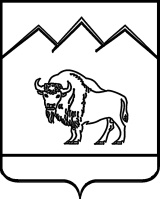 СОВЕТ МУНИЦИПАЛЬНОГО ОБРАЗОВАНИЯМОСТОВСКИЙ РАЙОНРЕШЕНИЕот 16 декабря 2020 г.                                                   № 36пгт МостовскойО бюджете муниципального образованияМостовский район на 2021 год и на плановый период2022 и 2023 годов(с изменениями от 27 .01.2021 г. №50, от 25.02.2021 г. №61, от 21.04. 2021г. №71, от 26.05.2021 № 76, от 14.07.2021, от 08.09.2021 г. № 96,  от 29.09.2021 г. № 104 )Статья 11. Утвердить основные характеристики бюджета муниципального образования Мостовский район на 2021 год:1) общий объем доходов в сумме 1 633 402,3 тыс. рублей;2) общий объем расходов в сумме 1 656 928 4 тыс. рублей;»;  (подпункт 1-2 пункта 1 статьи 1 в редакции решения от 29.09.2021 г.№104)3) верхний предел муниципального внутреннего долга муниципального образования Мостовский район на 1 января 2022 г. в сумме 55 401,0 тыс. рублей, в том числе верхний предел долга по муниципальным гарантиям муниципального образования Мостовский район в сумме 0,0 тыс. рублей;4) дефицит бюджета муниципального образования Мостовский район в сумме 23 526,1 тыс. рублей.2. Утвердить основные характеристики бюджета муниципального образования Мостовский район на 2022 год и на 2023 год:1) общий объем доходов на 2022 год в сумме 1 393 876,5 тыс. рублей и на 2023 год в сумме 1 361 239,7 тыс. рублей;2) общий объем расходов на 2022 год в сумме 1 386 238,5 тыс. рублей, в том числе условно утвержденные расходы в сумме 15 000,0 тыс. рублей, и на 2023 год в сумме 1 356 239,7 тыс. рублей, в том числе условно утвержденные расходы в сумме 28 000,0 тыс. рублей;(подпункты 1-2 пункта 2 статьи 1 в редакции решения от 29.09.2021 г. № 104):3) верхний предел муниципального внутреннего долга муниципального образования Мостовский район на 1 января 2023 г. в сумме 47 763,0 тыс. рублей, в том числе верхний предел долга по муниципальным гарантиям муниципального образования Мостовский район в сумме 0,0 тыс. рублей, и верхний предел муниципального внутреннего долга муниципального образования Мостовский район  на 1 января 2024 г. в сумме 42763,0 тыс. рублей, в том числе верхний предел долга по муниципальным гарантиям муниципального образования Мостовский район в сумме 0,0 тыс. рублей;4) профицит бюджета муниципального образования Мостовский район на 2022 год в сумме 7 638,0 тыс. рублей и на 2023 год в сумме 5 000.0 тыс. рублей. (статья 1 в редакции решения от 26.05..2021 г. № 76)Статья 21.Утвердить перечень главных администраторов доходов бюджета муниципального образования Мостовский район и закрепляемые за ними виды (подвиды) доходов бюджета муниципального образования Мостовский район и перечень главных администраторов источников финансирования дефицита бюджета муниципального образования Мостовский район согласно приложению 1 к настоящему решению. 2. Утвердить перечень  органов исполнительной власти Краснодарского края и  (или) их территориальных органов (подразделений) – главных администраторов доходов бюджета муниципального образования Мостовский район на 2021 год и на плановый период 2022 и 2023 годов  согласно приложению 2 к настоящему решению.Статья 31. Утвердить объем поступлений доходов в бюджет муниципального образования Мостовский район по кодам видов (подвидов) доходов на 2021 год в суммах согласно приложению 3 к настоящему решению, на плановый период 2022 и 2023 годов в суммах согласно приложению 4 к настоящему решению.2. Утвердить в составе доходов бюджета муниципального образования Мостовский район безвозмездные поступления из краевого бюджета в 2021 году согласно приложению 5 к настоящему решению, на плановый период в 2022 и 2023 годах согласно приложению 6 к настоящему решению.3. Утвердить в составе доходов бюджета муниципального образования Мостовский район безвозмездные поступления из бюджетов городских и сельских поселений в 2021 году согласно приложению 7 к настоящему решению.Статья 4Установить в соответствии с пунктом 2 статьи 184.1 Бюджетного кодекса Российской Федерации нормативы распределения доходов между местным бюджетом и бюджетами городских, сельских поселений входящих в состав Мостовского района на 2021 год и на плановый период 2022 и 2023 годов, согласно приложению 8 к настоящему решению.Статья 5Установить, что добровольные взносы и пожертвования, поступившие в бюджет муниципального образования Мостовский район, направляются в установленном порядке на увеличение расходов местного бюджета соответственно целям их предоставления.В случае если цель добровольных взносов и пожертвований, поступивших в местный бюджет, не определена, указанные средства направляются на финансовое обеспечение расходов местного бюджета в соответствии с настоящим решением.Статья 61. Утвердить распределение бюджетных ассигнований по целевым статьям (муниципальным программам и непрограммным направлениям деятельности), группам видов  расходов  классификации расходов бюджетов на 2021 год согласно приложению  9 к настоящему решению, на 2022 и 2023 годы согласно 10 к настоящему решению.2. Утвердить ведомственную структуру расходов бюджета муниципального образования Мостовский район на 2021 год согласно приложению 11 к настоящему решению, на 2022 и 2023 годы согласно приложению 12 к настоящему решению.3. Утвердить в составе ведомственной структуры расходов местного бюджета на 2021 год и ведомственной структуры расходов местного бюджета на 2022 и 2023 годы перечень главных распорядителей средств местного бюджета, перечень разделов, подразделов, целевых статей (муниципальных программ муниципального образования Мостовский район и непрограммных направлений деятельности), групп видов расходов местного бюджета.4. Утвердить в составе ведомственной структуры расходов местного бюджета на 2021 год:1) общий объем бюджетных ассигнований, направляемых на исполнение публичных нормативных обязательств в сумме 3 840 0,0 тыс. рублей;2) резервный фонд администрации муниципального образования Мостовский район в сумме 1 359,6 тыс. рублей;(подпункты 1,2 пункта 4 статьи 6 в редакции решения от 08.09.2021 г. № 96)5. Утвердить в составе ведомственной структуры расходов местного бюджета на 2022 и 2023 годы:1) общий объем бюджетных ассигнований, направляемых на исполнение публичных нормативных обязательств, на 2022 год в сумме 0,0 тыс. рублей и на 2023 год в сумме 0,0 тыс. рублей.2) размер резервного фонда администрации муниципального образования Мостовский район на 2022 год в сумме 200,0 тыс. рублей и на 2023 год в сумме 200,0 тыс. рублей.6. Утвердить источники финансирования дефицита бюджета муниципального образования Мостовский район, перечень статей источников финансирования дефицитов бюджетов на 2021 год согласно приложению 13 к настоящему решению, на 2022 и 2023 годы согласно приложению 14 к настоящему решению.(пункт 6 статьи 6 в редакции решения от 27.01.2021 г. № 50)7. Утвердить объем межбюджетных трансфертов, предоставляемых другим бюджетам бюджетной системы Российской Федерации, на 2021 год согласно приложению 15 к настоящему решению, на плановый период 2022 и 2023 годов согласно приложению 16 к настоящему решению.8. Утвердить объем дотаций на выравнивание бюджетной обеспеченности поселений из бюджета муниципального района и их распределение между поселениями на 2021 год согласно приложению 17 к настоящему решению, на плановый период 2022 и 2023 годов согласно приложению 18 к настоящему решению.9. Утвердить объем иных межбюджетных трансфертов и их распределение на осуществление органами местного самоуправления поселений переданных полномочий органов местного самоуправления муниципального района на 2021 год согласно приложению 19 к настоящему решению и распределение иных межбюджетных трансфертов на поддержку местных инициатив между поселениями муниципального образования Мостовский район на 2020 год согласно приложению 191 к настоящему решению.(пункт 9 статьи 6 в редакции решения от 14.07.2021 г. №  89)91.Утвердить распределение бюджетных ассигнований на осуществление бюджетных инвестиций в форме капитальных вложений в объекты муниципальной собственности муниципального образования Мостовский район и предоставление муниципальным бюджетным и автономным учреждениям, муниципальным унитарным предприятиям муниципального образования Мостовский район субсидий на осуществление капитальных вложений в объекты муниципальной собственности муниципального образования Мостовский район, софинансирование  капитальных вложений в которые осуществляется за счет межбюджетных субсидий из краевого бюджета, по объектам в 2021 году согласно приложению 192 к настоящему решению(пункт 91 статьи 6 дополнен решением от 08.09.2021 г. № 96)	10. Установить критерий выравнивания расчетной бюджетной обеспеченности поселений: на 2021 год –1,83;на 2022 год – 1,70;на 2023 год – 1,62.Статья 7Остатки средств бюджета муниципального образования Мостовский район, сложившиеся на начало текущего финансового года, направляются на оплату заключенных от имени муниципального образования Мостовский район муниципальных контрактов на поставку товаров, выполнение работ, оказание услуг, подлежавших в соответствии с условиями этих муниципальных контрактов оплате в отчетном финансовом году, в объеме, не превышающем суммы остатка неиспользованных бюджетных ассигнований на указанные цели, в случае осуществления заказчиком приемки поставленного товара, выполненной работы (ее результатов), оказанной услуги, а также отдельных этапов поставки товара, выполнения работы, оказания услуги указанных муниципальных контрактов в установленном законодательством порядке в отчетном финансовом году.Статья 8 1. Установить, что предоставление субсидий юридическим лицам (за исключением субсидий муниципальным учреждениям), индивидуальным предпринимателям, а также физическим лицам - производителям товаров, работ, услуг осуществляется в случаях, предусмотренных частью 2 настоящей статьи, и в порядке, предусмотренном принимаемыми в соответствии с настоящим решением нормативными правовыми актами администрации муниципального образования Мостовский район. 2. Предоставление субсидий юридическим лицам (за исключением субсидий муниципальным учреждениям), индивидуальным предпринимателям, а также физическим лицам - производителям товаров, работ, услуг осуществляется в случае оказания муниципальной поддержки субъектам агропромышленного комплекса.Статья 9Установить, что субсидии иным некоммерческим организациям, не являющимся муниципальными учреждениями, в соответствии с пунктом 2 статьи 78.1 Бюджетного кодекса Российской Федерации предоставляются в пределах бюджетных ассигнований, предусмотренных приложениями 9 - 12 к настоящему решению. Порядок определения объема и предоставления указанных субсидий устанавливается нормативными правовыми актами администрации муниципального образования Мостовский район.Статья 91 Утвердить объем бюджетных ассигнований дорожного фонда  муниципального образования Мостовский район:на 2021 год в сумме 0,0 тыс. рублей;на 2022 год в сумме 0,0 тыс. рублей; на 2023 год в сумме 0,0 тыс. рублей.(статья 91 дополнена  решением от 27.01.2021 г. № 50)Статья 10 1. Установить, что администрация муниципального образования Мостовский район не вправе принимать решения, приводящие к увеличению в 2021 – 2023 годах штатной численности муниципальных служащих муниципального образования Мостовский район, за исключением случаев принятия решений о наделении администрации муниципального образования Мостовский район дополнительными функциями в пределах установленной в соответствии с законодательством компетенции, требующими увеличения штатной численности.2. Рекомендовать органам местного самоуправления муниципальных образований городских и сельских поселений муниципального образования Мостовский район не принимать решения, приводящие к увеличению в 2021 – 2023 годах штатной численности муниципальных служащих. Статья 111. Утвердить программу муниципальных внутренних заимствований муниципального образования Мостовский район на 2021 год и  на плановый период 2022 и 2023 годов согласно приложению 20 к настоящему решению.2. Утвердить программу муниципальных гарантий муниципального образования  Мостовский район в валюте Российской Федерации на 2021 год и на плановый период 2022 и 2023 годов согласно приложению 21 к настоящему решению.3. Утвердить программу муниципальных внешних заимствований муниципального образования Мостовский район на 2021 год и  на плановый период 2022 и 2023 годов согласно приложению 22 к настоящему решению.4. Утвердить программу муниципальных гарантий муниципального образования Мостовский район в иностранной валюте на 2021 год и на плановый период 2022 и 2023 годов согласно приложению 23 к настоящему решению5.Установить объем расходов на обслуживание муниципального долга муниципального образования Мостовский район:1) 2021 год в сумме 2 515,2 тыс. рублей;2) 2022 год в сумме 2 507,6 тыс. рублей;3) 2022 год в сумме 2 245,1 тыс. рублей.(статья 11 в редакции решения от 27.01.2021 г. № 50)Статья 12Муниципальные унитарные предприятия, собственником имущества которых является  муниципальное образование Мостовский район,  направляют часть прибыли, остающейся в их распоряжении после уплаты налогов и иных обязательных платежей в бюджет муниципального образования Мостовский район в размере 30 процентов.Статья 13Установить, что в 2021 году получатели средств бюджета вправе предусматривать в заключаемых ими муниципальных  контрактах (договорах) на поставку товаров, выполнение работ, оказание услуг (далее – договор) авансовые платежи в размере, установленном настоящей статьей, если иное не установлено федеральными законами, указами Президента Российской Федерации, настоящим решением или иным нормативным правовым актом Российской Федерации и Краснодарского края, в пределах лимитов бюджетных обязательств на соответствующий финансовый год, доведенных до них в установленном порядке на соответствующие цели:1) в размере до 100 процентов от суммы договора:а) об оказании услуг связи, о подписке на печатные издания и об их приобретении;б) об обучении на курсах повышения квалификации, о прохождении профессиональной переподготовки, о проведении обучающих семинаров;в) об участии в научных, методических, научно-практических и иных конференциях;г) о проведении государственной экспертизы проектной документации и результатов инженерных изысканий, о проведении проверки достоверности определения сметной стоимости строительства, реконструкции, капитального ремонта объектов капитального строительства;д) о приобретении авиа- и железнодорожных билетов, билетов для проезда городским и пригородным транспортом, об осуществлении грузовых перевозок авиационным и железнодорожным транспортом;е) о проведении мероприятий по тушению пожаров;ж) на оказание депозитарных услуг;з) об обязательном страховании гражданской ответственности владельцев транспортных средств и других видов обязательного страхования;и) на проведение конгрессов, форумов, фестивалей, конкурсов, представление экспозиций муниципального образования Мостовский район на международных, всероссийских, региональных, национальных и иных выставочно-ярмарочных мероприятиях;к) на приобретение объектов недвижимости в собственность муниципального образования Мостовский район;2) в размере до 30 процентов от суммы договора – по остальным договорам.Статья 14Нормативные правовые акты муниципального образования Мостовский район подлежат приведению в соответствие с настоящим решением в трехмесячный срок со дня вступления в силу настоящего решения, за исключением случаев, установленных бюджетным законодательством Российской Федерации.Статья 15Настоящее решение вступает в силу с 1 января 2021 г. и подлежит официальному опубликованию. Председатель Совета муниципального образования   Мостовский район                                                                           А.В.ЛадановГлава муниципального образованияМостовский район                                                                          С.В. ЛасуновПриложение  1УТВЕРЖДЕНрешением Совета муниципального                 образования Мостовский районот 16.12.2020 г. № 36ПЕРЕЧЕНЬглавных администраторов доходов бюджета муниципальногообразования Мостовский район и закрепляемые за нимивиды (подвиды) доходов бюджета муниципальногообразования Мостовский район и перечень главныхадминистраторов источников финансирования дефицитабюджета муниципального образования Мостовский районНачальник финансового управленияадминистрации муниципального образования Мостовский район                                                          Е.М.ТютереваНачальник финансового управленияадминистрации муниципального образования Мостовский район                                                          Е.М.Тютерева* По видам и подвидам доходов, входящих в соответствующий группировочный код бюджетной классификации, зачисляемым в местный бюджет в соответствии с законодательством Российской Федерации. Начальник финансового управленияадминистрации муниципального образования Мостовский район                                                                            Е.М.Тютерева* По видам и подвидам доходов, входящих в соответствующий группировочный код бюджетной классификации, зачисляемым в местный бюджет в соответствии с законодательством Российской Федерации.»Начальник финансового управленияадминистрации муниципального образования Мостовский район                                                          Е.М.Тютерева».* По видам и подвидам доходов, входящих в соответствующий группировочный код бюджетной классификации, зачисляемым в местный бюджет в соответствии с законодательством Российской Федерации».Начальник финансового управленияадминистрации муниципального образования Мостовский район                                                       Е.М. ТютереваНачальник финансового управленияадминистрации муниципального образования Мостовский район                                                       Е.М.ТютереваПриложение 7УТВЕРЖДЕНЫрешением Совета муниципальногообразования Мостовский районот 16 декабря 2020 г. № 36(в редакции Совета муниципального образования Мостовский районот 29.09.2021 г. № 104)БЕЗВОЗМЕЗДНЫЕ ПОСТУПЛЕНИЯиз бюджетов городских и сельских поселений в 2021 году(тыс. рублей)													   ».Начальник финансового управленияадминистрации муниципальногоПриложение  8УТВЕРЖДЕНЫрешением Совета муниципального образования Мостовский районот 16.12.2020 г. № 36 (в редакции Совета муниципального образования Мостовский районот 27.01.2021 г. № 50)НОРМАТИВЫ распределения доходов между местным бюджетом и бюджетами  городских, сельских поселений входящих в состав Мостовского районана 2021 год и на плановый период 2022 и 2023 годов(процентов)       										        ».Начальник финансового управленияадминистрации муниципальногообразования Мостовский район                                                   Е.М.Тютерева                   Приложение 9УТВЕРЖДЕНОрешением Совета муниципального образования Мостовский районот 16 декабря 2020 г. № 36(в редакции решения Совета муниципального образования Мостовский районот 29.09.2021 г. № 104)РАСПРЕДЕЛЕНИЕбюджетных ассигнований по целевым статьям (муниципальным программам и непрограммным направлениям деятельности), группам видов расходов классификации расходов бюджетов на 2021год (тыс. рублей)Начальник финансового управления администрации муниципального образования Мостовский район                                                                                                                                                      Е.М. ТютереваПриложение 10УТВЕРЖДЕНОрешением Совета муниципального образования Мостовский районот 16 декабря 2020 г. № 36(в редакции решения Совета муниципального образования Мостовский районот 29.09.2021 г. № 104)РАСПРЕДЕЛЕНИЕбюджетных ассигнований по целевым статьям(муниципальным программам и непрограммным направлениям деятельности),группам видов расходов классификации расходов бюджетовна 2022 и 2023 годы (тыс. рублей)».Начальник финансового управления администрации муниципального образования Мостовский район                                                                                                                                Е.М. ТютереваПриложение 11УТВЕРЖДЕНАрешением Совета муниципального образования Мостовский районот 16 декабря 2020 г. № 36(в редакции решения Совета муниципального образования Мостовский районот 29.09.2021 г. № 104)ВЕДОМСТВЕННАЯ СТРУКТУРАрасходов бюджета муниципального образования Мостовский район на 2021 год (тыс. рублей)».Начальник финансового управления администрации муниципального образования Мостовский район                                                                       Е.М. ТютереваПриложение 12УТВЕРЖДЕНОрешением Совета муниципального образования Мостовский районот 16 декабря 2020 г. № 36(в редакции решения Совета муниципального образования Мостовский районот 29.09.2021 г. № 104)ВЕДОМСТВЕННАЯ СТРУКТУРАрасходов бюджета муниципального образования Мостовский район на 2022 и 2023 годы(тыс. рублей)».Начальник финансового управления администрации муниципального образования Мостовский район                                                                                                  Е.М. Тютерева».Начальник финансового управления администрации муниципального образования Мостовский район                                                  Е.М. ТютереваНачальник финансового управления администрации муниципального образования Мостовский район                                                  Е.М. ТютереваПриложение 15УТВЕРЖДЕНрешением Совета муниципального образования Мостовский районот 16.12.2020 г. № 36Объем межбюджетных трансфертов,предоставляемых другим бюджетам бюджетной системыРоссийской Федерации, на 2021 год(тыс. рублей)Начальник финансового управленияадминистрации муниципального образования Мостовский район                                                          Е.М. ТютереваПриложение 16УТВЕРЖДЕНрешением Совета муниципального образования Мостовский районот 16.12.2020 г. № 36 (в редакции Совета муниципального образования Мостовский районот 27.01.2021 г. № 50)Объем межбюджетных трансфертов, предоставляемых другим бюджетам бюджетной системы Российской Федерации, на плановый период 2022 и 2023 годов                                                                                              (тыс. рублей)Начальник финансового управленияадминистрации муниципального образования Мостовский район                                                          Е.М. ТютереваНачальник финансового управленияадминистрации муниципального образования Мостовский район                                                          Е.М.ТютереваНачальник финансового управленияадминистрации муниципального образования Мостовский район                                                          Е.М.ТютереваОБЪЕМиных межбюджетных трансфертов и их распределениена осуществление органами местного самоуправления поселений переданных полномочийорганов местного самоуправления муниципального района на 2021 год (тыс.рублей)Начальник финансового управленияадминистрации муниципальногообразования Мостовский район                                                                                                                               Е.М. ТютереваПриложение 191УТВЕРЖДЕНОрешением Совета муниципального образования Мостовский районот 19 декабря 2019 г. №414(в редакции Совета муниципального образования Мостовский районот 14 июля 2021 г. № 89)РАСПРЕДЕЛЕНИЕиных межбюджетных трансфертов на поддержку местных инициатив между поселениями муниципального образования Мостовский район на 2021 год                                                                                              (тыс. рублей)                                                                                                                   ».Начальник финансового управления администрации муниципального образования Мостовский район                                                          Е.М.ТютереваНачальник финансового управления администрации муниципального Приложение 20УТВЕРЖДЕНАрешением Совета муниципального образования Мостовский районот 16.12.2020 г. № 36ПРОГРАММАмуниципальных внутренних заимствованиймуниципального образования Мостовский район на 2021 годи плановый период 2022 и 2023 годовРаздел 1. Программа муниципальных внутренних заимствований                           муниципального образования Мостовский район                                     на 2021 год (тыс. рублей)Раздел 2. Программа муниципальных внутренних заимствований                           муниципального образования Мостовский район                                     на 2022 и 2023 годы (тыс. рублей)Начальник  финансового управления администрации муниципального образования Мостовский район                                                          Е.М. ТютереваПриложение  21УТВЕРДЖЕНАрешением Совета муниципальногообразования Мостовский районот 16.12.2020 г. № 36ПРОГРАММА муниципальных гарантий муниципального образования Мостовский район в валютеРоссийской Федерации на 2021 год и плановый период 2022 и 2023 годовРаздел 1. 	Перечень подлежащих предоставлению муниципальных гарантий муниципального образованияМостовский район в 2021 году и в плановом периоде 2022 и 2023 годовРаздел 2.	Общий объем бюджетных ассигнований, предусмотренных на исполнение муниципальных  гарантиймуниципального образования Мостовский район по возможным гарантийным случаям в 2021 году и в плановом периоде 2022 и 2023 годовНачальник финансового управления администрации муниципального образования Мостовский район                                                                                                                              Е.М. ТютереваПриложение 22УТВЕРЖДЕНАрешением Совета муниципальногообразования Мостовский районот 16.12.2020 г. № 36ПРОГРАММАмуниципальных внешних заимствованиймуниципального образования Мостовский районна 2021 год и плановый период 2022 и 2023 годовРаздел 1. 	Программа муниципальных внешних заимствованиймуниципального образования Мостовский район на 2021 год(эквивалент долларов США)Раздел 2. 	Программа муниципальных внешних заимствований                 муниципального образования Мостовский район                  на 2022 и 2023 годы                                                                            (эквивалент  долларов США)Начальник финансового управления администрации муниципального образования Мостовский район                                                        Е.М. ТютереваПриложение  23УТВЕРЖДЕНАрешением Совета муниципальногообразования Мостовский районот 16.12.2020 г. № 36ПРОГРАММАмуниципальных гарантий муниципального образованияМостовский район  в иностранной валюте на 2021 годи плановый период 2022 и 2023 годовРаздел 1. 	Перечень подлежащих предоставлению муниципальных гарантий муниципального                 образования Мостовский район в 2021 году и в плановом периоде 2022 и 2023 годовРаздел 2.	Общий объем бюджетных ассигнований, предусмотренных на исполнение муниципальных              гарантий муниципального образования Мостовский район по возможным гарантийным случаям в 2021 году  и в плановом периоде 2022 и 2023 годовНачальник финансового управления администрации муниципального образования Мостовский район                                                                                                                               Е.М. ТютереваКод бюджетной классификации Российской ФедерацииКод бюджетной классификации Российской ФедерацииНаименование главногоадминистратора доходов местного бюджета(главногоадминистратора источниковфинансирования дефицитаместногобюджета)доходов местного бюджета (источников финансирования дефицита местного бюджета)Наименование 902администрация муниципального образования Мостовский район9021 08 07150 01 0000 110Государственная пошлина за выдачу разрешения на установку рекламной конструкции9021 11 01050 05 0000 120Доходы в виде прибыли, приходящейся на доли в уставных (складочных) капиталах хозяйственных товариществ и обществ, или дивидендов по акциям, принадлежащим муниципальным районам9021 11 05013 05 0000 120Доходы, получаемые в виде арендной платы за земельные участки, государственная собственность на которые не разграничена и которые расположены в границах сельских поселений и межселенных территорий муниципальных районов, а также средства от продажи права на заключение договоров аренды указанных земельных участков9021 11 05025 05 0000 120Доходы, получаемые в виде арендной платы, а также средства от продажи права на заключение договоров аренды за земли, находящиеся в собственности муниципальных районов (за исключением земельных участков муниципальных бюджетных и автономных учреждений)9021 11 05035 05 0000 120Доходы от сдачи в аренду имущества, находящегося в оперативном управлении органов управления муниципальных районов и созданных ими учреждений (за исключением имущества муниципальных бюджетных и автономных учреждений)9021 11 05313 05 0000 120Плата по соглашениям об установлении сервитута, заключенным органами местного самоуправления муниципальных районов, органами местного самоуправления сельских поселений, государственными или муниципальными предприятиями либо государственными или муниципальными учреждениями в отношении земельных участков, государственная собственность на которые не разграничена и которые расположены в границах сельских поселений и межселенных территорий муниципальных районов9021 11 05325 05 0000 120Плата по соглашениям об установлении сервитута, заключенным органами местного самоуправления муниципальных районов, государственными или муниципальными предприятиями либо государственными или муниципальными учреждениями в отношении земельных участков, находящихся в собственности муниципальных районов9021 11 07015 05 0000 120Доходы от перечисления части прибыли, остающейся после уплаты налогов и иных обязательных платежей муниципальных унитарных предприятий, созданных муниципальными районами9021 11 09045 05 0000 120Прочие поступления от использования имущества, находящегося в собственности муниципальных районов (за исключением имущества муниципальных бюджетных и автономных учреждений, а также имущества муниципальных унитарных предприятий, в том числе казенных)902113 01075 05 0000 130Доходы от оказания информационных услуг органами местного самоуправления муниципальных районов, казенными учреждениями муниципальных районов9021 13 01995 05 0000 130Прочие доходы от оказания платных услуг (работ) получателями средств бюджетов муниципальных районов9021 13 02995 05 0000 130Прочие доходы от компенсации затрат бюджетов муниципальных районов9021 14 02052 05 0000 410Доходы от реализации имущества, находящегося в оперативном управлении учреждений, находящихся в ведении органов управления муниципальных районов (за исключением имущества муниципальных бюджетных и автономных учреждений), в части реализации основных средств по указанному имуществу9021 14 02053 05 0000 410Доходы от реализации иного имущества, находящегося в собственности муниципальных районов (за исключением имущества муниципальных бюджетных и автономных учреждений, а также имущества муниципальных унитарных предприятий, в том числе казенных), в части реализации основных средств по указанному имуществу9021 14 02052 05 0000 440Доходы от реализации имущества, находящегося в оперативном управлении учреждений, находящихся в ведении органов управления муниципальных районов (за исключением имущества муниципальных бюджетных и автономных учреждений), в части реализации материальных запасов по указанному имуществу9021 14 02053 05 0000 440Доходы от реализации иного имущества, находящегося в собственности муниципальных районов (за исключением имущества муниципальных бюджетных и автономных учреждений, а также имущества муниципальных унитарных предприятий, в том числе казенных), в части реализации материальных запасов по указанному имуществу9021 14 06013 05 0000 430Доходы от продажи земельных участков, государственная собственность на которые не разграничена и которые расположены в границах сельских поселений и межселенных территорий муниципальных районов9021 14 06025 05 0000 430Доходы от продажи земельных участков, находящихся в собственности муниципальных районов (за исключением земельных участков муниципальных бюджетных и автономных учреждений)9021 14 06313 05 0000 430Плата за увеличение площади земельных участков, находящихся в частной собственности, в результате перераспределения таких земельных участков и земель (или) земельных участков, государственная собственность на которые не разграничена и которые расположены в границах сельских поселений и межселенных территорий муниципальных районов9021 16 01157 01 0000 140Административные штрафы, установленные главой 15 Кодекса Российской Федерации об административных правонарушениях, за административные правонарушения в области финансов, связанные с нецелевым использованием бюджетных средств, невозвратом либо несвоевременным возвратом бюджетного кредита, неперечислением либо несвоевременным перечислением платы за пользование бюджетным кредитом, нарушением условий предоставления бюджетного кредита, нарушением порядка и (или) условий предоставления (расходования) межбюджетных трансфертов, нарушением условий предоставления бюджетных инвестиций, субсидий юридическим лицам, индивидуальным предпринимателям и физическим лицам, подлежащие зачислению в бюджет муниципального образования9021 16 01053 01 0000 140Административные штрафы, установленные главой 5 Кодекса Российской Федерации об административных правонарушениях, за административные правонарушения, посягающие на права граждан, налагаемые мировыми судьями, комиссиями по делам несовершеннолетних и защите их прав9021 16 01063 01 0000 140Административные штрафы, установленные главой 6 Кодекса Российской Федерации об административных правонарушениях, за административные правонарушения, посягающие на здоровье, санитарно-эпидемиологическое благополучие населения и общественную нравственность, налагаемые мировыми судьями, комиссиями по делам несовершеннолетних и защите их прав9021 16 01073 01 0000 140Административные штрафы, установленные главой 7 Кодекса Российской Федерации об административных правонарушениях, за административные правонарушения в области охраны собственности, налагаемые мировыми судьями, комиссиями по делам несовершеннолетних и защите их прав9021 16 01103 01 0000 140Административные штрафы, установленные главой 10 Кодекса Российской Федерации об административных правонарушениях, за административные правонарушения в сельском хозяйстве, ветеринарии и мелиорации земель, налагаемые мировыми судьями, комиссиями по делам несовершеннолетних и защите их прав9021 16 01113 01 0000 140Административные штрафы, установленные главой 11 Кодекса Российской Федерации об административных правонарушениях, за административные правонарушения на транспорте, налагаемые мировыми судьями, комиссиями по делам несовершеннолетних и защите их прав9021 16 01123 01 0000 140Административные штрафы, установленные главой 12 Кодекса Российской Федерации об административных правонарушениях, за административные правонарушения в области дорожного движения, налагаемые мировыми судьями, комиссиями по делам несовершеннолетних и защите их прав9021 16 01133 01 0000 140Административные штрафы, установленные главой 13 Кодекса Российской Федерации об административных правонарушениях, за административные правонарушения в области связи и информации, налагаемые мировыми судьями, комиссиями по делам несовершеннолетних и защите их прав9021 16 01143 01 0000 140Административные штрафы, установленные главой 14 Кодекса Российской Федерации об административных правонарушениях, за административные правонарушения в области предпринимательской деятельности и деятельности саморегулируемых организаций, налагаемые мировыми судьями, комиссиями по делам несовершеннолетних и защите их прав9021 16 01193 01 0000 140Административные штрафы, установленные главой 19 Кодекса Российской Федерации об административных правонарушениях, за административные правонарушения против порядка управления, налагаемые мировыми судьями, комиссиями по делам несовершеннолетних и защите их прав9021 16 01203 01 0000 140Административные штрафы, установленные главой 20 Кодекса Российской Федерации об административных правонарушениях, за административные правонарушения, посягающие на общественный порядок и общественную безопасность, налагаемые мировыми судьями, комиссиями по делам несовершеннолетних и защите их прав9021 16 01054 01 0000 140Административные штрафы, установленные главой 5 Кодекса Российской Федерации об административных правонарушениях, за административные правонарушения, посягающие на права граждан, выявленные должностными лицами органов муниципального контроля9021 16 01064 01 0000 140Административные штрафы, установленные главой 6 Кодекса Российской Федерации об административных правонарушениях, за административные правонарушения, посягающие на здоровье, санитарно-эпидемиологическое благополучие населения и общественную нравственность, выявленные должностными лицами органов муниципального контроля9021 16 01074 01 0000 140Административные штрафы, установленные главой 7 Кодекса Российской Федерации об административных правонарушениях, за административные правонарушения в области охраны собственности, выявленные должностными лицами органов муниципального контроля9021 16 01084 01 0000 140Административные штрафы, установленные главой 8 Кодекса Российской Федерации об административных правонарушениях, за административные правонарушения в области охраны окружающей среды и природопользования, выявленные должностными лицами органов муниципального контроля9021 16 01094 01 0000 140Административные штрафы, установленные главой 9 Кодекса Российской Федерации об административных правонарушениях, за административные правонарушения в промышленности, строительстве и энергетике, выявленные должностными лицами органов муниципального контроля9021 16 01104 01 0000 140Административные штрафы, установленные главой 10 Кодекса Российской Федерации об административных правонарушениях, за административные правонарушения в сельском хозяйстве, ветеринарии и мелиорации земель, выявленные должностными лицами органов муниципального контроля9021 16 01114 01 0000 140Административные штрафы, установленные главой 11 Кодекса Российской Федерации об административных правонарушениях, за административные правонарушения на транспорте, выявленные должностными лицами органов муниципального контроля9021 16 01134 01 0000 140Административные штрафы, установленные главой 13 Кодекса Российской Федерации об административных правонарушениях, за административные правонарушения в области связи и информации, выявленные должностными лицами органов муниципального контроля9021 16 01144 01 0000 140Административные штрафы, установленные главой 14 Кодекса Российской Федерации об административных правонарушениях, за административные правонарушения в области предпринимательской деятельности и деятельности саморегулируемых организаций, выявленные должностными лицами органов муниципального контроля9021 16 01154 01 0000 140Административные штрафы, установленные главой 15 Кодекса Российской Федерации об административных правонарушениях, за административные правонарушения в области финансов, налогов и сборов, страхования, рынка ценных бумаг (за исключением штрафов, указанных в пункте 6 статьи 46 Бюджетного кодекса Российской Федерации), выявленные должностными лицами органов муниципального контроля9021 16 01174 01 0000 140Административные штрафы, установленные главой 17 Кодекса Российской Федерации об административных правонарушениях, за административные правонарушения, посягающие на институты государственной власти, выявленные должностными лицами органов муниципального контроля9021 16 01184 01 0000 140Административные штрафы, установленные главой 18 Кодекса Российской Федерации об административных правонарушениях, за административные правонарушения в области защиты государственной границы Российской Федерации и обеспечения режима пребывания иностранных граждан или лиц без гражданства на территории Российской Федерации, выявленные должностными лицами органов муниципального контроля9021 16 01194 01 0000 140Административные штрафы, установленные главой 19 Кодекса Российской Федерации об административных правонарушениях, за административные правонарушения против порядка управления, выявленные должностными лицами органов муниципального контроля9021 16 01204 01 0000 140Административные штрафы, установленные главой 20 Кодекса Российской Федерации об административных правонарушениях, за административные правонарушения, посягающие на общественный порядок и общественную безопасность, выявленные должностными лицами органов муниципального контроля9021 16 07010 05 0000 140Штрафы, неустойки, пени, уплаченные в случае просрочки исполнения поставщиком (подрядчиком, исполнителем) обязательств, предусмотренных муниципальным контрактом, заключенным муниципальным органом, казенным учреждением муниципального района9021 16 07090 05 0000 140Иные штрафы, неустойки, пени, уплаченные в соответствии с законом или договором в случае неисполнения или ненадлежащего исполнения обязательств перед муниципальным органом, (муниципальным казенным учреждением) муниципального района9021 16 10081 05 0000 140Платежи в целях возмещения ущерба при расторжении муниципального контракта, заключенного с муниципальным органом муниципального района (муниципальным казенным учреждением), в связи с односторонним отказом исполнителя (подрядчика) от его исполнения (за исключением муниципального контракта, финансируемого за счет средств муниципального дорожного фонда)9021 16 10082 05 0000 140Платежи в целях возмещения ущерба при расторжении муниципального контракта, финансируемого за счет средств муниципального дорожного фонда муниципального района, в связи с односторонним отказом исполнителя (подрядчика) от его исполнения9021 16 10031 05 0000 140Возмещение ущерба при возникновении страховых случаев, когда выгодоприобретателями выступают получатели средств бюджета муниципального района9021 16 10032 05 0000 140Прочее возмещение ущерба, причиненного муниципальному имуществу муниципального района (за исключением имущества, закрепленного за муниципальными бюджетными (автономными) учреждениями, унитарными предприятиями)9021 16 10061 05 0000 140Платежи в целях возмещения убытков, причиненных уклонением от заключения с муниципальным органом муниципального района (муниципальным казенным учреждением) муниципального контракта, а также иные денежные средства, подлежащие зачислению в бюджет муниципального района за нарушение законодательства Российской Федерации о контрактной системе в сфере закупок товаров, работ, услуг для обеспечения государственных и муниципальных нужд (за исключением муниципального контракта, финансируемого за счет средств муниципального дорожного фонда)9021 16 10062 05 0000 140Платежи в целях возмещения убытков, причиненных уклонением от заключения с муниципальным органом муниципального района (муниципальным казенным учреждением) муниципального контракта, финансируемого за счет средств муниципального дорожного фонда, а также иные денежные средства, подлежащие зачислению в бюджет муниципального района за нарушение законодательства Российской Федерации о контрактной системе в сфере закупок товаров, работ, услуг для обеспечения государственных и муниципальных нужд9021 16 10123 01 0000 140Доходы от денежных взысканий (штрафов), поступающие в счет погашения задолженности, образовавшейся до 1 января 2020 года, подлежащие зачислению в бюджет муниципального образования по нормативам, действовавшим                        в 2019 году9021 17 01050 05 0000 180Невыясненные поступления, зачисляемые в бюджеты муниципальных районов9021 17 05050 05 0000 180Прочие неналоговые доходы бюджетов муниципальных районов9021 17 15030 05 0000 150Инициативные платежи, зачисляемые в бюджеты муниципальных районов902202 19999 05 0000 150Прочие дотации бюджетам муниципальных районов9022 02 20077 05 0000 150Субсидии бюджетам муниципальных районов на софинансирование капитальных вложений в объекты муниципальной собственности9022 02 25527 05 0000 150Субсидии бюджетам муниципальных районов на государственную поддержку малого и среднего предпринимательства в субъектах Российской Федерации9022 02 29999 05 0000 150Прочие субсидии бюджетам муниципальных районов9022 02 30024 05 0000 150Субвенции бюджетам муниципальных районов на выполнение передаваемых полномочий субъектов Российской Федерации9022 02 35082 05 0000 150Субвенции бюджетам муниципальных районов на предоставление жилых помещений детям-сиротам и детям, оставшимся без попечения родителей, лицам из их числа по договорам найма специализированных жилых помещений9022 02 35120 05 0000 150Субвенции бюджетам муниципальных районов на осуществление полномочий по составлению (изменению) списков кандидатов в присяжные заседатели федеральных судов общей юрисдикции в Российской Федерации9022 02 40014 05 0000 150Межбюджетные трансферты, передаваемые бюджетам муниципальных районов из бюджетов поселений на осуществление части полномочий по решению вопросов местного значения в соответствии с заключенными соглашениями9022 02 49999 05 0000 150Прочие межбюджетные трансферты, передаваемые бюджетам муниципальных районов9022 07 05010 05 0000 150Безвозмездные поступления от физических и юридических лиц на финансовое обеспечение дорожной деятельности, в том числе добровольных пожертвований, в отношении автомобильных дорог общего пользования местного значения муниципальных районов9022 07 05020 05 0000 150Поступления от денежных пожертвований, предоставляемых физическими лицами получателям средств бюджетов муниципальных районов9022 07 05030 05 0000 150Прочие безвозмездные поступления в бюджеты муниципальных районов9022 18 60010 05 0000 150Доходы бюджетов муниципальных районов от возврата прочих остатков субсидий, субвенций и иных межбюджетных трансфертов, имеющих целевое назначение, прошлых лет из бюджетов поселений9022 18 05010 05 0000 150Доходы бюджетов муниципальных районов от возврата бюджетными учреждениями остатков субсидий прошлых лет9022 18 05020 05 0000 150Доходы бюджетов муниципальных районов от возврата автономными учреждениями остатков субсидий прошлых лет9022 18 05030 05 0000 150Доходы бюджетов муниципальных районов от возврата иными организациями остатков субсидий прошлых лет9022 19 60010 05 0000 150Возврат прочих остатков субсидий, субвенций и иных межбюджетных трансфертов, имеющих целевое назначение, прошлых лет из бюджетов муниципальных районов90201 02 00 00 05 0000 710Привлечение кредитов от кредитных организаций бюджетами муниципальных районов в валюте Российской Федерации90201 02 00 00 05 0000 810Погашение бюджетами муниципальных районов кредитов от кредитных организаций в валюте Российской Федерации90201 03 01 00 05 0000 710Привлечение кредитов от других бюджетов бюджетной системы Российской Федерации бюджетами муниципальных районов в валюте Российской Федерации 90201 03 01 00 05 0000 810Погашение бюджетами муниципальных районов кредитов от других бюджетов бюджетной системы Российской Федерации в валюте Российской Федерации90201 05 02 01 05 0000 510Увеличение прочих остатков денежных средств бюджетов муниципальных районов90201 05 02 01 05 0000 610Уменьшение прочих остатков денежных средств бюджетов муниципальных районов90201 06 01 00 05 0000 630Средства от продажи акций и иных форм участия в капитале, находящихся в собственности муниципальных районов905Финансовое управление администрации муниципального образования Мостовский район9051 13 02995 05 0000 130Прочие доходы от компенсации затрат бюджетов муниципальных районов9051 17 01050 05 0000 180Невыясненные поступления, зачисляемые в бюджеты муниципальных районов9052 02 15001 05 0000 150Дотации бюджетам муниципальных районов на выравнивание бюджетной обеспеченности из бюджета субъекта Российской Федерации9052 02 15002 05 0000 150Дотации бюджетам муниципальных районов на поддержку мер по обеспечению сбалансированности бюджетов9052 02 29999 05 0000 150Прочие субсидии бюджетам муниципальных районов9052 02 40014 05 0000 150Межбюджетные трансферты, передаваемые бюджетам муниципальных районов из бюджетов поселений на осуществление части полномочий по решению вопросов местного значения в соответствии с заключенными соглашениями9052 08 05000 05 0000 150Перечисления из бюджетов муниципальных районов (в бюджеты муниципальных районов) для осуществления возврата (зачета) излишне уплаченных или излишне взысканных сумм налогов, сборов и иных платежей, а также сумм процентов за несвоевременное осуществление такого возврата и процентов, начисленных на излишне взысканные суммы9052 18 60010 05 0000 150Доходы бюджетов муниципальных районов от возврата прочих остатков субсидий, субвенций и иных межбюджетных трансфертов, имеющих целевое назначение, прошлых лет из бюджетов поселений9052 18 05010 05 0000 150Доходы бюджетов муниципальных районов от возврата бюджетными учреждениями остатков субсидий прошлых лет9052 18 05020 05 0000 150Доходы бюджетов муниципальных районов от возврата автономными учреждениями остатков субсидий прошлых лет9052 18 05030 05 0000 150Доходы бюджетов муниципальных районов от возврата иными организациями остатков субсидий прошлых лет9052 19 60010 05 0000 150Возврат прочих остатков субсидий, субвенций и иных межбюджетных трансфертов, имеющих целевое назначение, прошлых лет из бюджетов муниципальных районов90501 02 00 00 05 0000 710Привлечение кредитов от кредитных организаций бюджетами муниципальных районов в валюте Российской Федерации90501 02 00 00 05 0000 810Погашение бюджетами муниципальных районов кредитов от кредитных организаций в валюте Российской Федерации90501 03 01 00 05 0000 710Привлечение кредитов от других бюджетов бюджетной системы Российской Федерации бюджетами муниципальных районов в валюте Российской Федерации 90501 03 01 00 05 0000 810Погашение бюджетами муниципальных районов кредитов от других бюджетов бюджетной системы Российской Федерации в валюте Российской Федерации90501 05 02 01 05 0000 510Увеличение прочих остатков денежных средств бюджетов муниципальных районов90501 05 02 01 05 0000 610Уменьшение прочих остатков денежных средств бюджетов муниципальных районов910контрольно-счетная палата муниципального образования Мостовский район9101 13 02995 05 0000 130Прочие доходы от компенсации затрат бюджетов муниципальных районов9101 16 01157 01 0000 140Административные штрафы, установленные главой 15 Кодекса Российской Федерации об административных правонарушениях, за административные правонарушения в области финансов, связанные с нецелевым использованием бюджетных средств, невозвратом либо несвоевременным возвратом бюджетного кредита, неперечислением либо несвоевременным перечислением платы за пользование бюджетным кредитом, нарушением условий предоставления бюджетного кредита, нарушением порядка и (или) условий предоставления (расходования) межбюджетных трансфертов, нарушением условий предоставления бюджетных инвестиций, субсидий юридическим лицам, индивидуальным предпринимателям и физическим лицам, подлежащие зачислению в бюджет муниципального образования9101 16 10100 05 0000 140Денежные взыскания, налагаемые в возмещение ущерба, причиненного в результате незаконного или нецелевого использования бюджетных средств (в части бюджетов муниципальных районов)9101 16 10123 01 0000 140Доходы от денежных взысканий (штрафов), поступающие в счет погашения задолженности, образовавшейся до 1 января 2020 года, подлежащие зачислению в бюджет муниципального образования по нормативам, действовавшим                        в 2019 году9101 17 01050 05 0000 180Невыясненные поступления, зачисляемые в бюджеты муниципальных районов9102 02 40014 05 0000 150Межбюджетные трансферты, передаваемые бюджетам муниципальных районов из бюджетов поселений на осуществление части полномочий по решению вопросов местного значения в соответствии с заключенными соглашениями925Районное управление образованием администрации муниципального образования Мостовский район9251 13 02995 05 0000 130Прочие доходы от компенсации затрат бюджетов муниципальных районов9251 14 02052 05 0000 410Доходы от реализации имущества, находящегося в оперативном управлении учреждений, находящихся в ведении органов управления муниципальных районов (за исключением имущества муниципальных бюджетных и автономных учреждений), в части реализации основных средств по указанному имуществу9251 14 02053 05 0000 410Доходы от реализации иного имущества, находящегося в собственности муниципальных районов (за исключением имущества муниципальных бюджетных и автономных учреждений, а также имущества муниципальных унитарных предприятий, в том числе казенных), в части реализации основных средств по указанному имуществу9251 14 02052 05 0000 440Доходы от реализации имущества, находящегося в оперативном управлении учреждений, находящихся в ведении органов управления муниципальных районов (за исключением имущества муниципальных бюджетных и автономных учреждений), в части реализации материальных запасов по указанному имуществу9251 14 02053 05 0000 440Доходы от реализации иного имущества, находящегося в собственности муниципальных районов (за исключением имущества муниципальных бюджетных и автономных учреждений, а также имущества муниципальных унитарных предприятий, в том числе казенных), в части реализации материальных запасов по указанному имуществу925117 01050 05 0000 180Невыясненные поступления, зачисляемые в бюджеты муниципальных районов9252 02 25027 05 0000 150Субсидии бюджетам муниципальных районов на реализацию мероприятий государственной программы Российской Федерации "Доступная среда"9252 02 25097 05 0000 150Субсидии бюджетам муниципальных районов на создание в общеобразовательных организациях, расположенных в сельской местности и малых городах, условий для занятий физической культурой и спортом9252 02 25169 05 0000 150Субсидии бюджетам муниципальных районов на создание (обновление) материально-технической базы для реализации основных и дополнительных общеобразовательных программ цифрового и гуманитарного профилей в общеобразовательных организациях, расположенных в сельской местности и малых городах9252 02 25304 05 0000 150Субсидии бюджетам муниципальных районов на организацию бесплатного горячего питания обучающихся, получающих начальное общее образование в государственных и муниципальных образовательных организациях9252 02 29999 05 0000 150Прочие субсидии бюджетам муниципальных районов9252 02 30024 05 0000 150Субвенции бюджетам муниципальных районов на выполнение передаваемых полномочий субъектов Российской Федерации9252 02 30027 05 0000 150Субвенции бюджетам муниципальных районов на содержание ребенка в семье опекуна и приемной семье, а также вознаграждение, причитающееся приемному родителю9252 02 30029 05 0000 150Субвенции бюджетам муниципальных районов на компенсацию части платы, взимаемой с родителей (законных представителей) за присмотр и уход за детьми, посещающими образовательные организации, реализующие образовательные программы дошкольного образования9252 02 35304 05 0000 150Субвенции бюджетам муниципальных районов на организацию бесплатного горячего питания обучающихся, получающих начальное общее образование в государственных и муниципальных образовательных организациях9252 02 45303 05 0000 150Межбюджетные трансферты, передаваемые бюджетам муниципальных районов на ежемесячное денежное вознаграждение за классное руководство педагогическим работникам государственных и муниципальных общеобразовательных организаций9252 02 49999 05 0000 150Прочие межбюджетные трансферты, передаваемые бюджетам муниципальных районов9252 18 60010 05 0000 150Доходы бюджетов муниципальных районов от возврата прочих остатков субсидий, субвенций и иных межбюджетных трансфертов, имеющих целевое назначение, прошлых лет из бюджетов поселений9252 18 05010 05 0000 150Доходы бюджетов муниципальных районов от возврата бюджетными учреждениями остатков субсидий прошлых лет9252 18 05020 05 0000 150Доходы бюджетов муниципальных районов от возврата автономными учреждениями остатков субсидий прошлых лет9252 18 05030 05 0000 150Доходы бюджетов муниципальных районов от возврата иными организациями остатков субсидий прошлых лет9252 19 60010 05 0000 150Возврат прочих остатков субсидий, субвенций и иных межбюджетных трансфертов, имеющих целевое назначение, прошлых лет из бюджетов муниципальных районов926отдел культуры администрации муниципального образования Мостовский район9261 13 02995 05 0000 130Прочие доходы от компенсации затрат бюджетов муниципальных районов926117 01050 05 0000 180Невыясненные поступления, зачисляемые в бюджеты муниципальных районов9262 02 25027 05 0000 150Субсидии бюджетам муниципальных районов на реализацию мероприятий государственной программы Российской Федерации "Доступная среда"9262 02 25467 05 0000 150Субсидии бюджетам муниципальных районов на обеспечение развития и укрепления материально-технической базы домов культуры в населенных пунктах с числом жителей до 50 тысяч человек9262 02 25519 05 0000 150Субсидии бюджетам муниципальных районов на поддержку отрасли культуры9262 02 29999 05 0000 150Прочие субсидии бюджетам муниципальных районов9262 02 30024 05 0000 150Субвенции бюджетам муниципальных районов на выполнение передаваемых полномочий субъектов Российской Федерации9262 02 40014 05 0000 150Межбюджетные трансферты, передаваемые бюджетам муниципальных районов из бюджетов поселений на осуществление части полномочий по решению вопросов местного значения в соответствии с заключенными соглашениями9262 02 49999 05 0000 150Прочие межбюджетные трансферты, передаваемые бюджетам муниципальных районов9262 18 05010 05 0000 150Доходы бюджетов муниципальных районов от возврата бюджетными учреждениями остатков субсидий прошлых лет9262 18 05020 05 0000 150Доходы бюджетов муниципальных районов от возврата автономными учреждениями остатков субсидий прошлых лет9262 18 05030 05 0000 150Доходы бюджетов муниципальных районов от возврата иными организациями остатков субсидий прошлых лет9262 19 60010 05 0000 150Возврат прочих остатков субсидий, субвенций и иных межбюджетных трансфертов, имеющих целевое назначение, прошлых лет из бюджетов муниципальных районов929Отдел по физической культуре и спорту администрации муниципального образования Мостовский район9291 13 02995 05 0000 130Прочие доходы от компенсации затрат бюджетов муниципальных районов929117 01050 05 0000 180Невыясненные поступления, зачисляемые в бюджеты муниципальных районов929202 25027 05 0000 150Субсидии бюджетам муниципальных районов на реализацию мероприятий государственной программы Российской Федерации "Доступная среда"9292 02 29999 05 0000 150Прочие субсидии бюджетам муниципальных районов9292 02 30024 05 0000 150Субвенции бюджетам муниципальных районов на выполнение передаваемых полномочий субъектов Российской Федерации9292 02 49999 05 0000 150Прочие межбюджетные трансферты, передаваемые бюджетам муниципальных районов9292 18 05010 05 0000 150Доходы бюджетов муниципальных районов от возврата бюджетными учреждениями остатков субсидий прошлых лет9292 18 05020 05 0000 150Доходы бюджетов муниципальных районов от возврата автономными учреждениями остатков субсидий прошлых лет9292 18 05030 05 0000 150Доходы бюджетов муниципальных районов от возврата иными организациями остатков субсидий прошлых лет9292 19 60010 05 0000 150Возврат прочих остатков субсидий, субвенций и иных межбюджетных трансфертов, имеющих целевое назначение, прошлых лет из бюджетов муниципальных районов934отдел по делам молодежи администрации муниципального образования Мостовский район9341 13 02995 05 0000 130Прочие доходы от компенсации затрат бюджетов муниципальных районов934117 01050 05 0000 180Невыясненные поступления, зачисляемые в бюджеты муниципальных районов9342 02 30024 05 0000 150Субвенции бюджетам муниципальных районов на выполнение передаваемых полномочий субъектов Российской Федерации9342 18 05010 05 0000 150Доходы бюджетов муниципальных районов от возврата бюджетными учреждениями остатков субсидий прошлых лет9342 18 05020 05 0000 150Доходы бюджетов муниципальных районов от возврата автономными учреждениями остатков субсидий прошлых лет9342 18 05030 05 0000 150Доходы бюджетов муниципальных районов от возврата иными организациями остатков субсидий прошлых лет9342 19 60010 05 0000 150Возврат прочих остатков субсидий, субвенций и иных межбюджетных трансфертов, имеющих целевое назначение, прошлых лет из бюджетов муниципальных районовПриложение 2УТВЕРЖДЕНк решению Совета муниципального образования Мостовский районот 16.12.2020 г. № 36Приложение 2УТВЕРЖДЕНк решению Совета муниципального образования Мостовский районот 16.12.2020 г. № 36Приложение 2УТВЕРЖДЕНк решению Совета муниципального образования Мостовский районот 16.12.2020 г. № 36Приложение 2УТВЕРЖДЕНк решению Совета муниципального образования Мостовский районот 16.12.2020 г. № 36ПЕРЕЧЕНЬорганов исполнительной власти Краснодарского краяи  (или) их территориальных органов (подразделений)– главных администраторов доходов бюджетамуниципального образования Мостовский районна 2021 год и на плановый период 2022 и 2023 годовПЕРЕЧЕНЬорганов исполнительной власти Краснодарского краяи  (или) их территориальных органов (подразделений)– главных администраторов доходов бюджетамуниципального образования Мостовский районна 2021 год и на плановый период 2022 и 2023 годовПЕРЕЧЕНЬорганов исполнительной власти Краснодарского краяи  (или) их территориальных органов (подразделений)– главных администраторов доходов бюджетамуниципального образования Мостовский районна 2021 год и на плановый период 2022 и 2023 годовПЕРЕЧЕНЬорганов исполнительной власти Краснодарского краяи  (или) их территориальных органов (подразделений)– главных администраторов доходов бюджетамуниципального образования Мостовский районна 2021 год и на плановый период 2022 и 2023 годовКод и наименова-ние - органа государственной власти Краснодарского края –главного администратора доходов местных бюджетовКод бюджетной классификации Российской Федерации администрируемого вида дохода Наименование вида доходаОснование1234836;Департамент по обеспечению деятельности мировых судей Краснодарского края1 16 01053 01 0000 140Административные штрафы, установленные главой 5 Кодекса Российской Федерации об административных правонарушениях, за административные правонарушения, посягающие на права граждан, налагаемые мировыми судьями, комиссиями по делам несовершеннолетних и защите их правБюджетный кодекс Российской Федерации; Кодекс Российской Федерации об административных правонарушениях836;Департамент по обеспечению деятельности мировых судей Краснодарского края1 16 01063 01 0000 140Административные штрафы, установленные главой 6 Кодекса Российской Федерации об административных правонарушениях, за административные правонарушения, посягающие на здоровье, санитарно-эпидемиологическое благополучие населения и общественную нравственность, налагаемые мировыми судьями, комиссиями по делам несовершеннолетних и защите их правБюджетный кодекс Российской Федерации; Кодекс Российской Федерации об административных правонарушениях836;Департамент по обеспечению деятельности мировых судей Краснодарского края1 16 01073 01 0000 140Административные штрафы, установленные главой 7 Кодекса Российской Федерации об административных правонарушениях, за административные правонарушения в области охраны собственности, налагаемые мировыми судьями, комиссиями по делам несовершеннолетних и защите их правБюджетный кодекс Российской Федерации; Кодекс Российской Федерации об административных правонарушениях836;Департамент по обеспечению деятельности мировых судей Краснодарского края1 16 01083 01 0000 140Административные штрафы, установленные главой 8 Кодекса Российской Федерации об административных правонарушениях, за административные правонарушения в области охраны окружающей среды и природопользования, налагаемые мировыми судьями, комиссиями по делам несовершеннолетних и защите их правБюджетный кодекс Российской Федерации; Кодекс Российской Федерации об административных правонарушениях836;Департамент по обеспечению деятельности мировых судей Краснодарского края1 16 01093 01 0000 140Административные штрафы, установленные главой 9 Кодекса Российской Федерации об административных правонарушениях, за административные правонарушения в промышленности, строительстве и энергетике, налагаемые мировыми судьями, комиссиями по делам несовершеннолетних и защите их правБюджетный кодекс Российской Федерации; Кодекс Российской Федерации об административных правонарушениях836;Департамент по обеспечению деятельности мировых судей Краснодарского края1 16 01103 01 0000 140Административные штрафы, установленные главой 10 Кодекса Российской Федерации об административных правонарушениях, за административные правонарушения в сельском хозяйстве, ветеринарии и мелиорации земель, налагаемые мировыми судьями, комиссиями по делам несовершеннолетних и защите их правБюджетный кодекс Российской Федерации; Кодекс Российской Федерации об административных правонарушениях836;Департамент по обеспечению деятельности мировых судей Краснодарского края1 16 01113 01 0000 140Административные штрафы, установленные главой 11 Кодекса Российской Федерации об административных правонарушениях, за административные правонарушения на транспорте, налагаемые мировыми судьями, комиссиями по делам несовершеннолетних и защите их правБюджетный кодекс Российской Федерации; Кодекс Российской Федерации об административных правонарушениях836;Департамент по обеспечению деятельности мировых судей Краснодарского края1 16 01133 01 0000 140Административные штрафы, установленные главой 13 Кодекса Российской Федерации об административных правонарушениях, за административные правонарушения в области связи и информации, налагаемые мировыми судьями, комиссиями по делам несовершеннолетних и защите их правБюджетный кодекс Российской Федерации; Кодекс Российской Федерации об административных правонарушениях836;Департамент по обеспечению деятельности мировых судей Краснодарского края1 16 01143 01 0000 140Административные штрафы, установленные главой 14 Кодекса Российской Федерации об административных правонарушениях, за административные правонарушения в области предпринимательской деятельности и деятельности саморегулируемых организаций, налагаемые мировыми судьями, комиссиями по делам несовершеннолетних и защите их правБюджетный кодекс Российской Федерации; Кодекс Российской Федерации об административных правонарушениях836;Департамент по обеспечению деятельности мировых судей Краснодарского края1 16 01153 01 0000 140Административные штрафы, установленные главой 15 Кодекса Российской Федерации об административных правонарушениях, за административные правонарушения в области финансов, налогов и сборов, страхования, рынка ценных бумаг (за исключением штрафов, указанных в пункте 6 статьи 46 Бюджетного кодекса Российской Федерации), налагаемые мировыми судьями, комиссиями по делам несовершеннолетних и защите их правБюджетный кодекс Российской Федерации; Кодекс Российской Федерации об административных правонарушениях836;Департамент по обеспечению деятельности мировых судей Краснодарского края1 16 01163 01 0000 140Административные штрафы, установленные главой 16 Кодекса Российской Федерации об административных правонарушениях, за административные правонарушения в области таможенного дела (нарушение таможенных правил), налагаемые мировыми судьями, комиссиями по делам несовершеннолетних и защите их правБюджетный кодекс Российской Федерации; Кодекс Российской Федерации об административных правонарушениях836;Департамент по обеспечению деятельности мировых судей Краснодарского края1 16 01173 01 0000 140Административные штрафы, установленные главой 17 Кодекса Российской Федерации об административных правонарушениях, за административные правонарушения, посягающие на институты государственной власти, налагаемые мировыми судьями, комиссиями по делам несовершеннолетних и защите их правБюджетный кодекс Российской Федерации; Кодекс Российской Федерации об административных правонарушениях836;Департамент по обеспечению деятельности мировых судей Краснодарского края1 16 01183 01 0000 140Административные штрафы, установленные главой 18 Кодекса Российской Федерации об административных правонарушениях, за административные правонарушения в области защиты государственной границы Российской Федерации и обеспечения режима пребывания иностранных граждан или лиц без гражданства на территории Российской Федерации, налагаемые мировыми судьями, комиссиями по делам несовершеннолетних и защите их правБюджетный кодекс Российской Федерации; Кодекс Российской Федерации об административных правонарушениях836;Департамент по обеспечению деятельности мировых судей Краснодарского края1 16 01193 01 0000 140Административные штрафы, установленные главой 19 Кодекса Российской Федерации об административных правонарушениях, за административные правонарушения против порядка управления, налагаемые мировыми судьями, комиссиями по делам несовершеннолетних и защите их правБюджетный кодекс Российской Федерации; Кодекс Российской Федерации об административных правонарушениях1 16 01203 01 0000 140Административные штрафы, установленные главой 20 Кодекса Российской Федерации об административных правонарушениях, за административные правонарушения, посягающие на общественный порядок и общественную безопасность, налагаемые мировыми судьями, комиссиями по делам несовершеннолетних и защите их правБюджетный кодекс Российской Федерации; Кодекс Российской Федерации об административных правонарушениях854; Министерство природныхресурсов Краснодарского края1 16 11030 01 0000 140Платежи по искам о возмещении вреда, причиненного окружающей среде, а также платежи, уплачиваемые при добровольном возмещении вреда, причиненного окружающей среде на особо охраняемых природных территориях местного значенияБюджетный кодекс Российской Федерации; Лесной кодекс Российской Федерации; Водный кодекс Российской Федерации; Федеральный закон от 10 января 2002г. №7-ФЗ «Об охране окружающей среды»; приказ Федерального агентства лесного хозяйства от 23 сентября 2019 г. № 1184 «Об администрировании органами государственной власти субъектов Российской Федерации в области лесных отношений, доходов федерального бюджета, бюджетов субъектов Российской Федерации, местных бюджетов»; постановление главы администрации (губернатора) Краснодарского края от 19 октября 2012 г. № 1250 «О министерстве природных ресурсов Краснодарского края».854; Министерство природныхресурсов Краснодарского края1 16 11050 01 0000 140Платежи по искам о возмещении вреда, причиненного окружающей среде, а также платежи, уплачиваемые при добровольном возмещении вреда, причиненного окружающей среде (за исключением вреда, причиненного окружающей среде на особо охраняемых природных территориях), подлежащие зачислению в бюджет муниципального образованияБюджетный кодекс Российской Федерации; Лесной кодекс Российской Федерации; Водный кодекс Российской Федерации; Федеральный закон от 10 января 2002г. №7-ФЗ «Об охране окружающей среды»; приказ Федерального агентства лесного хозяйства от 23 сентября 2019 г. № 1184 «Об администрировании органами государственной власти субъектов Российской Федерации в области лесных отношений, доходов федерального бюджета, бюджетов субъектов Российской Федерации, местных бюджетов»; постановление главы администрации (губернатора) Краснодарского края от 19 октября 2012 г. № 1250 «О министерстве природных ресурсов Краснодарского края».854; Министерство природныхресурсов Краснодарского края1 16 11090 01 0000 140Платежи по искам о возмещении вреда, причиненного водным объектам, находящимся в собственности муниципального образования, а также платежи, уплачиваемые при добровольном возмещении вреда, причиненного водным объектам, находящимся в собственности муниципального образования (за исключением вреда, причиненного окружающей среде на особо охраняемых природных территориях)Бюджетный кодекс Российской Федерации; Лесной кодекс Российской Федерации; Водный кодекс Российской Федерации; Федеральный закон от 10 января 2002г. №7-ФЗ «Об охране окружающей среды»; приказ Федерального агентства лесного хозяйства от 23 сентября 2019 г. № 1184 «Об администрировании органами государственной власти субъектов Российской Федерации в области лесных отношений, доходов федерального бюджета, бюджетов субъектов Российской Федерации, местных бюджетов»; постановление главы администрации (губернатора) Краснодарского края от 19 октября 2012 г. № 1250 «О министерстве природных ресурсов Краснодарского края».804;Департамент потребительской сферы и регулирования рынка алкоголя Краснодарского края840; Государственная жилищнаяинспекция Краснодарского края816; Министерство экономикиКраснодарского края819; Министерство сельскогохозяйства и перерабатывающей промышленностиКраснодарского края821; Департамент имущественных отношений Краснодарского края828;Министерство здравоохранения Краснодарского края830; Министерство труда исоциального развитияКраснодарского края833; Департамент ветеринарииКраснодарского края835; Департамент по надзорув строительной сфереКраснодарского края854;Министерство природныхресурсов Краснодарского края1 16 10123 01 0000 140Доходы от денежных взысканий (штрафов), поступающие в счет погашения задолженности, образовавшейся до 1 января 2020 года, подлежащие зачислению в бюджет муниципального образования по нормативам, действовавшим                        в 2019 годуБюджетный кодекс Российской Федерации, Кодекс Российской Федерации об административных правонарушенияхПриложение 3УТВЕРЖДЕНрешением Совета муниципального образования Мостовский районот 16 декабря 2020 г. №36(в редакции Совета муниципального образования Мостовский районот 29.09.2021 г. № 104)Приложение 3УТВЕРЖДЕНрешением Совета муниципального образования Мостовский районот 16 декабря 2020 г. №36(в редакции Совета муниципального образования Мостовский районот 29.09.2021 г. № 104)Приложение 3УТВЕРЖДЕНрешением Совета муниципального образования Мостовский районот 16 декабря 2020 г. №36(в редакции Совета муниципального образования Мостовский районот 29.09.2021 г. № 104)ОБЪЁМпоступлений доходов в бюджет муниципального образования Мостовский район по кодам видов (подвидов) доходов на 2021 годОБЪЁМпоступлений доходов в бюджет муниципального образования Мостовский район по кодам видов (подвидов) доходов на 2021 годОБЪЁМпоступлений доходов в бюджет муниципального образования Мостовский район по кодам видов (подвидов) доходов на 2021 годНаименование доходаКод бюджетной классификацииСумма тыс. руб.Наименование доходаКод бюджетной классификацииСумма тыс. руб.НАЛОГОВЫЕ И НЕНАЛОГОВЫЕ ДОХОДЫ1 00 00000 00 0000 000404 752,7                             Налог на прибыль организаций*1 01 01000 00 0000 11014 000,0Налог на доходы физических лиц*1 01 02000 01 0000 110283 596,0Налог, взимаемый в связи с применением упрощенной системы налогообложения*1 05 01000 00 0000 11040 761,0Единый налог на вмененный доход для отдельных видов деятельности*1 05 02000 02 0000 1102 900,0Единый сельскохозяйственный налог*1 05 03000 01 0000 1104 600,0Налог, взимаемый в связи с применением патентной системы налогообложения1 05 04000 02 0000 1108 000,0Налог на имущество организаций1 06 02000 02 0000 1101 350,0Государственная пошлина*1 08 00000 00 0000 0006 100,0Доходы, получаемые в виде арендной платы за земельные участки, государственная собственность на которые не разграничена, а также средства от продажи права на заключение договоров аренды указанных земельных участков*1 11 05010 00 0000 12028 205,0Доходы, получаемые в виде арендной платы, а также средства от продажи права на заключение договоров аренды за земли, находящиеся в собственности муниципальных районов (за исключением муниципальных бюджетных и автономных учреждений)*1 11 05025 05 0000 120520,0Доходы от сдачи в аренду имущества, находящегося в оперативном управлении органов управления муниципальных районов и созданных ими учреждений (за исключением имущества муниципальных бюджетных и автономных учреждений)1 11 05035 05 0000 12019,0Плата по соглашениям об установлении сервитута, заключенным органами местного самоуправления муниципальных районов, государственными или муниципальными предприятиями либо государственными или муниципальными учреждениями в отношении земельных участков, находящихся в собственности муниципальных районов*1 11 05325 05 0000 12089,0Прочие поступления от использования имущества, находящегося в собственности муниципальных районов (за исключением имущества муниципальных бюджетных и автономных учреждений, а также имущества муниципальных унитарных предприятий, в том числе казенных) *1 11 09045 05 0000 120 130,0Плата, поступившая в рамках договора за предоставление права на размещение и эксплуатацию нестационарного торгового объекта, установку и эксплуатацию рекламных конструкций на землях или земельных участках, находящихся в собственности муниципальных районов, и на землях или земельных участках, государственная собственность на которые не разграничена 1 11 09080 05 0000 120585,0Плата за негативное воздействие на окружающую среду*1 12 01000 01 0000 1201 800,0Доходы от оказания информационных услуг органами местного самоуправления муниципальных районов, казенными учреждениями муниципальных районов1 13 01075 05 0000 130400,0Прочие доходы от компенсации затрат бюджетов муниципальных районов1 13 02995 05 0000 130420,0Доходы от реализации имущества, находящегося в собственности муниципальных районов (за исключением движимого имущества муниципальных бюджетных и автономных учреждений, а также имущества муниципальных унитарных предприятий, в том числе казенных), в части реализации основных средств по указанному имуществу*1 14 02050 05 0000 4101 467,0Доходы от продажи земельных участков, государственная собственность на которые не разграничена*1 14 06010 00 0000 430 8 000,0Доходы от продажи земельных участков, находящихся в собственности муниципальных районов (за исключением земельных участков муниципальных бюджетных и автономных учреждений) *1 14 06025 05 0000 430380,0Плата за увеличение площади земельных участков, находящихся в частной собственности, в результате перераспределения таких земельных участков и земель (или) земельных участков, находящихся в государственной или муниципальной собственности1 14 06300 00 0000 430 29,0Штрафы, санкции, возмещение ущерба*1 16 00000 00 0000 0001 401,7БЕЗВОЗМЕЗДНЫЕ ПОСТУПЛЕНИЯ2 00 00000 00 0000 0001 228 649,6Дотации бюджетам бюджетной системы Российской Федерации*2 02 10000 00 0000 150181 399,7Субсидии бюджетам бюджетной системы Российской Федерации (межбюджетные субсидии)*2 02 20000 00 0000 15068 236,7Субвенции бюджетам бюджетной системы Российской Федерации*2 02 30000 00 0000 150801 882,0Иные межбюджетные трансферты*2 02 40000 00 0000 150180 214,3Прочие безвозмездные поступления от государственных (муниципальных) организаций в бюджеты муниципальных районов2 03 05099 05 0000 1508,2Прочие безвозмездные поступления в бюджеты муниципальных районов  2 07 05030 05 0000 15050,0Доходы бюджетов муниципальных районов от возврата бюджетными учреждениями остатков субсидий прошлых лет2 18 05010 05 0000 150117,5Возврат остатков субсидий на организацию бесплатного горячего питания обучающихся, получающих начальное общее образование в государственных и муниципальных образовательных организациях, из бюджетов муниципальных районов2 19 25304 05 0000 150-3 258,8ВСЕГО ДОХОДОВ1 633 402,3Приложение  4УТВЕРЖДЕНрешением Совета муниципального образования Мостовский районот 16 декабря 2020 г. №36(в редакции Совета муниципального образования Мостовский районот 29.09.2021 г. № 104)Приложение  4УТВЕРЖДЕНрешением Совета муниципального образования Мостовский районот 16 декабря 2020 г. №36(в редакции Совета муниципального образования Мостовский районот 29.09.2021 г. № 104)Приложение  4УТВЕРЖДЕНрешением Совета муниципального образования Мостовский районот 16 декабря 2020 г. №36(в редакции Совета муниципального образования Мостовский районот 29.09.2021 г. № 104)Приложение  4УТВЕРЖДЕНрешением Совета муниципального образования Мостовский районот 16 декабря 2020 г. №36(в редакции Совета муниципального образования Мостовский районот 29.09.2021 г. № 104)ОБЪЁМ поступлений доходов в бюджет муниципального образования Мостовский район по кодам видов (подвидов) доходов  на плановый период 2022-2023 годовОБЪЁМ поступлений доходов в бюджет муниципального образования Мостовский район по кодам видов (подвидов) доходов  на плановый период 2022-2023 годовОБЪЁМ поступлений доходов в бюджет муниципального образования Мостовский район по кодам видов (подвидов) доходов  на плановый период 2022-2023 годовОБЪЁМ поступлений доходов в бюджет муниципального образования Мостовский район по кодам видов (подвидов) доходов  на плановый период 2022-2023 годовНаименование доходаКод бюджетной классификацииСумма, тыс. рублейСумма, тыс. рублейНаименование доходаКод бюджетной классификации2022 год2023 годНАЛОГОВЫЕ И НЕНАЛОГОВЫЕ ДОХОДЫ1 00 00000 00 0000 000390 700,0377 300,0Налог на прибыль организаций*1 01 01000 00 0000 11014 000,014 200,0Налог на доходы физических лиц*1 01 02000 01 0000 110276 807,0261 743,0Налог, взимаемый в связи с применением упрощенной системы налогообложения*1 05 01000 00 0000 11042 000,043 000,0Единый налог на вмененный доход для отдельных видов деятельности*1 05 02000 02 0000 110400,0200,0Единый сельскохозяйственный налог*1 05 03000 01 0000 1103 515,03 630,0Налог, взимаемый в связи с применением патентной системы налогообложения1 05 04000 02 0000 11010 000,0 11 000,0Налог на имущество организаций1 06 02000 02 0000 1101 400,01 450,0Государственная пошлина*1 08 00000 00 0000 0006 200,06 321,0Доходы, получаемые в виде арендной платы за земельные участки, государственная собственность на которые не разграничена, а также средства от продажи права на заключение договоров аренды указанных земельных участков*1 11 05010 00 0000 12026 039,025 573,0Доходы, получаемые в виде арендной платы, а также средства от продажи права на заключение договоров аренды за земли, находящиеся в собственности муниципальных районов (за исключением муниципальных бюджетных и автономных учреждений)*1 11 05025 05 0000 120520,0520,0Доходы от сдачи в аренду имущества, находящегося в оперативном управлении органов управления муниципальных районов и созданных ими учреждений (за исключением имущества муниципальных бюджетных и автономных учреждений)1 11 05035 05 0000 12019,019,0Плата по соглашениям об установлении сервитута, заключенным органами местного самоуправления муниципальных районов, государственными или муниципальными предприятиями либо государственными или муниципальными учреждениями в отношении земельных участков, находящихся в собственности муниципальных районов*1 11 05325 05 0000 12089,089,0Прочие поступления от использования имущества, находящегося в собственности муниципальных районов (за исключением имущества муниципальных бюджетных и автономных учреждений, а также имущества муниципальных унитарных предприятий, в том числе казенных) *1 11 09045 05 0000 120 221,0195,0Плата, поступившая в рамках договора за предоставление права на размещение и эксплуатацию нестационарного торгового объекта, установку и эксплуатацию рекламных конструкций на землях или земельных участках, находящихся в собственности муниципальных районов, и на землях или земельных участках, государственная собственность на которые не разграничена 1 11 09080 05 0000 120367,090,0Плата за негативное воздействие на окружающую среду*1 12 01000 01 0000 120973,01 012,0Доходы от оказания информационных услуг органами местного самоуправления муниципальных районов, казенными учреждениями муниципальных районов1 13 01075 05 0000 130250,0270,0Доходы от реализации имущества, находящегося в собственности муниципальных районов (за исключением движимого имущества муниципальных бюджетных и автономных учреждений, а также имущества муниципальных унитарных предприятий, в том числе казенных), в части реализации основных средств по указанному имуществу*1 14 02050 05 0000 410100,0100,0Доходы от продажи земельных участков, государственная собственность на которые не разграничена*1 14 06010 00 0000 430 6 800,06 800,0Штрафы, санкции, возмещение ущерба*1 16 00000 00 0000 0001000,01 088,0БЕЗВОЗМЕЗДНЫЕ ПОСТУПЛЕНИЯ2 00 00000 00 0000 0001 003 176,5983 939,7Дотации бюджетам бюджетной системы Российской Федерации*2 02 10000 00 0000 150142 939,9145 812,2Субсидии бюджетам бюджетной системы Российской Федерации (межбюджетные субсидии)*2 02 20000 00 0000 15067 823,860 270,7Субвенции бюджетам бюджетной системы Российской Федерации*2 02 30000 00 0000 150762 414,7747 858,7Иные межбюджетные трансферты*2 02 40000 00 0000 15029 998,129 998,1ВСЕГО ДОХОДОВ1 393 876,51 361 239,7Приложение  5УТВЕРЖДЕНЫрешением Совета муниципального образования Мостовский районот 16 декабря 2020 г. №36(в редакции Совета муниципального образования Мостовский районот 08.09.2021 г. № 96)Приложение  5УТВЕРЖДЕНЫрешением Совета муниципального образования Мостовский районот 16 декабря 2020 г. №36(в редакции Совета муниципального образования Мостовский районот 08.09.2021 г. № 96)Приложение  5УТВЕРЖДЕНЫрешением Совета муниципального образования Мостовский районот 16 декабря 2020 г. №36(в редакции Совета муниципального образования Мостовский районот 08.09.2021 г. № 96)Приложение  5УТВЕРЖДЕНЫрешением Совета муниципального образования Мостовский районот 16 декабря 2020 г. №36(в редакции Совета муниципального образования Мостовский районот 08.09.2021 г. № 96)Приложение  5УТВЕРЖДЕНЫрешением Совета муниципального образования Мостовский районот 16 декабря 2020 г. №36(в редакции Совета муниципального образования Мостовский районот 08.09.2021 г. № 96)БЕЗВОЗМЕЗДНЫЕ ПОСТУПЛЕНИЯ из краевого бюджета в 2021 годуБЕЗВОЗМЕЗДНЫЕ ПОСТУПЛЕНИЯ из краевого бюджета в 2021 годуБЕЗВОЗМЕЗДНЫЕ ПОСТУПЛЕНИЯ из краевого бюджета в 2021 годуБЕЗВОЗМЕЗДНЫЕ ПОСТУПЛЕНИЯ из краевого бюджета в 2021 годуБЕЗВОЗМЕЗДНЫЕ ПОСТУПЛЕНИЯ из краевого бюджета в 2021 году(тыс. рублей)(тыс. рублей)(тыс. рублей)КодНаименование доходаСумма2 00 00000 00 0000 000Безвозмездные поступления от других бюджетов бюджетной системы Российской Федерации1 106 816,52 02 00000 00 0000 000Безвозмездные поступления от других бюджетов бюджетной системы Российской Федерации1 106 816,52 02 10000 00 0000 150Дотации бюджетам бюджетной системы Российской Федерации181 399,72 02 15001 05 0000 150  Дотации бюджетам муниципальных районов на выравнивание бюджетной обеспеченности из бюджета субъекта Российской Федерации177 440,82 02 19999 05 0000 150  Прочие дотации бюджетам муниципальных районов3 958,92 02 20000 00 0000 150Субсидии бюджетам бюджетной системы Российской Федерации (межбюджетные субсидии)68 236,72 02 20077 05 0000 150Субсидии бюджетам муниципальных районов на софинансирование капитальных вложений в объекты муниципальной собственности6 500,02 02 25304 05 0000 150Субсидии бюджетам муниципальных районов на организацию бесплатного горячего питания обучающихся, получающих начальное общее образование в государственных и муниципальных образовательных организациях36 335,82 02 25467 05 0000 150Субсидии бюджетам муниципальных районов на обеспечение развития и укрепления материально-технической базы домов культуры в населенных пунктах с числом жителей до 50 тысяч человек1 945,92 02 25497 05 0000 150Субсидии бюджетам муниципальных районов на реализацию мероприятий по обеспечению жильем молодых семей356,22 02 29999 05 0000 150Прочие субсидии бюджетам муниципальных районов23 098,82 02 30000 00 0000 150   Субвенции бюджетам бюджетной системы Российской Федерации801 882,02 02 30024 05 0000 150Субвенции бюджетам муниципальных районов на выполнение передаваемых полномочий субъектов Российской Федерации717 362,42 02 30027 05 0000 150Субвенции бюджетам муниципальных районов на содержание ребенка в семье опекуна и приемной семье, а также вознаграждение, причитающееся приемному родителю67 104,02 02 30029 05 0000 150Субвенции бюджетам муниципальных районов на компенсацию части платы, взимаемой с родителей (законных представителей) за присмотр и уход за детьми, посещающими образовательные организации, реализующие образовательные программы дошкольного образования7 041,22 02 35082 05 0000 150Субвенции бюджетам муниципальных районов на предоставление жилых помещений детям-сиротам и детям, оставшимся без попечения родителей, лицам из их числа по договорам найма специализированных жилых помещений9 268,62 02 35120 05 0000 150Субвенции бюджетам муниципальных районов на осуществление полномочий по составлению (изменению) списков кандидатов в присяжные заседатели федеральных судов общей юрисдикции в Российской Федерации13,22 02 35469 05 0000 150Субвенции бюджетам муниципальных районов на проведение Всероссийской переписи населения 2020 года1 092,62 02 40000 00 0000 150   Иные межбюджетные трансферты55 298,12 02 45303 05 0000 150Межбюджетные трансферты, передаваемые бюджетам муниципальных районов на ежемесячное денежное вознаграждение за классное руководство педагогическим работникам государственных и муниципальных общеобразовательных организаций29 998,12 02 49999 05 0000 150Прочие межбюджетные трансферты, передаваемые бюджетам муниципальных районов25 300,0Приложение  6УТВЕРЖДЕНЫрешением Совета муниципального образования Мостовский районот 16 декабря 2020 г. №36(в редакции Совета муниципального образования Мостовский районот 14 июля 2021 г. № 89)Приложение  6УТВЕРЖДЕНЫрешением Совета муниципального образования Мостовский районот 16 декабря 2020 г. №36(в редакции Совета муниципального образования Мостовский районот 14 июля 2021 г. № 89)БЕЗВОЗМЕЗДНЫЕ ПОСТУПЛЕНИЯ из краевого бюджета на плановый период в 2022 и 2023 годахБЕЗВОЗМЕЗДНЫЕ ПОСТУПЛЕНИЯ из краевого бюджета на плановый период в 2022 и 2023 годахБЕЗВОЗМЕЗДНЫЕ ПОСТУПЛЕНИЯ из краевого бюджета на плановый период в 2022 и 2023 годах      (тыс. рублей)КодНаименование доходаСуммаСуммаКодНаименование дохода2022 год2023 год2 00 00000 00 0000 000Безвозмездные поступления от других бюджетов бюджетной     системы Российской Федерации1 003 176,5983 939,72 02 00000 00 0000 000Безвозмездные поступления от других бюджетов бюджетной      системы Российской Федерации1 003 176,5983 939,72 02 10000 00 0000 150Дотации бюджетам бюджетной системы Российской Федерации142 939,9145 812,22 02 15001 05 0000 150  Дотации бюджетам муниципальных районов на выравнивание бюджетной обеспеченности из бюджета субъекта Российской Федерации142 939,9145 812,22 02 20000 00 0000 150Субсидии бюджетам бюджетной системы Российской Федерации (межбюджетные субсидии)67 823,860 270,72 02 25304 05 0000 150Субсидии бюджетам муниципальных районов на организацию бесплатного горячего питания обучающихся, получающих начальное общее образование в государственных и муниципальных образовательных организациях40 266,940 396,12 02 29999 05 0000 150Прочие субсидии бюджетам муниципальных районов27 556,919 874,62 02 30000 00 0000 150   Субвенции бюджетам бюджетной системы Российской Федерации762 414,7747 858,72 02 30024 05 0000 150Субвенции бюджетам муниципальных районов на выполнение передаваемых полномочий субъектов Российской Федерации684 697,4668 748,62 02 30027 05 0000 150Субвенции бюджетам муниципальных районов на содержание ребенка в семье опекуна и приемной семье, а также вознаграждение, причитающееся приемному родителю68 531,570 016,92 02 30029 05 0000 150Субвенции бюджетам муниципальных районов на компенсацию части платы, взимаемой с родителей (законных представителей) за присмотр и уход за детьми, посещающими образовательные организации, реализующие образовательные программы дошкольного образования7 541,27 541,22 02 35082 05 0000 150Субвенции бюджетам муниципальных районов на предоставление жилых помещений детям-сиротам и детям, оставшимся без попечения родителей, лицам из их числа по договорам найма специализированных жилых помещений1546,21546,32 02 35120 05 0000 150Субвенции бюджетам муниципальных районов на осуществление полномочий по составлению (изменению) списков кандидатов в присяжные заседатели федеральных судов общей юрисдикции в Российской Федерации98,45,72 02 40000 00 0000 150   Иные межбюджетные трансферты29 998,129 998,12 02 45303 05 0000 150Межбюджетные трансферты, передаваемые бюджетам муниципальных районов на ежемесячное денежное вознаграждение за классное руководство педагогическим работникам государственных и муниципальных общеобразовательных организаций29 998,129 998,1Код Наименование доходаСумма2 00 00000 00 0000 000Безвозмездные поступления от других бюджетов бюджетной системы Российской Федерации124 916,22 02 00000 00 0000 000Безвозмездные поступления от других бюджетов бюджетной системы Российской Федерации124 916,22 02 40000 00 0000 150  Иные межбюджетные трансферты124 916,22 02 40014 05 0000 150   Межбюджетные трансферты, передаваемые бюджетам муниципальных районов из бюджетов поселений на осуществление части полномочий по решению вопросов местного значения в соответствии с заключенными соглашениями124 916,2КодНаименование доходаМестный бюджетГородское поселениеСельское поселение1 09 07013 05Налог на рекламу, мобилизуемый на территориях муниципальных районов1001 09 07022 05Курортный сбор, мобилизуемый на территориях муниципальных районов1001 09 07033 05Целевые сборы с граждан и предприятий, учреждений, организаций на содержание милиции, на благоустройство территорий, на нужды образования и другие цели, мобилизуемые на территориях муниципальных районов1001 09 07043 05Лицензионный сбор за право торговли спиртными напитками, мобилизуемый на территориях муниципальных районов1001 09 07053 05Прочие местные налоги и сборы, мобилизуемые на территориях муниципальных районов1001 11 02033 05Доходы от размещения временно свободных средств бюджетов муниципальных районов1001 11 02033 10Доходы от размещения временно свободных средств бюджетов сельских поселений1001 11 02033 13Доходы от размещения временно свободных средств бюджетов городских поселений1001 13 01995 05Прочие доходы от оказания платных услуг (работ) получателями средств бюджетов муниципальных районов1001 13 01995 10Прочие доходы от оказания платных услуг (работ) получателями средств бюджетов сельских поселений1001 13 01995 13Прочие доходы от оказания платных услуг (работ) получателями средств бюджетов городских поселений1001 13 02065 05Доходы, поступающие в порядке возмещения расходов, понесенных в связи с эксплуатацией имущества муниципальных районов1001 13 02065 10Доходы, поступающие в порядке возмещения расходов, понесенных в связи с эксплуатацией имущества сельских поселений1001 13 02065 13Доходы, поступающие в порядке возмещения расходов, понесенных в связи с эксплуатацией имущества городских поселений1001 13 02995 05Прочие доходы от компенсации затрат бюджетов муниципальных районов1001 13 02995 10Прочие доходы от компенсации затрат бюджетов сельских поселений1001 13 02995 13Прочие доходы от компенсации затрат бюджетов городских поселений1001 15 02050 10Платежи, взимаемые органами местного самоуправления (организациями) сельских поселений за выполнение определенных функций1001 15 02050 13Платежи, взимаемые органами местного самоуправления (организациями) городских поселений за выполнение определенных функций1001 15 02050 05Платежи, взимаемые органами местного самоуправления (организациями) муниципальных районов за выполнение определенных функций1001 16 10061 05Платежи в целях возмещения убытков, причиненных уклонением от заключения с муниципальным органом муниципального района (муниципальным казенным учреждением) муниципального контракта, а также иные денежные средства, подлежащие зачислению в бюджет муниципального района за нарушение законодательства Российской Федерации о контрактной системе в сфере закупок товаров, работ, услуг для обеспечения государственных и муниципальных нужд (за исключением муниципального контракта, финансируемого за счет средств муниципального дорожного фонда)1001 16 10061 10Платежи в целях возмещения убытков, причиненных уклонением от заключения с муниципальным органом сельского поселения (муниципальным казенным учреждением) муниципального контракта, а также иные денежные средства, подлежащие зачислению в бюджет сельского поселения за нарушение законодательства Российской Федерации о контрактной системе в сфере закупок товаров, работ, услуг для обеспечения государственных и муниципальных нужд (за исключением муниципального контракта, финансируемого за счет средств муниципального дорожного фонда)1001 16 10061 13Платежи в целях возмещения убытков, причиненных уклонением от заключения с муниципальным органом городского поселения (муниципальным казенным учреждением) муниципального контракта, а также иные денежные средства, подлежащие зачислению в бюджет городского поселения за нарушение законодательства Российской Федерации о контрактной системе в сфере закупок товаров, работ, услуг для обеспечения государственных и муниципальных нужд (за исключением муниципального контракта, финансируемого за счет средств муниципального дорожного фонда)1001 16 10062 05Платежи в целях возмещения убытков, причиненных уклонением от заключения с муниципальным
органом муниципального района (муниципальным казенным учреждением) муниципального контракта, финансируемого за счет средств муниципального дорожного фонда, а также иные денежные средства, подлежащие зачислению в бюджет муниципального района за нарушение
законодательства Российской Федерации о контрактной системе в сфере закупок товаров, работ, услуг
для обеспечения государственных и муниципальных нужд1001 16 10062 10Платежи в целях возмещения убытков, причиненных уклонением от заключения с муниципальным
органом сельского поселения (муниципальным казенным учреждением) муниципального контракта, финансируемого за счет средств муниципального дорожного фонда, а также иные денежные средства, подлежащие зачислению в бюджет сельского поселения за нарушение законодательства Российской Федерации о контрактной системе в сфере закупок товаров, работ, услуг для обеспечения государственных и муниципальных нужд1001 16 10062 13Платежи в целях возмещения убытков, причиненных уклонением от заключения с муниципальным органом городского поселения (муниципальным казенным учреждением) муниципального контракта, финансируемого за счет средств муниципального дорожного фонда, а также иные денежные средства, подлежащие зачислению в бюджет городского поселения за нарушение законодательства Российской Федерации о контрактной системе в сфере закупок товаров, работ, услуг для обеспечения
государственных и муниципальных нужд1001 16 10100 05Денежные взыскания, налагаемые в возмещение ущерба, причиненного в результате незаконного или нецелевого использования бюджетных средств (в части бюджетов муниципальных районов)1001 16 10100 10Денежные взыскания, налагаемые в возмещение ущерба, причиненного в результате незаконного или нецелевого использования бюджетных средств (в части бюджетов сельских поселений)1001 16 10100 13Денежные взыскания, налагаемые в возмещение ущерба, причиненного в результате незаконного или нецелевого использования бюджетных средств (в части бюджетов городских поселений)1001 17 01050 05Невыясненные поступления, зачисляемые в бюджеты муниципальных районов1001 17 01050 10Невыясненные поступления, зачисляемые в бюджеты сельских поселений1001 17 01050 13Невыясненные поступления, зачисляемые в бюджеты городских поселений1001 17 05050 05Прочие неналоговые доходы бюджетов муниципальных районов1001 17 05050 10Прочие неналоговые доходы бюджетов сельских поселений1001 17 05050 13Прочие неналоговые доходы бюджетов городских поселений1001 17 14030 10Средства самообложения граждан, зачисляемые в бюджеты сельских поселений1001 17 14030 13Средства самообложения граждан, зачисляемые в бюджеты городских поселений1001 17 14030 05Средства самообложения граждан, зачисляемые в бюджеты муниципальных районов1001 17 15030 10Инициативные платежи, зачисляемые в бюджеты сельских поселений1001 17 15030 13Инициативные платежи, зачисляемые в бюджеты городских поселений1001 17 15030 05Инициативные платежи, зачисляемые в бюджеты муниципальных районов100№ п/пНаименованиеЦСРВРСумма12345ВСЕГО1 656 928,4I. Муниципальные программы муниципального образования Мостовский район, всего00 0 00 000001 500 296,81.Муниципальная программа муниципального образования Мостовский район «Развитие образования»02 0 00 000001 028 885,4Основные мероприятия муниципальной программы «Развитие образования»02 1 00 000001 028 885,4Развитие сети и инфраструктуры образовательных организаций, обеспечивающих доступ населения Краснодарского края к качественным услугам дошкольного, общего образования и дополнительного образования детей02 1 01 0000014 701,2Организация предоставления общедоступного и бесплатного дошкольного, начального общего, основного общего, среднего общего образования по основным общеобразовательным программам в муниципальных образовательных организациях (капитальный ремонт зданий и сооружений, благоустройство территорий, прилегающих к зданиям и сооружениям муниципальных образовательных организаций)02 1 01 S341010 601,2Предоставление субсидий бюджетным, автономным учреждениям и иным некоммерческим организациям02 1 01 S341060010 601,2Организация предоставления общедоступного и бесплатного дошкольного, начального общего, основного общего, среднего общего образования по основным общеобразовательным программам в муниципальных образовательных организациях (капитальный ремонт зданий и сооружений, благоустройство территорий, прилегающих к зданиям и сооружениям муниципальных образовательных организаций)02 1 01 Д34104 100,0Предоставление субсидий бюджетным, автономным учреждениям и иным некоммерческим организациям02 1 01 Д34106004 100,0Развитие современных механизмов, содержания и технологий дошкольного, общего и дополнительного образования02 1 02 00000957 064,3Расходы на обеспечение деятельности (оказание услуг) подведомственных учреждений, в том числе на предоставление муниципальным бюджетным и автономным учреждениям субсидий02 1 02 00590277 733,4Расходы на выплаты персоналу в целях обеспечения выполнения функций государственными (муниципальными) органами, казенными учреждениями, органами управления государственными внебюджетными фондами02 1 02 0059010019 678,0Закупка товаров, работ и услуг для обеспечения государственных (муниципальных) нужд02 1 02 005902002 335,8Предоставление субсидий бюджетным, автономным учреждениям и иным некоммерческим организациям02 1 02 00590600255 685,9Иные бюджетные ассигнования02 1 02 00590800 33,7Отдельные мероприятия в сфере развития образования02 1 02 1009017 497,0Расходы на выплаты персоналу в целях обеспечения выполнения функций государственными (муниципальными) органами, казенными учреждениями, органами управления государственными внебюджетными фондами02 1 02 10090100 33,1Закупка товаров, работ и услуг для обеспечения государственных (муниципальных) нужд02 1 02 10090200 59,4Капитальные вложения в объекты недвижимого имущества государственной (муниципальной) собственности02 1 02 10090400 2 379,7Предоставление субсидий бюджетным, автономным учреждениям и иным некоммерческим организациям 02 1 02 10090600 15 024,8Финансовое обеспечение расходов частных образовательных организаций, осуществляющим образовательную деятельность на безвозмездной основе и имеющим государственную аккредитацию по основным общеобразовательным программам02 1 02 106002 509,1Предоставление субсидий бюджетным, автономным учреждениям и иным некоммерческим организациям 02 1 02 10600600 2 509,1Осуществление отдельных государственных полномочий по обеспечению выплаты компенсации части родительской платы за присмотр и уход за детьми, посещающими образовательные организации, реализующие образовательную программу дошкольного образования02 1 02 607107 041,2Закупка товаров, работ и услуг для обеспечения государственных (муниципальных) нужд02 1 02 60710200 105,7Социальное обеспечение и иные выплаты населению02 1 02 60710300 6 935,5Осуществление государственных полномочий по финансовому обеспечению государственных гарантий реализации прав на получение общедоступного и бесплатного образования в муниципальных дошкольных и общеобразовательных организациях02 1 02 60860585 236,8Расходы на выплаты персоналу в целях обеспечения выполнения функций государственными (муниципальными) органами, казенными учреждениями, органами управления государственными внебюджетными фондами02 1 02 608601007 956,9Закупка товаров, работ и услуг для обеспечения государственных (муниципальных) нужд02 1 02 60860200691,8Предоставление субсидий бюджетным, автономным учреждениям и иным некоммерческим организациям02 1 02 60860600 576 588,1Осуществление государственных полномочий по финансовому обеспечению получения образования в частных дошкольных и общеобразовательных организациях02 1 02 624606 727,2Расходы на выплаты персоналу в целях обеспечения выполнения функций государственными (муниципальными) органами, казенными учреждениями, органами управления государственными внебюджетными фондами02 1 02 62460100 63,5Закупка товаров, работ и услуг для обеспечения государственных (муниципальных) нужд02 1 02 62460200 35,9Предоставление субсидий бюджетным, автономным учреждениям и иным некоммерческим организациям02 1 02 62460600 6 627,8Организация бесплатного горячего питания обучающихся, получающих начальное общее образование в государственных и муниципальных образовательных организациях02 1 02 L304037 459,6Предоставление субсидий бюджетным, автономным учреждениям и иным некоммерческим организациям 02 1 02 L304060037 459,6Дополнительная помощь местным бюджетам для решения социально-значимых вопросов местного значения02 1 02 S298022 860,0Предоставление субсидий бюджетным, автономным учреждениям и иным некоммерческим организациям 02 1 02 S298060022 860,0Реализация мер по специальной поддержке отдельных категорий обучающихся02 1 04 000001 723,2Осуществление отдельных государственных полномочий по обеспечению льготным питанием учащихся из многодетных семей в муниципальных общеобразовательных организациях02 1 04 623701 723,2Предоставление субсидий бюджетным, автономным учреждениям и иным некоммерческим организациям02 1 04 62370600 1 723,2Формирование востребованной системы оценки качества образования и образовательных результатов02 1 06 000001 585,8Осуществление отдельных государственных полномочий по материально-техническому обеспечению пунктов проведения экзаменов для государственной итоговой аттестации по образовательным программам основного общего и среднего общего образования и выплате педагогическим работникам, участвующим в проведении указанной государственной итоговой аттестации, компенсации за работу по подготовке и проведению государственной итоговой аттестации по образовательным программам основного общего и среднего общего образования02 1 06 625001 585,8Предоставление субсидий бюджетным, автономным учреждениям и иным некоммерческим организациям02 1 06 62500600 1 585,8Обеспечение системы образования высококвалифицированными кадрами, создание механизмов мотивации педагогов к повышению качества работы и непрерывному профессиональному развитию02 1 07 0000046 767,9Предоставление мер социальной поддержки по оплате жилья, отопления и освещения отдельным категориям граждан, работающим и проживающим в сельских населенных пунктах и поселках городского типа02 1 07 00220611,5Предоставление субсидий бюджетным, автономным учреждениям и иным некоммерческим организациям 02 1 07 00220600611,5Ежемесячное денежное вознаграждение за классное руководство педагогическим работникам государственных и муниципальных общеобразовательных организаций02 1 07 5303029 998,1Предоставление субсидий бюджетным, автономным учреждениям и иным некоммерческим организациям 02 1 07 5303060029 998,1Осуществление отдельных государственных полномочий по предоставлению мер социальной поддержки в виде компенсации расходов на оплату жилых помещений, отопления и освещения педагогическим работникам муниципальных образовательных организаций, проживающим и работающим в сельских населенных пунктах, рабочих поселках (поселках городского типа) на территории Краснодарского края02 1 07 6082016 158,3Предоставление субсидий бюджетным, автономным учреждениям и иным некоммерческим организациям02 1 07 60820600 16 158,3Обеспечение деятельности районного управления образованием администрации муниципального образования Мостовский район02 1 09 000007 043,0Расходы на обеспечение функций органов местного самоуправления02 1 09 001907 043,0Расходы на выплаты персоналу в целях обеспечения выполнения функций государственными (муниципальными) органами, казенными учреждениями, органами управления государственными внебюджетными фондами02 1 09 001901006 927,5Закупка товаров, работ и услуг для обеспечения государственных (муниципальных) нужд02 1 09 00190200111,5Иные бюджетные ассигнования02 1 09 00190800 4,02.Муниципальная программа муниципального образования Мостовский район «Социальная поддержка граждан»03 0 00 0000077 175,7Основные мероприятия муниципальной программы «Социальная поддержка граждан»03 1 00 0000077 175,7Совершенствование социальной поддержки семьи и детей03 1 01 0000077 175,7Осуществление отдельных государственных полномочий по выплате ежемесячных денежных средств на содержание детей-сирот и детей, оставшихся без попечения родителей, находящихся под опекой (попечительством), включая предварительную опеку (попечительство), переданных на воспитание в приемную семью03 1 01 6067035 690,9Закупка товаров, работ и услуг для обеспечения государственных (муниципальных) нужд03 1 01 60670200 178,5Социальное обеспечение и иные выплаты населению03 1 01 60670300 35 512,4Осуществление отдельных государственных полномочий по выплате ежемесячного вознаграждения, причитающегося приемным родителям за оказание услуг по воспитанию приемных детей03 1 01 6068031 413,1Закупка товаров, работ и услуг для обеспечения государственных (муниципальных) нужд03 1 01 60680200 157,4Социальное обеспечение и иные выплаты населению03 1 01 60680300 31 255,7Осуществление отдельных государственных полномочий по выплате ежемесячных денежных средств на содержание детей, нуждающихся в особой заботе государства, переданных на патронатное воспитание03 1 01 60720872,2Закупка товаров, работ и услуг для обеспечения государственных (муниципальных) нужд03 1 01 60720200 4,3Социальное обеспечение и иные выплаты населению03 1 01 60720300 867,9Осуществление отдельных государственных полномочий по выплате ежемесячного вознаграждения, причитающегося патронатным воспитателям за оказание услуг по осуществлению патронатного воспитания и постинтернатного сопровождения03 1 01 607301 065,2Закупка товаров, работ и услуг для обеспечения государственных (муниципальных) нужд03 1 01 60730200 5,4Социальное обеспечение и иные выплаты населению03 1 01 60730300 1 059,8Осуществление отдельных государственных полномочий по организации и осуществлению деятельности по опеке и попечительству в отношении несовершеннолетних03 1 01 608804 056,0Расходы на выплаты персоналу в целях обеспечения выполнения функций государственными (муниципальными) органами, казенными учреждениями, органами управления государственными внебюджетными фондами03 1 01 60880100 3 592,7Закупка товаров, работ и услуг для обеспечения государственных (муниципальных) нужд03 1 01 60880200 463,3Осуществление отдельных государственных полномочий по созданию и организации деятельности комиссий по делам несовершеннолетних и защите их прав03 1 01 608903 441,6Расходы на выплаты персоналу в целях обеспечения выполнения функций государственными (муниципальными) органами, казенными учреждениями, органами управления государственными внебюджетными фондами03 1 01 60890100 3 132,8Закупка товаров, работ и услуг для обеспечения государственных (муниципальных) нужд03 1 01 60890200 308,8Осуществление отдельных государственных полномочий Краснодарского края по организации и обеспечению отдыха и оздоровления детей (за исключением организации отдыха детей в каникулярное время)03 1 01 60900636,7Расходы на выплаты персоналу в целях обеспечения выполнения функций государственными (муниципальными) органами, казенными учреждениями, органами управления государственными внебюджетными фондами03 1 01 60900100 559,5Закупка товаров, работ и услуг для обеспечения государственных (муниципальных) нужд03 1 01 60900200 77,23.Муниципальная программа муниципального образования Мостовский район «Доступная среда»04 0 00 00000786,8Основные мероприятия муниципальной программы «Доступная среда»04 1 00 00000786,8Повышение уровня доступности приоритетных объектов и услуг в приоритетных сферах жизнедеятельности инвалидов и других маломобильных групп населения04 1 01 00000786,8Реализация мероприятий муниципальной программы «Доступная среда»04 1 01 11490250,0Предоставление субсидий бюджетным, автономным учреждениям и иным некоммерческим организациям 04 1 01 11490600250,0Обеспечение жителей услугами организаций культуры путем оснащения кинотеатров необходимым оборудованием для осуществления кинопоказов с подготовленным субтитрированные и (или) тифлокомментированием04 1 01 S3320536,8Предоставление субсидий бюджетным, автономным учреждениям и иным некоммерческим организациям 04 1 01 S3320600536,84.Муниципальная программа муниципального образования Мостовский район «Дети Кубани»05 0 00 0000064 488,8Основные мероприятия муниципальной программы «Дети Кубани»05 1 00 0000064 488,8Создание специализированного жилищного фонда для детей-сирот и детей, оставшихся без попечения родителей, а также лиц из их числа05 1 01 0000060 276,2Предоставление жилых помещений детям-сиротам и детям, оставшимся без попечения родителей, лицам из их числа по договорам найма специализированных жилых помещений05 1 01 0012011 237,7Капитальные вложения в объекты государственной (муниципальной) собственности05 1 01 0012040011 237,7Осуществление отдельных государственных полномочий по выявлению обстоятельств, свидетельствующих о необходимости оказания детям-сиротам и детям, оставшимся без попечения родителей, лицам из числа детей-сирот и детей, оставшихся без попечения родителей, содействия в преодолении трудной жизненной ситуации, и осуществлению контроля за использованием детьми-сиротами и детьми, оставшимися без попечения родителей, лицами из числа детей-сирот и детей, оставшихся без попечения родителей, предоставленных им жилых помещений специализированного жилищного фонда05 1 01 62340871,0Расходы на выплаты персоналу в целях обеспечения выполнения функций государственными (муниципальными) органами, казенными учреждениями, органами управления государственными внебюджетными фондами05 1 01 62340100716,5Закупка товаров, работ и услуг для обеспечения государственных (муниципальных) нужд05 1 01 62340200154,5Осуществление отдельных государственных полномочий по предоставлению жилых помещений детям-сиротам и детям, оставшимся без попечения родителей, лицам из их числа по договорам найма специализированных жилых помещений05 1 01 С082038 898,9Капитальные вложения в объекты государственной (муниципальной) собственности05 1 01 С0820400 38 898,9Осуществление отдельных государственных полномочий по предоставлению жилых помещений детям-сиротам и детям, оставшимся без попечения родителей, лицам из их числа по договорам найма специализированных жилых помещений05 1 01 R08209 268,6Капитальные вложения в объекты государственной (муниципальной) собственности05 1 01 R0820400 9 268,6Обеспечение отдыха и оздоровления детей 05 1 02 000004 192,6Реализация мероприятий по организации отдыха и оздоровления детей и подростков 05 1 02 000502 542,9Закупка товаров, работ и услуг для обеспечения государственных (муниципальных) нужд05 1 02 00050200512,9Предоставление субсидий бюджетным, автономным учреждениям и иным некоммерческим организациям 05 1 02 000506002 030,0Осуществление отдельных государственных полномочий по оплате проезда детей-сирот и детей, оставшихся без попечения родителей, находящихся под опекой (попечительством), включая предварительную опеку (попечительство), переданных на воспитание в приемную семью или на патронатное воспитание, к месту лечения и обратно05 1 02 6084053,3Закупка товаров, работ и услуг для обеспечения государственных (муниципальных) нужд05 1 02 60840200 53,3Осуществление отдельных государственных полномочий Краснодарского края по обеспечению отдыха детей в каникулярное время в профильных лагерях, организованных муниципальными общеобразовательными организациями Краснодарского края05 1 02 631101 596,4Предоставление субсидий бюджетным, автономным учреждениям и иным некоммерческим организациям 05 1 02 631106001 596,4Обеспечение профилактики безнадзорности и беспризорности в муниципальном образовании05 1 03 0000020,0Реализация мероприятий по профилактике безнадзорности и беспризорности 05 1 03 1012020,0Закупка товаров, работ и услуг для обеспечения государственных (муниципальных) нужд05 1 03 1012020020,05.Муниципальная программа муниципального образования Мостовский район «Комплексное и устойчивое развитие в сфере строительства и архитектуры»06 0 00 00000830,0Основные мероприятия муниципальной программы «Комплексное и устойчивое развитие в сфере строительства и архитектуры»06 1 00 00000830,0Создание условий для устойчивого территориального развития Мостовского района и сельских поселений06 1 01 00000830,0Реализация мероприятий в области строительства и архитектуры 06 1 01 00010830,0Закупка товаров, работ и услуг для обеспечения государственных (муниципальных) нужд06 1 01 00010200830,06.Муниципальная программа муниципального образования Мостовский район «Обеспечение безопасности населения»09 0 00 0000028 548,7Мероприятия по предупреждению и ликвидации чрезвычайных ситуаций, стихийных бедствий и их последствий09 1 00 0000013 564,1Обеспечение эффективного функционирования системы управления, защиты населения и территорий от чрезвычайных ситуаций, обеспечения пожарной безопасности09 1 01 000008 867,1Расходы на обеспечение деятельности (оказание услуг) подведомственных учреждений, в том числе на предоставление муниципальным бюджетным и автономным учреждениям субсидий09 1 01 005906 967,1Расходы на выплаты персоналу в целях обеспечения выполнения функций государственными (муниципальными) органами, казенными учреждениями, органами управления государственными внебюджетными фондами09 1 01 00590100 6 912,3Закупка товаров, работ и услуг для обеспечения государственных (муниципальных) нужд09 1 01 00590200 52,2Иные бюджетные ассигнования09 1 01 00590800 2,6Осуществление отдельных полномочий поселения по защите населения и территории поселения от чрезвычайных ситуаций природного и техногенного характера в части создания Единой дежурно-диспетчерской службы09 1 01 241001 900,0Расходы на выплаты персоналу в целях обеспечения выполнения функций государственными (муниципальными) органами, казенными учреждениями, органами управления государственными внебюджетными фондами09 1 01 241001001 720,0Закупка товаров, работ и услуг для обеспечения государственных (муниципальных) нужд09 1 01 24100200180,0Организация и проведение аварийно-спасательных и других неотложных работ при чрезвычайных ситуациях09 1 02 000004 697,0Расходы на обеспечение деятельности (оказание услуг) подведомственных учреждений, в том числе на предоставление муниципальным бюджетным и автономным учреждениям субсидий09 1 02 00590449,4Расходы на выплаты персоналу в целях обеспечения выполнения функций государственными (муниципальными) органами, казенными учреждениями, органами управления государственными внебюджетными фондами09 1 02 00590100 7,8Закупка товаров, работ и услуг для обеспечения государственных (муниципальных) нужд09 1 02 00590200 410,0Иные бюджетные ассигнования09 1 02 00590800 31,6Осуществление отдельных полномочий поселения по созданию, содержанию и организации деятельности аварийно-спасательных служб и (или) аварийно-спасательных формирований на территории поселения09 1 02 240004 247,6Расходы на выплаты персоналу в целях обеспечения выполнения функций государственными (муниципальными) органами, казенными учреждениями, органами управления государственными внебюджетными фондами09 1 02 240001003 251,0Закупка товаров, работ и услуг для обеспечения государственных (муниципальных) нужд09 1 02 24000200984,0Иные бюджетные ассигнования09 1 02 2400080012,6Снижение рисков и смягчение последствий чрезвычайных ситуаций природного и техногенного характера 09 2 00 0000013 780,4Обеспечение мероприятий по своевременному оповещению и информированию населения об угрозе возникновения чрезвычайных ситуаций09 2 01 0000013 780,4Реализация мероприятий по снижению рисков и смягчению последствий чрезвычайных ситуаций природного и техногенного характера на территории муниципального образования Мостовский район09 2 01 100505 780,4Закупка товаров, работ и услуг для обеспечения государственных (муниципальных) нужд09 2 01 10050200 5 780,4Средства резервного фонда администрации Краснодарского края09 2 01 S24008 000,0Капитальные вложения в объекты недвижимого имущества государственной (муниципальной) собственности09 2 01 S24004008 000,0Профилактика терроризма и экстремизма  09 3 00 000001 007,3Профилактика и предупреждение правонарушений на объектах социальной сферы 09 3 01 00000839,3Реализация мероприятий по профилактике и предупреждению правонарушений на объектах социальной сферы09 3 01 10110839,3Предоставление субсидий бюджетным, автономным учреждениям и иным некоммерческим организациям 09 3 01 10110600 839,3Профилактика и предупреждение правонарушений на территории сельских поселений09 3 02 00000168,0Осуществление отдельных полномочий муниципального района по  участию в профилактике терроризма и экстремизма, а также в минимизации и (или) ликвидации последствий проявления терроризма и экстремизма в границах поселения09 3 02 29000168,0Межбюджетные трансферты09 3 02 29000500 168,0Укрепление правопорядка, профилактика правонарушений, усиление борьбы с преступностью на территории Мостовского района09 4 00 0000096,9Повышение эффективности мер, направленных на обеспечение общественной безопасности, укрепление правопорядка и профилактику правонарушений09 4 01 0000096,9Реализация мероприятий по укреплению правопорядка, профилактике правонарушений, усилению борьбы с преступностью на территории муниципального образования Мостовский район09 4 01 1007096,9Закупка товаров, работ и услуг для обеспечения государственных (муниципальных) нужд09 4 01 10070200 96,9Повышение безопасности дорожного движения09 5 00 00000100,0Развитие системы предупреждения опасного поведения участников дорожного движения09 5 01 00000100,0Реализация мероприятий по обеспечению безопасности дорожного движения населения09 5 01 10240100,0Предоставление субсидий бюджетным, автономным учреждениям и иным некоммерческим организациям 09 5 01 10240600 100,07.Муниципальная программа муниципального образования Мостовский район «Развитие культуры»10 0 00 00000189 706,6Основные мероприятия муниципальной  программы «Развитие культуры»10 1 00 00000189 706,6Поддержка муниципальных учреждений культуры10 1 01 000002 048,3Обеспечение развития и укрепления материально-технической базы домов культуры в населенных пунктах с числом жителей до 50 тысяч человек10 1 01 L46702 048,3Предоставление субсидий бюджетным, автономным учреждениям и иным некоммерческим организациям 10 1 01 L46706002 048,3Культура Мостовского района10 1 02 00000733,4Реализация мероприятий по развитию культуры Мостовского района10 1 02 10150733,4Предоставление субсидий бюджетным, автономным учреждениям и иным некоммерческим организациям 10 1 02 10150600733,4Совершенствование деятельности муниципальных учреждений отрасли «Культура и кинематография» по предоставлению муниципальных услуг10 1 04 00000176 988,2Расходы на обеспечение деятельности (оказание услуг) подведомственных учреждений, в том числе на предоставление муниципальным бюджетным и автономным учреждениям субсидий10 1 04 0059063 081,0Предоставление субсидий бюджетным, автономным учреждениям и иным некоммерческим организациям10 1 04 00590600 63 427,6Осуществление отдельных полномочий поселения по созданию условий для организации досуга и обеспечения услугами организаций культуры10 1 04 2100087 837,5Предоставление субсидий бюджетным, автономным учреждениям и иным некоммерческим организациям 10 1 04 2100060087 837,5Осуществление отдельных полномочий поселения по организации библиотечного обслуживания населения, комплектованию и обеспечению сохранности библиотечных фондов библиотек10 1 04 2200025 230,4Предоставление субсидий бюджетным, автономным учреждениям и иным некоммерческим организациям 10 1 04 2200060025 230,4Осуществление отдельных государственных полномочий по предоставлению мер социальной поддержки в виде компенсации расходов на оплату жилых помещений, отопления и освещения педагогическим работникам муниципальных образовательных организаций, проживающим и работающим в сельских населенных пунктах, рабочих поселках (поселках городского типа) на территории Краснодарского края10 1 04 60820839,3Предоставление субсидий бюджетным, автономным учреждениям и иным некоммерческим организациям10 1 04 60820600 839,3Обеспечение деятельности отдела культуры администрации муниципального образования Мостовский район и подведомственных муниципальных казенных учреждений10 1 05 000009 590,1Расходы на обеспечение функций органов местного самоуправления10 1 05 001901 920,1Расходы на выплаты персоналу в целях обеспечения выполнения функций государственными (муниципальными) органами, казенными учреждениями, органами управления государственными внебюджетными фондами10 1 05 001901001 883,0Закупка товаров, работ и услуг для обеспечения государственных (муниципальных) нужд10 1 05 00190200 35,6Иные бюджетные ассигнования10 1 05 001908001,5Расходы на обеспечение деятельности (оказание услуг) подведомственных учреждений, в том числе на предоставление муниципальным бюджетным и автономным учреждениям субсидий10 1 05 005903 918,5Расходы на выплаты персоналу в целях обеспечения выполнения функций государственными (муниципальными) органами, казенными учреждениями, органами управления государственными внебюджетными фондами10 1 05 005901003 485,0Закупка товаров, работ и услуг для обеспечения государственных (муниципальных) нужд10 1 05 00590200430,0Иные бюджетные ассигнования10 1 05 005908003,5Осуществление отдельных полномочий поселения по созданию условий для организации досуга и обеспечения услугами организаций культуры10 1 05 210003 751,5Расходы на выплаты персоналу в целях обеспечения выполнения функций государственными (муниципальными) органами, казенными учреждениями, органами управления государственными внебюджетными фондами10 1 05 210001003 294,5Закупка товаров, работ и услуг для обеспечения государственных (муниципальных) нужд10 1 05 21000200450,0Иные бюджетные ассигнования10 1 05 210008007,08.Муниципальная программа «Развитие осуществления пассажирских перевозок автомобильным транспортом по муниципальным городским и пригородным маршрутам Мостовского района»11 0 00 00000577,0Основные мероприятия муниципальной программы «Развитие осуществления пассажирских перевозок автомобильным транспортом по муниципальным городским и пригородным маршрутам Мостовского района»11 1 00 00000577,0Осуществление регулярных пассажирских перевозок по регулируемым тарифам по муниципальным маршрутам на территории муниципального образования Мостовский район11 1 00 00250577,0Закупка товаров, работ и услуг для обеспечения государственных (муниципальных) нужд11 1 00 00250200577,09.Муниципальная программа муниципального образования Мостовский район «Развитие физической культуры и спорта»12 0 00 0000038 534,9Основные мероприятия муниципальной программы «Развитие физической культуры и спорта»12 1 00 0000038 534,9Содействие субъектам физической культуры и спорта и развитие физической культуры и массового спорта на Кубани12 1 01 0000062,5Осуществление отдельных государственных полномочий по предоставлению социальной поддержки отдельным категориям работников муниципальных физкультурно-спортивных организаций отрасли "Физическая культура и спорт" и муниципальных организаций дополнительного образования, реализующих дополнительные общеобразовательные программы в области физической культуры и спорта, отрасли "Образование"12 1 01 6074062,5Предоставление субсидий бюджетным, автономным учреждениям и иным некоммерческим организациям12 1 01 6074060062,5Обеспечение деятельности отдела по физической культуре и спорту администрации муниципального образования Мостовский район и подведомственных муниципальных учреждений12 1 02 0000038 472,4Расходы на обеспечение функций  органов местного самоуправления12 1 02 001901 596,3Расходы на выплаты персоналу в целях обеспечения выполнения функций государственными (муниципальными) органами, казенными учреждениями, органами управления государственными внебюджетными фондами12 1 02 001901001 593,6Закупка товаров, работ и услуг для обеспечения государственных (муниципальных) нужд12 1 02 001902002,7Расходы на обеспечение деятельности (оказание услуг) подведомственных учреждений, в том числе на предоставление муниципальным бюджетным и автономным учреждениям субсидий12 1 02 0059027 814,9Предоставление субсидий бюджетным, автономным учреждениям и иным некоммерческим организациям12 1 02 00590600 27 814,9Отдельные мероприятия в сфере развития физической культуры и спорта12 1 02 102705 725,0Закупка товаров, работ и услуг для обеспечения государственных (муниципальных) нужд12 1 02 10270200225,0Капитальные вложения в объекты недвижимого имущества государственной (муниципальной) собственности12 1 02 102704005 500,0Обеспечение условий для развития физической культуры и массового спорта в части оплаты труда инструкторов по спорту12 1 02 S2820800,2Предоставление субсидий бюджетным, автономным учреждениям и иным некоммерческим организациям 12 1 02 S2820600 800,2Дополнительная помощь местным бюджетам для решения социально-значимых вопросов местного значения12 1 02 S29802 536,0Предоставление субсидий бюджетным, автономным учреждениям и иным некоммерческим организациям 12 1 02 S29806002 536,010.Муниципальная программа «Развитие жилищно-коммунального хозяйства»13 0 00 000001 230,2Основные мероприятия муниципальной программы «Развитие жилищно-коммунального хозяйства»13 1 00 000001 230,2Осуществление отдельных государственных полномочий по ведению учета граждан отдельных категорий в качестве нуждающихся в жилых помещениях13 1 01 00000636,5Осуществление отдельных государственных полномочий по ведению учета граждан отдельных категорий в качестве нуждающихся в жилых помещениях и по формированию списка детей-сирот и детей, оставшихся без попечения родителей, лиц из числа детей-сирот и детей, оставшихся без попечения родителей, лиц, относившихся к категории детей-сирот и детей, оставшихся без попечения родителей, подлежащих обеспечению жилыми помещениями13 1 01 60870636,5Расходы на выплаты персоналу в целях обеспечения выполнения функций государственными (муниципальными) органами, казенными учреждениями, органами управления государственными внебюджетными фондами13 1 01 60870100559,3Закупка товаров, работ и услуг для обеспечения государственных (муниципальных) нужд13 1 01 60870200 77,2Улучшение жилищных условий населения13 1 02 00000593,7Реализация мероприятий по обеспечению жильем молодых семей13 1 02 L4970593,7Социальное обеспечение и иные выплаты населению13 1 02 L4970300593,711.Муниципальная программа муниципального образования Мостовский район  «Социально-экономическое и инновационное развитие муниципального образования Мостовский район»14 0 00 00000850,0Поддержка малого и среднего предпринимательства в Мостовском районе14 1 00 00000350,0Развитие системы финансовой поддержки субъектов малого и среднего предпринимательства 14 1 01 00000350,0Реализация мероприятий по развитию и поддержке малого и среднего предпринимательства  14 1 01 00040350,0Закупка товаров, работ и услуг для обеспечения государственных (муниципальных) нужд14 1 01 00040200350,0Формирование и продвижение экономически и инвестиционно привлекательного образа Мостовского района14 2 00 00000500,0Развитие и координация выставочно-ярмарочной деятельности района, обеспечивающей продвижение его интересов на рынках товаров и услуг14 2 01 00000500,0Реализация мероприятий по подготовке к участию в Международном инвестиционном форуме «Сочи» 14 2 01 00020500,0Закупка товаров, работ и услуг для обеспечения государственных (муниципальных) нужд14 2 01 00020200500,012.Муниципальная программа муниципального образования Мостовский район «Молодежь Кубани»15 0 00 000005 042,1Основные мероприятия муниципальной программы «Молодежь Кубани»15 1 00 000005 042,1Обеспечение деятельности отдела по делам молодежи администрации муниципального образования Мостовский район15 1 01 000001 414,0Расходы на обеспечение функций органов местного самоуправления15 1 01 001901 414,0Расходы на выплаты персоналу в целях обеспечения выполнения функций государственными (муниципальными) органами, казенными учреждениями, органами управления государственными внебюджетными фондами15 1 01 001901001 403,7Закупка товаров, работ и услуг для обеспечения государственных (муниципальных) нужд15 1 01 00190200 7,4Иные бюджетные ассигнования15 1 01 001908002,9Обеспечение деятельности муниципальных учреждений подведомственных отделу по делам молодежи администрации муниципального образования Мостовский район 15 1 02 000003 200,1Расходы на обеспечение деятельности (оказание услуг) подведомственных учреждений, в том числе на предоставление муниципальным бюджетным и автономным учреждениям субсидий15 1 02 005903 200,1Расходы на выплаты персоналу в целях обеспечения выполнения функций государственными (муниципальными) органами, казенными учреждениями, органами управления государственными внебюджетными фондами15 1 02 005901002 994,0Закупка товаров, работ и услуг для обеспечения государственных (муниципальных) нужд15 1 02 00590200 130,4Иные бюджетные ассигнования15 1 02 00590800 75,7Организационное обеспечение реализации молодежной политики15 1 03 00000428,0Реализация мероприятий в области молодежной политики15 1 03 00130428,0Закупка товаров, работ и услуг для обеспечения государственных (муниципальных) нужд15 1 03 00130200428,013.Муниципальная программа муниципального образования Мостовский район «Региональная политика и развитие гражданского общества»16 0 00 000005 104,5Гармонизация межнациональных отношений и развитие национальных культур в Мостовском районе16 1 00 0000070,0Создание условий для обеспечения гражданского мира и национального согласия, укрепление единства многонационального народа Российской Федерации (российской нации), проживающего в Мостовском районе16 1 01 0000070,0Реализация мероприятий по гармонизации межнациональных отношений в муниципальном образовании Мостовский район16 1 01 1017070,0Предоставление субсидий бюджетным, автономным учреждениям и иным некоммерческим организациям 16 1 01 1017060070,0Поддержка социально ориентированных некоммерческих организаций 16 2 00 00000665,6Оказание финансовой поддержки социально ориентированным некоммерческим организациям при реализации ими собственных общественно полезных программ, направленных на решение социальных проблем 16 2 01 00000665,6Мероприятия по поддержке социально ориентированных некоммерческих организаций 16 2 01 10060665,6Предоставление субсидий бюджетным, автономным учреждениям и иным некоммерческим организациям 16 2 01 10060600665,6Развитие муниципальной службы в администрации муниципального образования Мостовский район16 3 00 00000410,0Повышение эффективности и результативности муниципальной службы и повышение кадрового потенциала в органах местного самоуправления16 3 01 00000410,0Дополнительное профессиональное образование16 3 01 00230125,0Закупка товаров, работ и услуг для обеспечения государственных (муниципальных) нужд16 3 01 00230200125,0Диспансеризация муниципальных служащих16 3 01 00240285,0Закупка товаров, работ и услуг для обеспечения государственных (муниципальных) нужд16 3 01 00240200285,0Развитие инициативного бюджетирования в Краснодарском крае16 4 00 000003 958,9Поддержка местных инициатив граждан по вопросам развития территорий16 4 01 000003 958,9Иные межбюджетные трансферты на поддержку местных инициатив по итогам краевого конкурса16 4 01 001703 958,9Межбюджетные трансферты16 4 01 001705003 958,914.Муниципальная программа муниципального образования Мостовский район «Казачество Кубани»17 0 00 00000150,0Основные мероприятия муниципальной программы «Казачество Кубани»17 1 00 00000150,0Реализация мероприятий, направленных на сохранение духовно-нравственного наследия Кубанского казачества 17 1 01 00000150,0Реализация мероприятий по поддержке казачьих обществ17 1 01 10180150,0Закупка товаров, работ и услуг для обеспечения государственных (муниципальных) нужд17 1 01 10180200150,015.Муниципальная программа муниципального образования Мостовский район «Информационное общество Кубани»23 0 00 000005 518,9Основные мероприятия муниципальной программы муниципального образования Мостовский район «Информационное общество Кубани»23 1 00 000005 518,9Формирование эффективной системы муниципального управления на основе использования информационных и телекоммуникационных технологий23 1 01 000005 518,9Реализация мероприятий муниципальной программы муниципального образования Мостовский район «Информационное общество Кубани»23 1 01 095705 518,9Закупка товаров, работ и услуг для обеспечения государственных (муниципальных) нужд23 1 01 095702005 518,916.Муниципальная программа муниципального образования Мостовский район «Развитие сельского хозяйства и регулирование рынков сельскохозяйственной продукции, сырья и продовольствия»24 0 00 000009 915,3Развитие малых форм хозяйствования в агропромышленном комплексе на территории муниципального образования Мостовский район24 1 00 000001 273,4Поддержка сельскохозяйственного производства 24 1 01 000001 273,4Осуществление отдельных государственных полномочий Краснодарского края по поддержке сельскохозяйственного производства24 1 01 609101 273,4Расходы на выплаты персоналу в целях обеспечения выполнения функций государственными (муниципальными) органами, казенными учреждениями, органами управления государственными внебюджетными фондами24 1 01 609101001 117,6Закупка товаров, работ и услуг для обеспечения государственных (муниципальных) нужд24 1 01 60910200 155,8Обеспечение эпизоотического, ветеринарно-санитарного благополучия на территории муниципального образования Мостовский район24 2 00 0000042,6Проведение противоэпизоотических мероприятий и лечебно-профилактической работы 24 2 01 0000042,6Осуществление государственных полномочий Краснодарского края в области обращения с животными, предусмотренных законодательством в области обращения с животными, в том числе организации мероприятий при осуществлении деятельности по обращению с животными без владельцев на территории муниципальных образований Краснодарского края24 2 01 6165042,6Закупка товаров, работ и услуг для обеспечения государственных (муниципальных) нужд24 2 01 6165020042,6Развитие отраслей агропромышленного комплекса 24 В 00 000008 599,3Мероприятия по поддержке сельскохозяйственного производства24 В 01 000008 599,3Осуществление отдельных государственных полномочий Краснодарского края по поддержке сельскохозяйственного производства24 В 01 609108 599,3Иные бюджетные ассигнования24 В 01 609108008 599,317.Муниципальная программа «Развитие топливно-энергетического комплекса»25 0 00 000007 633,7Газификация муниципального образования Мостовский район25 1 00 000007 183,7Комплексное развитие газификации населенных пунктов Мостовского района25 1 01 000007 183,7Реализация мероприятий по газоснабжению населения25 1 01 00200341,6Закупка товаров, работ и услуг для обеспечения государственных (муниципальных) нужд25 1 01 00200200341,6Организация газоснабжения населения (поселений)25 1 01 S06206 842,1Капитальные вложения в объекты государственной (муниципальной) собственности25 1 01 S06204006 842,1Энергосбережение и повышение энергетической эффективности на территории муниципального образования Мостовский район25 2 00 00000450,0Мероприятия по повышению энергетической эффективности и конкурентоспособности, пропаганда и популяризация энергосбережения 25 2 01 00000450,0Реализация мероприятий по повышению энергетической эффективности  25 2 01 10130450,0Закупка товаров, работ и услуг для обеспечения государственных (муниципальных) нужд25 2 01 10130200450,018.Муниципальная программа «Управление муниципальными финансами муниципального образования Мостовский район»28 0 00 0000035 318,2Совершенствование межбюджетных отношений в муниципальном образовании Мостовский район28 1 00 0000018 000,0Выравнивание бюджетной обеспеченности муниципальных образований 28 1 01 0000018 000,0Реализация расходных обязательств по выравниванию бюджетной обеспеченности поселений28 1 01 1008018 000,0Межбюджетные трансферты28 1 01 1008050018 000,0Управление муниципальным долгом муниципального образования Мостовский район28 2 00 000002 518,2Осуществление в установленные сроки и в полном объеме платежей по обслуживанию долговых обязательств28 2 01 000002 518,2Процентные платежи по муниципальному долгу 28 2 01 105202 518,2Обслуживание государственного (муниципального) долга28 2 01 105207002 518,2Формирование единой финансово-бюджетной политики муниципального образования Мостовский район и обеспечение сбалансированности бюджета муниципального образования Мостовский район28 3 00 0000014 800,0Обеспечение деятельности  финансового управления администрации муниципального образования Мостовский район28 3 09 0000014 216,0Расходы на обеспечение функций  органов местного самоуправления28 3 09 0019014 216,0Расходы на выплаты персоналу в целях обеспечения выполнения функций государственными (муниципальными) органами, казенными учреждениями, органами управления государственными внебюджетными фондами28 3 09 0019010013 290,3Закупка товаров, работ и услуг для обеспечения государственных (муниципальных) нужд28 3 09 00190200920,7Иные бюджетные ассигнования28 3 09 001908005,0Осуществление отдельных полномочий поселения по осуществлению внутреннего муниципального финансового контроля, переданных на исполнение муниципальному району28 3 09 23100584,0Расходы на выплаты персоналу в целях обеспечения выполнения функций государственными (муниципальными) органами, казенными учреждениями, органами управления государственными внебюджетными фондами28 3 09 23100100565,0Закупка товаров, работ и услуг для обеспечения государственных (муниципальных) нужд28 3 09 2310020019,0II. Непрограммные направления расходов бюджета муниципального образования Мостовский район, всего00 0 00 00000156 631,6Обеспечение деятельности администрации муниципального образования Мостовский район70 0 00 0000095 180,9Глава администрации70 1 00 000001 970,0Расходы на обеспечение функций органов местного самоуправления70 1 00 001901 970,0Расходы на выплаты персоналу в целях обеспечения выполнения функций государственными (муниципальными) органами, казенными учреждениями, органами управления государственными внебюджетными фондами70 1 00 001901001 970,0Заместители главы администрации70 2 00 000007 798,0Расходы на обеспечение функций органов местного самоуправления70 2 00 001907 798,0Расходы на выплаты персоналу в целях обеспечения выполнения функций государственными (муниципальными) органами, казенными учреждениями, органами управления государственными внебюджетными фондами70 2 00 001901007 798,0Обеспечение деятельности в сфере контрактной системы закупок 70 3 00 000002 610,3Расходы на обеспечение деятельности (оказание услуг) подведомственных учреждений, в том числе на предоставление муниципальным бюджетным и автономным учреждениям субсидий70 3 00 005902 610,3Расходы на выплаты персоналу в целях обеспечения выполнения функций государственными (муниципальными) органами, казенными учреждениями, органами управления государственными внебюджетными фондами70 3 00 005901002 501,0Закупка товаров, работ и услуг для обеспечения государственных (муниципальных) нужд70 3 00 00590200108,9Иные бюджетные ассигнования70 3 00 005908000,4Обеспечение деятельности в сфере строительства70 4 00 000001 588,0Расходы на обеспечение деятельности (оказание услуг) подведомственных учреждений, в том числе на предоставление муниципальным бюджетным и автономным учреждениям субсидий70 4 00 005901 588,0Расходы на выплату персоналу в целях обеспечения выполнения функций государственными (муниципальными) органами, казенными учреждениями, органами управления государственными внебюджетными фондами70 4 00 005901001 538,0Закупка товаров, работ и услуг для обеспечения государственных (муниципальных) нужд70 4 00 0059020050,0Обеспечение хозяйственного обслуживания70 5 00 0000031 357,2Расходы на обеспечение деятельности (оказание услуг) подведомственных учреждений, в том числе на предоставление муниципальным бюджетным и автономным учреждениям субсидий70 5 00 0059031 357,2Расходы на выплаты персоналу в целях обеспечения выполнения функций государственными (муниципальными) органами, казенными учреждениями, органами управления государственными внебюджетными фондами70 5 00 0059010019 967,7Закупка товаров, работ и услуг для обеспечения государственных (муниципальных) нужд70 5 00 00590200 11 139,5Иные бюджетные ассигнования70 5 00 00590800250,0Осуществление отдельных полномочий Российской Федерации и государственных полномочий Краснодарского края70 7 00 0000013,2Осуществление полномочий по составлению (изменению) списков кандидатов в присяжные заседатели федеральных судов общей юрисдикции в Российской Федерации70 7 00 5120013,2Закупка товаров, работ и услуг для обеспечения государственных (муниципальных) нужд70 7 00 5120020013,2Отдельные полномочия муниципального района, передаваемые на исполнение в бюджеты сельских поселений70 8 00 0000060,0Осуществление отдельных полномочий муниципального района по созданию условий для предоставления транспортных услуг населению и организация транспортного обслуживания населения в границах поселения70 8 00 2500012,0Межбюджетные трансферты70 8 00 2500050012,0Осуществление отдельных полномочий муниципального района по осуществлению в пределах, установленных водным законодательством Российской Федерации, полномочий собственника водных объектов, информирование населения об ограничениях их использования70 8 00 2510012,0Межбюджетные трансферты70 8 00 2510050012,0Осуществление отдельных полномочий муниципального района по обеспечению проживающих в поселении и нуждающихся в жилых помещениях малоимущих граждан жилыми помещениями, организация строительства и содержания муниципального жилищного фонда, создание условий для жилищного строительства, осуществление муниципального жилищного контроля, а также иных полномочий органов местного самоуправления в соответствии с жилищным законодательством70 8 00 2600024,0Межбюджетные трансферты70 8 00 2600050024,0Осуществление отдельных полномочий муниципального района по осуществлению муниципального лесного контроля70 8 00 2700012,0Межбюджетные трансферты70 8 00 2700050012,0Обеспечение функционирования администрации 70 9 00 0000049 784,2Расходы на обеспечение функций органов местного самоуправления70 9 00 0019049 784,2Расходы на выплаты персоналу в целях обеспечения выполнения функций государственными (муниципальными) органами, казенными учреждениями, органами управления государственными внебюджетными фондами70 9 00 0019010046 840,7Закупка товаров, работ и услуг для обеспечения государственных (муниципальных) нужд70 9 00 00190200 2 578,8Иные бюджетные ассигнования70 9 00 00190800364,7Обеспечение деятельности законодательных (представительных) органов 71 0 00 000001 631,2Совет депутатов71 9 00 000001 631,2Расходы на обеспечение функций органов местного самоуправления71 9 00 001901 631,2Расходы на выплаты персоналу в целях обеспечения выполнения функций государственными (муниципальными) органами, казенными учреждениями, органами управления государственными внебюджетными фондами71 9 00 001901001 593,9Закупка товаров, работ и услуг для обеспечения государственных (муниципальных) нужд71 9 00 00190200 36,3Иные бюджетные ассигнования71 9 00 001908001,0Обеспечение деятельности Контрольно-счетной палаты       79 0 00 000003 421,7Руководитель Контрольно-счетной палаты и его заместители79 1 00 000001 460,5Расходы на обеспечение функций органов местного самоуправления79 1 00 001901 460,5Расходы на выплаты персоналу в целях обеспечения выполнения функций государственными (муниципальными) органами, казенными учреждениями, органами управления государственными внебюджетными фондами79 1 00 001901001 460,5Контрольно-счетная палата 79 9 00 000001 961,2Расходы на обеспечение функций органов местного самоуправления79 9 00 00190725,2Расходы на выплаты персоналу в целях обеспечения выполнения функций государственными (муниципальными) органами, казенными учреждениями, органами управления государственными внебюджетными фондами79 9 00 00190100695,2Закупка товаров, работ и услуг для обеспечения государственных (муниципальных) нужд79 9 00 0019020030,0Осуществление отдельных полномочий поселения, переданных контрольно-счетному органу (КСП) муниципального района по осуществлению внешнего муниципального финансового контроля79 9 00 230001 236,0Расходы на выплаты персоналу в целях обеспечения выполнения функций государственными (муниципальными) органами, казенными учреждениями, органами управления государственными внебюджетными фондами79 9 00 230001001 173,0Закупка товаров, работ и услуг для обеспечения государственных (муниципальных) нужд79 9 00 2300020061,8Иные бюджетные ассигнования79 9 00 230008001,2Управление имуществом 84 0 00 000007 069,4Мероприятия в рамках управления имущества84 2 00 000007 069,4Мероприятия по содержанию имущества84 2 00 100107 069,4Закупка товаров, работ и услуг для обеспечения государственных (муниципальных) нужд84 2 00 100102007 069,4Финансовое обеспечение непредвиденных расходов, в том числе связанных с предупреждением и ликвидацией чрезвычайных ситуаций и стихийных бедствий природного и техногенного характера и их последствий, а также ликвидацией аварийных ситуаций и их последствий на территории муниципального образования Мостовский район96 0 00 000003 972,0Мероприятия, направленные на предупреждение и ликвидацию чрезвычайных ситуаций и стихийных бедствий и их последствий, а также непредвиденные расходы, в том числе связанные с ликвидацией аварийных ситуаций и их последствий на территории муниципального образования Мостовский район, в части исполнения публичных нормативных обязательств96 1 00 000003 840,0Оказание единовременной материальной помощи гражданам Российской Федерации, являющимся на момент возникновения чрезвычайной ситуации собственниками жилых помещений, поврежденных в результате чрезвычайной ситуации, вызванной опасными гидрометеорологическими явлениями на территории населенных пунктов станица Андрюки Андрюковского сельского поселения, поселок Псебай Псебайского городского поселения муниципального образования Мостовский район 25 июня 2021 года96 1 01 000003 840,0Средства резервного фонда администрации Краснодарского края96 1 01 S24003 840,0Социальное обеспечение и иные выплаты населению96 1 01 S24003003 840,0Мероприятия направленные на предупреждение и ликвидацию чрезвычайных ситуаций и стихийных бедствий и их последствий, а также непредвиденные расходы в том числе связанные с ликвидацией аварийных ситуаций и их последствий на территории муниципального образования Мостовский район, не относящиеся к публичным нормативным обязательствам96 2 00 00000132,0Осуществление отдельных государственных полномочий Краснодарского края по формированию и утверждению списков граждан, лишившихся жилого помещения в результате чрезвычайных ситуаций96 2 00 6007066,0Закупка товаров, работ и услуг для обеспечения государственных (муниципальных) нужд96 2 00 60070200 66,0Осуществление отдельных государственных полномочий Краснодарского края  по формированию и утверждению списков граждан РФ, пострадавших в результате ЧС  регионального и межмуниципального характера на территории Краснодарского края, и членов семей граждан РФ, погибших (умерших) в результате этих ЧС96 2 00 6260066,0Закупка товаров, работ и услуг для обеспечения государственных (муниципальных) нужд96 2 00 62600200 66,0Непрограммные расходы органов местного самоуправления99 0 00 0000045 356,4Непрограммные расходы99 9 00 0000045 356,4Расходы по бурению скважины для водоснабжения, планируемого к строительству в 2021 году офиса врача общей практики в с.Шедок99 9 00 0006050,0Закупка товаров, работ и услуг для обеспечения государственных (муниципальных) нужд99 9 00 00060200 50,0Резервный фонд администрации муниципального образования Мостовский район99 9 00 104901 359,6Иные бюджетные ассигнования99 9 00 104908001 359,6Осуществление отдельных государственных полномочий Краснодарского края по подготовке и проведению Всероссийской переписи населения99 9 00 546901 092,6Закупка товаров, работ и услуг для обеспечения государственных (муниципальных) нужд99 9 00 546902001 092,6Осуществление отдельных государственных полномочий по строительству и реконструкции объектов здравоохранения, включая проектно-изыскательские работы, необходимых для организации оказания медицинской помощи в соответствии с территориальной программой государственных гарантий бесплатного оказания гражданам медицинской помощи в Краснодарском крае99 9 00 6096032 854,2Капитальные вложения в объекты государственной (муниципальной) собственности99 9 00 6096040032 854,2Реализация региональных программ модернизации первичного звена здравоохранения (осуществление отдельных государственных полномочий по строительству зданий, включая проектно изыскательские работы, для размещения фельдшерско - акушерских пунктов, фельдшерских пунктов, врачебных амбулаторий и офисов врача общей практики, а также строительство иных объектов здраво-охранения, начатое до 1 января 2019 года, необходимых для организации оказания медицинской помощи в соответствии с территориальной программой государственных гарантий бесплатного оказания гражданам медицинской помощи в Краснодарском крае)99 9 00 R365610 000,0Капитальные вложения в объекты государственной (муниципальной) собственности99 9 00 R365640010 000,0№ п/пНаименование показателейЦСРВР20222023123467ВСЕГО1 386 238,51 356 239,7I. Муниципальные программы муниципального образования Мостовский район, всего00 0 00 000001 249 785,91 224 613,31.Муниципальная программа муниципального образования Мостовский район «Развитие образования»02 0 00 00000942 089,6925 661,1Основные мероприятия муниципальной программы «Развитие образования»02 1 00 00000942 089,6925 661,1Развитие современных механизмов, содержания и технологий дошкольного, общего и дополнительного образования02 1 02 00000886 671,1869 796,3Расходы на обеспечение деятельности (оказание услуг) подведомственных учреждений, в том числе на предоставление муниципальным бюджетным и автономным учреждениям субсидий02 1 02 00590241 318,7224 610,7Расходы на выплаты персоналу в целях обеспечения выполнения функций государственными (муниципальными) органами, казенными учреждениями, органами управления государственными внебюджетными фондами02 1 02 0059010019 487,019 487,0Закупка товаров, работ и услуг для обеспечения государственных (муниципальных) нужд02 1 02 005902002 335,82 335,8Предоставление субсидий бюджетным, автономным учреждениям и иным некоммерческим организациям02 1 02 00590600219 462,2202 754,2Иные бюджетные ассигнования02 1 02 00590800 33,733,7Отдельные мероприятия в сфере развития образования02 1 02 100903 880,03 580,0Предоставление субсидий бюджетным, автономным учреждениям и иным некоммерческим организациям 02 1 02 10090600 3 880,03 580,0Финансовое обеспечение расходов частных образовательных организаций, осуществляющим образовательную деятельность на безвозмездной основе и имеющим государственную аккредитацию по основным общеобразовательным программам02 1 02 106002 509,12 509,1Предоставление субсидий бюджетным, автономным учреждениям и иным некоммерческим организациям 02 1 02 10600600 2 509,12 509,1Осуществление отдельных государственных полномочий по обеспечению выплаты компенсации части родительской платы за присмотр и уход за детьми, посещающими образовательные организации, реализующие образовательную программу дошкольного образования02 1 02 607107 541,27 541,2Закупка товаров, работ и услуг для обеспечения государственных (муниципальных) нужд02 1 02 60710200 113,2113,2Социальное обеспечение и иные выплаты населению02 1 02 60710300 7 428,07 428,0Осуществление государственных полномочий по финансовому обеспечению государственных гарантий реализации прав на получение общедоступного и бесплатного образования в муниципальных дошкольных и общеобразовательных организациях02 1 02 60860585 236,8585 236,8Расходы на выплаты персоналу в целях обеспечения выполнения функций государственными (муниципальными) органами, казенными учреждениями, органами управления государственными внебюджетными фондами02 1 02 608601007 956,97 956,9Закупка товаров, работ и услуг для обеспечения государственных (муниципальных) нужд02 1 02 60860200691,8691,8Предоставление субсидий бюджетным, автономным учреждениям и иным некоммерческим организациям02 1 02 60860600 576 588,1576 588,1Осуществление государственных полномочий по финансовому обеспечению получения образования в частных дошкольных и общеобразовательных организациях02 1 02 624604 673,04 673,0Расходы на выплаты персоналу в целях обеспечения выполнения функций государственными (муниципальными) органами, казенными учреждениями, органами управления государственными внебюджетными фондами02 1 02 62460100 63,563,5Закупка товаров, работ и услуг для обеспечения государственных (муниципальных) нужд02 1 02 62460200 5,55,5Предоставление субсидий бюджетным, автономным учреждениям и иным некоммерческим организациям02 1 02 62460600 4 604,04 604,0Организация бесплатного горячего питания обучающихся, получающих начальное общее образование в государственных и муниципальных образовательных организациях02 1 02 L304041 512,341 645,5Предоставление субсидий бюджетным, автономным учреждениям и иным некоммерческим организациям 02 1 02 L304060041 512,341 645,5Реализация мер по специальной поддержке отдельных категорий обучающихся02 1 04 000001 573,61 573,6Осуществление отдельных государственных полномочий по обеспечению льготным питанием учащихся из многодетных семей в муниципальных общеобразовательных организациях02 1 04 623701 573,61 573,6Предоставление субсидий бюджетным, автономным учреждениям и иным некоммерческим организациям02 1 04 62370600 1 573,61 573,6Формирование востребованной системы оценки качества образования и образовательных результатов02 1 06 000001 585,81 585,8Осуществление отдельных государственных полномочий по материально-техническому обеспечению пунктов проведения экзаменов для государственной итоговой аттестации по образовательным программам основного общего и среднего общего образования и выплате педагогическим работникам, участвующим в проведении указанной государственной итоговой аттестации, компенсации за работу по подготовке и проведению государственной итоговой аттестации по образовательным программам основного общего и среднего общего образования02 1 06 625001 585,81 585,8Предоставление субсидий бюджетным, автономным учреждениям и иным некоммерческим организациям02 1 06 62500600 1 585,81 585,8Обеспечение системы образования высококвалифицированными кадрами, создание механизмов мотивации педагогов к повышению качества работы и непрерывному профессиональному развитию02 1 07 0000045 216,145 662,4Предоставление мер социальной поддержки по оплате жилья,  отопления и освещения отдельным категориям граждан, работающим и проживающим в сельских населенных пунктах  и поселках городского типа02 1 07 00220611,5611,5Предоставление субсидий бюджетным, автономным учреждениям и иным некоммерческим организациям 02 1 07 00220600611,5611,5Ежемесячное денежное вознаграждение за классное руководство педагогическим работникам государственных и муниципальных общеобразовательных организаций02 1 07 5303029 998,129 998,1Предоставление субсидий бюджетным, автономным учреждениям и иным некоммерческим организациям 02 1 07 5303060029 998,129 998,1Осуществление отдельных государственных полномочий по предоставлению мер социальной поддержки в виде компенсации расходов на оплату жилых помещений, отопления и освещения педагогическим работникам муниципальных образовательных организаций, проживающим и работающим в сельских населенных пунктах, рабочих поселках (поселках городского типа) на территории Краснодарского края02 1 07 6082014 606,515 052,8Предоставление субсидий бюджетным, автономным учреждениям и иным некоммерческим организациям02 1 07 60820600 14 606,515 052,8Обеспечение деятельности районного управления образованием администрации муниципального образования Мостовский район02 1 09 000007 043,07 043,0Расходы на обеспечение функций органов местного самоуправления02 1 09 001907 043,07 043,0Расходы на выплаты персоналу в целях обеспечения выполнения функций государственными (муниципальными) органами, казенными учреждениями, органами управления государственными внебюджетными фондами02 1 09 001901006 900,56 900,5Закупка товаров, работ и услуг для обеспечения государственных (муниципальных) нужд02 1 09 00190200124,0124,0Иные бюджетные ассигнования02 1 09 00190800 18,518,52.Муниципальная программа муниципального образования Мостовский район «Социальная поддержка граждан»03 0 00 0000077 937,779 446,9Основные мероприятия муниципальной программы «Социальная поддержка граждан»03 1 00 0000077 937,779 446,9Совершенствование социальной поддержки семьи и детей03 1 01 0000077 937,779 446,9Осуществление отдельных государственных полномочий по выплате ежемесячных денежных средств на содержание детей-сирот и детей, оставшихся без попечения родителей, находящихся под опекой (попечительством), включая предварительную опеку (попечительство), переданных на воспитание в приемную семью03 1 01 6067037 118,438 603,8Закупка товаров, работ и услуг для обеспечения государственных (муниципальных) нужд03 1 01 60670200 185,5193,4Социальное обеспечение и иные выплаты населению03 1 01 60670300 36 932,938 410,4Осуществление отдельных государственных полномочий по выплате ежемесячного вознаграждения, причитающегося приемным родителям за оказание услуг по воспитанию приемных детей03 1 01 6068031 413,131 413,1Закупка товаров, работ и услуг для обеспечения государственных (муниципальных) нужд03 1 01 60680200 157,4157,4Социальное обеспечение и иные выплаты населению03 1 01 60680300 31 255,731 255,7Осуществление отдельных государственных полномочий по выплате ежемесячных денежных средств на содержание детей, нуждающихся в особой заботе государства, переданных на патронатное воспитание03 1 01 60720595,1618,9Закупка товаров, работ и услуг для обеспечения государственных (муниципальных) нужд03 1 01 60720200 3,03,1Социальное обеспечение и иные выплаты населению03 1 01 60720300 592,1615,8Осуществление отдельных государственных полномочий по выплате ежемесячного вознаграждения, причитающегося патронатным воспитателям за оказание услуг по осуществлению патронатного воспитания и постинтернатного сопровождения03 1 01 60730676,8676,8Закупка товаров, работ и услуг для обеспечения государственных (муниципальных) нужд03 1 01 60730200 3,43,4Социальное обеспечение и иные выплаты населению03 1 01 60730300 673,4673,4Осуществление отдельных государственных полномочий по организации и осуществлению деятельности по опеке и попечительству в отношении несовершеннолетних03 1 01 608804 056,04 056,0Расходы на выплаты персоналу в целях обеспечения выполнения функций государственными (муниципальными) органами, казенными учреждениями, органами управления государственными внебюджетными фондами03 1 01 60880100 3 592,73 592,7Закупка товаров, работ и услуг для обеспечения государственных (муниципальных) нужд03 1 01 60880200 463,3463,3Осуществление отдельных государственных полномочий по созданию и организации деятельности комиссий по делам несовершеннолетних и защите их прав03 1 01 608903 441,63 441,6Расходы на выплаты персоналу в целях обеспечения выполнения функций государственными (муниципальными) органами, казенными учреждениями, органами управления государственными внебюджетными фондами03 1 01 60890100 3 132,83 132,8Закупка товаров, работ и услуг для обеспечения государственных (муниципальных) нужд03 1 01 60890200 308,8308,8Осуществление отдельных государственных полномочий Краснодарского края по организации и обеспечению отдыха и оздоровления детей (за исключением организации отдыха детей в каникулярное время)03 1 01 60900636,7636,7Расходы на выплаты персоналу в целях обеспечения выполнения функций государственными (муниципальными) органами, казенными учреждениями, органами управления государственными внебюджетными фондами03 1 01 60900100 559,5559,5Закупка товаров, работ и услуг для обеспечения государственных (муниципальных) нужд03 1 01 60900200 77,277,23.Муниципальная программа муниципального образования Мостовский район «Доступная среда»04 0 00 00000100,0636,8Основные мероприятия муниципальной программы  «Доступная среда»04 1 00 00000100,0636,8Повышение уровня доступности приоритетных объектов и услуг в приоритетных сферах жизнедеятельности инвалидов и других маломобильных групп населения04 1 01 00000100,0636,8Реализация мероприятий муниципальной программы «Доступная среда»04 1 01 11490100,0100,0Предоставление субсидий бюджетным, автономным учреждениям и иным некоммерческим организациям 04 1 01 11490600100,0100,0Обеспечение жителей услугами организаций культуры путем оснащения кинотеатров необходимым оборудованием для осуществления кинопоказов с подготовленным субтитрированные и (или) тифлокомментированием04 1 01 S33200,0536,8Предоставление субсидий бюджетным, автономным учреждениям и иным некоммерческим организациям 04 1 01 S33206000,0536,84.Муниципальная программа муниципального образования Мостовский район «Дети Кубани»05 0 00 0000043 939,345 485,6Основные мероприятия муниципальной программы «Дети Кубани»05 1 00 0000043 939,345 485,6Создание специализированного жилищного фонда для детей-сирот и детей, оставшихся без попечения родителей, а также лиц из их числа05 1 01 0000037 981,239 527,5Осуществление отдельных государственных полномочий по выявлению обстоятельств, свидетельствующих о необходимости оказания детям-сиротам и детям, оставшимся без попечения родителей, лицам из числа детей-сирот и детей, оставшихся без попечения родителей, содействия в преодолении трудной жизненной ситуации, и осуществлению контроля за использованием детьми-сиротами и детьми, оставшимися без попечения родителей, лицами из числа детей-сирот и детей, оставшихся без попечения родителей, предоставленных им жилых помещений специализированного жилищного фонда05 1 01 62340871,0871,0Расходы на выплаты персоналу в целях обеспечения выполнения функций государственными (муниципальными) органами, казенными учреждениями, органами управления государственными внебюджетными фондами05 1 01 62340100716,5716,5Закупка товаров, работ и услуг для обеспечения государственных (муниципальных) нужд05 1 01 62340200154,5154,5Осуществление отдельных государственных полномочий по предоставлению жилых помещений детям-сиротам и детям, оставшимся без попечения родителей, лицам из их числа по договорам найма специализированных жилых помещений05 1 01 С082027 841,629 387,9Капитальные вложения в объекты государственной (муниципальной) собственности05 1 01 С0820400 27 841,629 387,9Осуществление отдельных государственных полномочий по предоставлению жилых помещений детям-сиротам и детям, оставшимся без попечения родителей, лицам из их числа по договорам найма специализированных жилых помещений05 1 01 R08209 268,69 268,6Капитальные вложения в объекты государственной (муниципальной) собственности05 1 01 R0820400 9 268,69 268,6Обеспечение отдыха и оздоровления детей 05 1 02 000005 938,15 938,1Реализация мероприятий по организации отдыха и оздоровления детей и подростков 05 1 02 000504 380,04 380,0Закупка товаров, работ и услуг для обеспечения государственных (муниципальных) нужд05 1 02 00050200350,0350,0Предоставление субсидий бюджетным, автономным учреждениям и иным некоммерческим организациям 05 1 02 000506004 030,04 030,0Осуществление отдельных государственных полномочий по оплате проезда детей-сирот и детей, оставшихся без попечения родителей, находящихся под опекой (попечительством), включая предварительную опеку (попечительство), переданных на воспитание в приемную семью или на патронатное воспитание, к месту лечения и обратно05 1 02 6084053,353,3Закупка товаров, работ и услуг для обеспечения государственных (муниципальных) нужд05 1 02 60840200 53,353,3Осуществление отдельных государственных полномочий Краснодарского края по обеспечению отдыха детей в каникулярное время в профильных лагерях, организованных муниципальными общеобразовательными организациями Краснодарского края05 1 02 631101 504,81 504,8Предоставление субсидий бюджетным, автономным учреждениям и иным некоммерческим организациям 05 1 02 631106001 504,81 504,8Обеспечение профилактики безнадзорности и беспризорности в муниципальном образовании05 1 03 0000020,020,0Реализация мероприятий по профилактике безнадзорности и беспризорности 05 1 03 1012020,020,0Закупка товаров, работ и услуг для обеспечения государственных (муниципальных) нужд05 1 03 1012020020,020,05.Муниципальная программа муниципального образования Мостовский район «Комплексное и устойчивое развитие в сфере строительства и архитектуры»06 0 00 00000840,0850,0Основные мероприятия муниципальной программы  «Комплексное и устойчивое развитие  в сфере строительства и архитектуры»06 1 00 00000840,0850,0Создание условий для устойчивого территориального развития Мостовского района и сельских поселений06 1 01 00000840,0850,0Реализация мероприятий в области строительства и  архитектуры 06 1 01 00010840,0850,0Закупка товаров, работ и услуг для обеспечения государственных (муниципальных) нужд06 1 01 00010200840,0850,0Муниципальная программа муниципального образования Мостовский район «Охрана окружающей среды и обеспечение экологической безопасности в муниципальном образовании Мостовский район»08 0 00 00000300,00,0Основные мероприятия муниципальной программы «Охрана окружающей среды и обеспечение экологической безопасности в муниципальном образовании Мостовский район»08 1 00 00000300,00,0Повышение уровня экологической безопасности и сохранения природной системы08 1 01 00000300,00,0Обустройство контейнерных площадок на территории сельских поселений муниципального образования Мостовский район08 1 01 00290300,00,0Закупка товаров, работ и услуг для обеспечения государственных (муниципальных) нужд08 1 01 00290200300,00,06.Муниципальная программа муниципального образования Мостовский район «Обеспечение безопасности населения»09 0 00 0000012 834,512 834,5Мероприятия по предупреждению и ликвидации чрезвычайных ситуаций, стихийных бедствий и их последствий09 1 00 000006 321,26 321,2Обеспечение эффективного функционирования системы управления, защиты населения и территорий от чрезвычайных ситуаций, обеспечения пожарной безопасности09 1 01 000006 241,86 241,8Расходы на обеспечение деятельности (оказание услуг) подведомственных учреждений, в том числе на предоставление муниципальным бюджетным и автономным учреждениям субсидий09 1 01 005906 241,86 241,8Расходы на выплаты персоналу в целях обеспечения выполнения функций государственными (муниципальными) органами, казенными учреждениями, органами управления государственными внебюджетными фондами09 1 01 00590100 6 187,06 187,0Закупка товаров, работ и услуг для обеспечения государственных (муниципальных) нужд09 1 01 00590200 53,853,8Иные бюджетные ассигнования09 1 01 00590800 1,01,0Организация и проведение аварийно-спасательных и других неотложных работ при чрезвычайных ситуациях09 1 02 0000079,479,4Расходы на обеспечение деятельности (оказание услуг) подведомственных учреждений, в том числе на предоставление муниципальным бюджетным и автономным учреждениям субсидий09 1 02 0059079,479,4Расходы на выплаты персоналу в целях обеспечения выполнения функций государственными (муниципальными) органами, казенными учреждениями, органами управления государственными внебюджетными фондами09 1 02 00590100 7,87,8Закупка товаров, работ и услуг для обеспечения государственных (муниципальных) нужд09 1 02 00590200 40,040,0Иные бюджетные ассигнования09 1 02 00590800 31,631,6Снижение рисков и смягчение последствий чрезвычайных ситуаций природного и техногенного характера 09 2 00 000005 544,05 544,0Обеспечение мероприятий по своевременному оповещению и информированию населения об угрозе возникновения чрезвычайных ситуаций09 2 01 000005 544,05 544,0Реализация мероприятий по снижению рисков и смягчению последствий чрезвычайных ситуаций природного и техногенного характера на территории муниципального образования Мостовский район09 2 01 100505 544,05 544,0Закупка товаров, работ и услуг для обеспечения государственных (муниципальных) нужд09 2 01 10050200 5 544,05 544,0Профилактика терроризма и экстремизма  09 3 00 00000839,3839,3Профилактика и предупреждение правонарушений на объектах социальной сферы 09 3 01 00000839,3839,3Реализация мероприятий по профилактике и предупреждению правонарушений на объектах социальной сферы09 3 01 10110839,3839,3Предоставление субсидий бюджетным, автономным учреждениям и иным некоммерческим организациям 09 3 01 10110600 839,3839,3Укрепление правопорядка, профилактика правонарушений, усиление борьбы с преступностью на территории Мостовского района09 4 00 0000030,030,0Повышение эффективности мер, направленных на обеспечение общественной безопасности, укреплению правопорядка и профилактики правонарушений09 4 01 0000030,030,0Реализация мероприятий по укреплению правопорядка, профилактике правонарушений, усилению борьбы с преступностью на территории муниципального образования Мостовский район09 4 01 1007030,030,0Закупка товаров, работ и услуг для обеспечения государственных (муниципальных) нужд09 4 01 10070200 30,030,0Повышение безопасности дорожного движения09 5 00 00000100,0100,0Развитие системы предупреждения опасного поведения участников дорожного движения09 5 01 00000100,0100,0Реализация мероприятий по обеспечению безопасности дорожного движения населения09 5 01 10240100,0100,0Предоставление субсидий бюджетным, автономным учреждениям и иным некоммерческим организациям 09 5 01 10240600 100,0100,07.Муниципальная программа муниципального образования Мостовский район «Развитие культуры»10 0 00 0000067 718,557 458,2Основные мероприятия муниципальной  программы «Развитие культуры»10 1 00 0000067 718,557 458,2Поддержка муниципальных учреждений культуры10 1 01 000003 647,72 281,5Обеспечение развития и укрепления материально-технической базы домов культуры в населенных пунктах с числом жителей до 50 тысяч человек10 1 01 L46703 647,71 487,6Предоставление субсидий бюджетным, автономным учреждениям и иным некоммерческим организациям 10 1 01 L46706003 647,71 487,6Укрепление материально-технической базы, техническое оснащение муниципальных учреждений культуры10 1 01 S06400,0793,9Предоставление субсидий бюджетным, автономным учреждениям и иным некоммерческим организациям 10 1 01 S06406000,0793,9Культура Мостовского района10 1 02 00000879,81 020,3Реализация мероприятий по развитию культуры Мостовского района10 1 02 10150879,81 020,3Предоставление субсидий бюджетным, автономным учреждениям и иным некоммерческим организациям 10 1 02 10150600879,81 020,3Совершенствование деятельности муниципальных учреждений отрасли  «Культура, искусство и кинематография» по предоставлению муниципальных услуг10 1 04 0000051 856,348 597,8Расходы на обеспечение деятельности (оказание услуг) подведомственных учреждений, в том числе на предоставление муниципальным бюджетным и автономным учреждениям субсидий10 1 04 0059050 983,447 690,0Предоставление субсидий бюджетным, автономным учреждениям и иным некоммерческим организациям10 1 04 00590600 50 983,447 690,0Осуществление отдельных государственных полномочий по предоставлению мер социальной поддержки в виде компенсации расходов на оплату жилых помещений, отопления и освещения педагогическим работникам муниципальных образовательных организаций, проживающим и работающим в сельских населенных пунктах, рабочих поселках (поселках городского типа) на территории Краснодарского края10 1 04 60820872,9907,8Предоставление субсидий бюджетным, автономным учреждениям и иным некоммерческим организациям10 1 04 60820600 872,9907,8Обеспечение деятельности отдела культуры администрации муниципального образования Мостовский район и подведомственных муниципальных казенных учреждений10 1 05 000005 558,65 558,6Расходы на обеспечение функций органов местного самоуправления10 1 05 001901 830,11 830,1Расходы на выплаты персоналу в целях обеспечения выполнения функций государственными (муниципальными) органами, казенными учреждениями, органами управления государственными внебюджетными фондами10 1 05 001901001 787,01 787,0Закупка товаров, работ и услуг для обеспечения государственных (муниципальных) нужд10 1 05 00190200 41,641,6Иные бюджетные ассигнования10 1 05 001908001,51,5Расходы на обеспечение деятельности (оказание услуг) подведомственных учреждений, в том числе на предоставление муниципальным бюджетным и автономным учреждениям субсидий10 1 05 005903 728,53 728,5Расходы на выплаты персоналу в целях обеспечения выполнения функций государственными (муниципальными) органами, казенными учреждениями, органами управления государственными внебюджетными фондами10 1 05 005901003 295,03 295,0Закупка товаров, работ и услуг для обеспечения государственных (муниципальных) нужд10 1 05 00590200430,0430,0Иные бюджетные ассигнования10 1 05 005908003,53,5Федеральный проект «Культурная среда»10 1 А1 000005 776,10,0Государственная поддержка отрасли культура10 1 А1 551905 776,10,0Предоставление субсидий бюджетным, автономным учреждениям и иным некоммерческим организациям 10 1 А1 551906005 776,10,08.Муниципальная программа «Развитие осуществления пассажирских перевозок автомобильным транспортом по муниципальным городским и пригородным маршрутам Мостовского района»11 0 00 00000735,0735,0Основные мероприятия муниципальной программы «Развитие осуществления пассажирских перевозок автомобильным транспортом по муниципальным городским и пригородным маршрутам Мостовского района»11 1 00 00000735,0735,0Осуществление регулярных пассажирских перевозок по регулируемым тарифам по муниципальным маршрутам на территории муниципального образования Мостовский район11 1 00 00250735,0735,0Закупка товаров, работ и услуг для обеспечения государственных (муниципальных) нужд11 1 00 00250200735,0735,09.Муниципальная программа муниципального образования Мостовский район «Развитие физической культуры и спорта»12 0 00 0000028 824,928 066,8Основные мероприятия муниципальной программы «Развитие физической культуры и спорта»12 1 00 0000028 824,928 066,8Содействие субъектам физической культуры и спорта и развитие физической культуры и массового спорта на Кубани12 1 01 0000062,562,5Осуществление отдельных государственных полномочий по предоставлению социальной поддержки отдельным категориям работников муниципальных физкультурно-спортивных организаций отрасли "Физическая культура и спорт" и муниципальных организаций дополнительного образования, реализующих дополнительные общеобразовательные программы в области физической культуры и спорта, отрасли "Образование"12 1 01 6074062,562,5Предоставление субсидий бюджетным, автономным учреждениям и иным некоммерческим организациям12 1 01 6074060062,562,5Обеспечение деятельности отдела по физической культуре и спорту администрации муниципального образования Мостовский район и подведомственных муниципальных учреждений12 1 02 0000028 762,428 004,3Расходы на обеспечение функций  органов местного самоуправления12 1 02 001901 596,31 596,3Расходы на выплаты персоналу в целях обеспечения выполнения функций государственными (муниципальными) органами, казенными учреждениями, органами управления государственными внебюджетными фондами12 1 02 001901001 593,61 593,6Закупка товаров, работ и услуг для обеспечения государственных (муниципальных) нужд12 1 02 001902002,72,7Расходы на обеспечение деятельности (оказание услуг) подведомственных учреждений, в том числе на предоставление муниципальным бюджетным и автономным учреждениям субсидий12 1 02 0059026 365,926 365,9Предоставление субсидий бюджетным, автономным учреждениям и иным некоммерческим организациям12 1 02 00590600 26 365,926 365,9Обеспечение условий для развития физической культуры и массового спорта в части оплаты труда инструкторов по спорту12 1 02 S2820800,242,1Предоставление субсидий бюджетным, автономным учреждениям и иным некоммерческим организациям 12 1 02 S2820600 800,242,110.Муниципальная программа «Развитие жилищно-коммунального хозяйства»13 0 00 000001 318,11 333,7Основные мероприятия муниципальной программы «Развитие жилищно-коммунального хозяйства»13 1 00 000001 318,11 333,7Осуществление отдельных государственных полномочий по ведению учета граждан отдельных категорий в качестве нуждающихся в жилых помещениях13 1 01 00000636,5636,5Осуществление отдельных государственных полномочий по ведению учета граждан отдельных категорий в качестве нуждающихся в жилых помещениях и по формированию списка детей-сирот и детей, оставшихся без попечения родителей, лиц из числа детей-сирот и детей, оставшихся без попечения родителей, лиц, относившихся к категории детей-сирот и детей, оставшихся без попечения родителей, подлежащих обеспечению жилыми помещениями13 1 01 60870636,5636,5Расходы на выплаты персоналу в целях обеспечения выполнения функций государственными (муниципальными) органами, казенными учреждениями, органами управления государственными внебюджетными фондами13 1 01 60870100559,3559,3Закупка товаров, работ и услуг для обеспечения государственных (муниципальных) нужд13 1 01 60870200 77,277,2Улучшение жилищных условий населения13 1 02 00000681,6697,2Реализация мероприятий по обеспечению жильем молодых семей13 1 02 L4970681,6697,2Социальное обеспечение и иные выплаты населению13 1 02 L4970300681,6697,211.Муниципальная программа муниципального образования Мостовский район  «Социально-экономическое и инновационное развитие муниципального образования Мостовский район»14 0 00 00000850,0850,0Поддержка малого и среднего предпринимательства в Мостовском районе14 1 00 00000350,0350,0Развитие системы финансовой поддержки субъектов малого и среднего предпринимательства 14 1 01 00000350,0350,0Реализация мероприятий по развитию и поддержке малого и среднего предпринимательства  14 1 01 00040350,0350,0Закупка товаров, работ и услуг для обеспечения государственных (муниципальных) нужд14 1 01 00040200350,0350,0Формирование и продвижение экономически и инвестиционно привлекательного образа Мостовского района14 2 00 00000500,0500,0Развитие и координация выставочно-ярмарочной деятельности района, обеспечивающей продвижение его интересов на рынках товаров и услуг14 2 01 00000500,0500,0Реализация мероприятий по  подготовке к участию в Международном инвестиционном форуме «Сочи» 14 2 01 00020500,0500,0Закупка товаров, работ и услуг для обеспечения государственных (муниципальных) нужд14 2 01 00020200500,0500,012.Муниципальная программа муниципального образования Мостовский район «Молодежь Кубани»15 0 00 000004 839,84 839,8Основные мероприятия муниципальной программы «Молодежь Кубани»15 1 00 000004 839,84 839,8Обеспечение деятельности отдела по делам молодежи администрации муниципального образования Мостовский район15 1 01 000001 361,71 361,7Расходы на обеспечение функций  органов местного самоуправления15 1 01 001901 361,71 361,7Расходы на выплаты персоналу в целях обеспечения выполнения функций государственными (муниципальными) органами, казенными учреждениями, органами управления государственными внебюджетными фондами15 1 01 001901001 350,71 350,7Закупка товаров, работ и услуг для обеспечения государственных (муниципальных) нужд15 1 01 00190200 7,47,4Иные бюджетные ассигнования15 1 01 001908003,63,6Обеспечение деятельности муниципальных учреждений подведомственных отделу по делам молодежи администрации муниципального образования Мостовский район 15 1 02 000002 978,12 978,1Расходы на обеспечение деятельности (оказание услуг) подведомственных учреждений, в том числе на предоставление муниципальным бюджетным и автономным учреждениям субсидий15 1 02 005902 978,12 978,1Расходы на выплаты персоналу в целях обеспечения выполнения функций государственными (муниципальными) органами, казенными учреждениями, органами управления государственными внебюджетными фондами15 1 02 005901002 832,02 832,0Закупка товаров, работ и услуг для обеспечения государственных (муниципальных) нужд15 1 02 00590200 130,4130,4Иные бюджетные ассигнования15 1 02 00590800 15,715,7Организационное обеспечение реализации молодежной политики15 1 03 00000500,0500,0Реализация мероприятий в области молодежной политики15 1 03 00130500,0500,0Закупка товаров, работ и услуг для обеспечения государственных (муниципальных) нужд15 1 03 00130200500,0500,013.Муниципальная программа муниципального образования Мостовский район  «Региональная политика и развитие гражданского общества»16 0 00 000001 213,11 213,1Гармонизация межнациональных отношений и развитие национальных культур в Мостовском районе16 1 00 0000020,020,0Создание условий для обеспечения гражданского мира и национального согласия, укрепление единства многонационального народа Российской Федерации (российской нации), проживающего в Мостовском районе16 1 01 0000020,020,0Реализация мероприятий по гармонизации межнациональных отношений в муниципальном образовании Мостовский район16 1 01 1017020,020,0Предоставление субсидий бюджетным, автономным учреждениям и иным некоммерческим организациям 16 1 01 1017060020,020,0Поддержка социально ориентированных некоммерческих организаций 16 2 00 00000665,6665,6Оказание финансовой поддержки социально ориентированным некоммерческим организациям при реализации ими собственных общественно полезных программ, направленных на решение социальных проблем 16 2 01 00000665,6665,6Мероприятия по поддержке социально ориентированных некоммерческих организаций 16 2 01 10060665,6665,6Предоставление субсидий бюджетным, автономным учреждениям и иным некоммерческим организациям 16 2 01 10060600665,6665,6Развитие муниципальной службы в администрации муниципального образования Мостовский район16 3 00 00000527,5527,5Повышение эффективности и результативности муниципальной службы и повышение кадрового потенциала в органах местного самоуправления16 3 01 00000527,5527,5Дополнительное профессиональное образование16 3 01 00230242,5242,5Закупка товаров, работ и услуг для обеспечения государственных (муниципальных) нужд16 3 01 00230200242,5242,5Диспансеризация муниципальных служащих16 3 01 00240285,0285,0Закупка товаров, работ и услуг для обеспечения государственных (муниципальных) нужд16 3 01 00240200285,0285,014.Муниципальная программа муниципального образования Мостовский район «Казачество Кубани»17 0 00 00000150,0150,0Основные мероприятия муниципальной программы «Казачество Кубани»17 1 00 00000150,0150,0Реализация мероприятий, направленных на сохранение духовно-нравственного наследия Кубанского казачества 17 1 01 00000150,0150,0Реализация мероприятий по поддержке казачьих обществ17 1 01 10180150,0150,0Закупка товаров, работ и услуг для обеспечения государственных (муниципальных) нужд17 1 01 10180200150,0150,015.Муниципальная программа муниципального образования Мостовский район «Информационное общество Кубани»23 0 00 000003 117,03 117,0Основные мероприятия муниципальной программы муниципального образования Мостовский район «Информационное общество Кубани»23 1 00 000003 117,03 117,0Формирование эффективной системы муниципального управления на основе использования информационных и телекоммуникационных технологий23 1 01 000003 117,03 117,0Реализация мероприятий муниципальной программы муниципального образования Мостовский район «Информационное общество Кубани»23 1 01 095703 117,03 117,0Закупка товаров, работ и услуг для обеспечения государственных (муниципальных) нужд23 1 01 095702003 117,03 117,016.Муниципальная программа муниципального образования Мостовский район «Развитие сельского хозяйства и регулирование рынков сельскохозяйственной продукции, сырья и продовольствия»24 0 00 000009 918,59 918,5Развитие малых форм хозяйствования в агропромышленном комплексе на территории муниципального образования Мостовский район24 1 00 000001 273,41 273,4Поддержка сельскохозяйственного производства 24 1 01 000001 273,41 273,4Осуществление отдельных государственных полномочий Краснодарского края по поддержке сельскохозяйственного производства24 1 01 609101 273,41 273,4Расходы на выплаты персоналу в целях обеспечения выполнения функций государственными (муниципальными) органами, казенными учреждениями, органами управления государственными внебюджетными фондами24 1 01 609101001 117,61 117,6Закупка товаров, работ и услуг для обеспечения государственных (муниципальных) нужд24 1 01 60910200 155,8155,8Обеспечение эпизоотического, ветеринарно-санитарного благополучия на территории муниципального образования Мостовский район24 2 00 0000045,845,8Проведение противоэпизоотических мероприятий и лечебно-профилактической работы 24 2 01 0000045,845,8Осуществление государственных полномочий Краснодарского края в области обращения с животными, предусмотренных законодательством в области обращения с животными, в том числе организации мероприятий при осуществлении деятельности по обращению с животными без владельцев на территории муниципальных образований Краснодарского края24 2 01 6165045,845,8Закупка товаров, работ и услуг для обеспечения государственных (муниципальных) нужд24 2 01 6165020045,845,8Развитие отраслей агропромышленного комплекса 24 В 00 000008 599,38 599,3Мероприятия по поддержке сельскохозяйственного производства24 В 01 000008 599,38 599,3Осуществление отдельных государственных полномочий Краснодарского края по поддержке сельскохозяйственного производства24 В 01 609108 599,38 599,3Иные бюджетные ассигнования24 В 01 609108008 599,38 599,317.Муниципальная программа «Развитие топливно-энергетического комплекса»25 0 00 0000018 621,117 840,0Газификация муниципального образования Мостовский район25 1 00 0000018 571,117 790,0Комплексное развитие газификации населенных пунктов Мостовского района25 1 01 0000018 571,117 790,0Реализация мероприятий по газоснабжению населения25 1 01 00200150,0150,0Закупка товаров, работ и услуг для обеспечения государственных (муниципальных) нужд25 1 01 00200200150,0150,0Организация газоснабжения населения (поселений)25 1 01 S062018 421,117 640,0Капитальные вложения в объекты государственной (муниципальной) собственности25 1 01 S062040018 421,117 640,0Энергосбережение и повышение энергетической эффективности на территории муниципального образования Мостовский район25 2 00 0000050,050,0Мероприятия по повышению энергетической эффективности и конкурентоспособности, пропаганда и популяризация энергосбережения 25 2 01 0000050,050,0Реализация мероприятий по повышению энергетической эффективности  25 2 01 1013050,050,0Закупка товаров, работ и услуг для обеспечения государственных (муниципальных) нужд25 2 01 1013020050,050,018.Муниципальная программа «Управление муниципальными финансами муниципального образования Мостовский район»28 0 00 0000034 438,834 176,3Совершенствование межбюджетных отношений в муниципальном образовании Мостовский район28 1 00 0000018 000,018 000,0Выравнивание бюджетной обеспеченности муниципальных образований 28 1 01 0000018 000,018 000,0Реализация расходных обязательств по выравниванию бюджетной обеспеченности поселений28 1 01 1008018 000,018 000,0Межбюджетные трансферты28 1 01 1008050018 000,018 000,0Управление муниципальным долгом муниципального образования Мостовский район28 2 00 000002 507,62 245,1Осуществление в установленные сроки и в полном объеме платежей по обслуживанию долговых обязательств28 2 01 000002 507,62 245,1Процентные платежи по муниципальному долгу 28 2 01 105202 507,62 245,1Обслуживание государственного (муниципального) долга28 2 01 105207002 507,62 245,1Формирование единой финансово-бюджетной политики муниципального образования Мостовский район и обеспечение сбалансированности бюджета муниципального образования Мостовский район28 3 00 0000013 931,213 931,2Обеспечение деятельности  финансового управления администрации муниципального образования Мостовский район28 3 09 0000013 931,213 931,2Расходы на обеспечение функций  органов местного самоуправления28 3 09 0019013 931,213 931,2Расходы на выплаты персоналу в целях обеспечения выполнения функций государственными (муниципальными) органами, казенными учреждениями, органами управления государственными внебюджетными фондами28 3 09 0019010012 885,612 885,6Закупка товаров, работ и услуг для обеспечения государственных (муниципальных) нужд28 3 09 001902001 037,61 037,6Иные бюджетные ассигнования28 3 09 001908008,08,0II. Непрограммные направления расходов бюджета муниципального образования Мостовский район, всего00 0 00 00000121 452,6103 626,4Обеспечение деятельности администрации муниципального образования Мостовский район70 0 00 0000094 714,994 922,2Глава администрации70 1 00 000001 800,01 800,0Расходы на обеспечение функций  органов местного самоуправления70 1 00 001901 800,01 800,0Расходы на выплаты персоналу в целях обеспечения выполнения функций государственными (муниципальными) органами, казенными учреждениями, органами управления государственными внебюджетными фондами70 1 00 001901001 800,01 800,0Заместители главы администрации70 2 00 000008 568,08 568,0Расходы на обеспечение функций  органов местного самоуправления70 2 00 001908 568,08 568,0Расходы на выплаты персоналу в целях обеспечения выполнения функций государственными (муниципальными) органами, казенными учреждениями, органами управления государственными внебюджетными фондами70 2 00 001901008 568,08 568,0Обеспечение деятельности в сфере контрактной системы закупок 70 3 00 000002 610,32 610,3Расходы на обеспечение деятельности (оказание услуг) подведомственных учреждений, в том числе на предоставление муниципальным бюджетным и автономным учреждениям субсидий70 3 00 005902 610,32 610,3Расходы на выплаты персоналу в целях обеспечения выполнения функций государственными (муниципальными) органами, казенными учреждениями, органами управления государственными внебюджетными фондами70 3 00 005901002 501,02 501,0Закупка товаров, работ и услуг для обеспечения государственных (муниципальных) нужд70 3 00 00590200108,9108,9Иные бюджетные ассигнования70 3 00 005908000,40,4Обеспечение деятельности в сфере строительства70 4 00 000002 188,02 188,0Расходы на обеспечение деятельности (оказание услуг) подведомственных учреждений, в том числе на предоставление муниципальным бюджетным и автономным учреждениям субсидий70 4 00 005902 188,02 188,0Расходы на выплату персоналу в целях обеспечения выполнения функций государственными (муниципальными) органами, казенными учреждениями, органами управления государственными внебюджетными фондами70 4 00 005901002 138,02 138,0Закупка товаров, работ и услуг для обеспечения государственных (муниципальных) нужд70 4 00 0059020050,050,0Обеспечение хозяйственного обслуживания70 5 00 0000032 532,032 832,0Расходы на обеспечение деятельности (оказание услуг) подведомственных учреждений, в том числе на предоставление муниципальным бюджетным и автономным учреждениям субсидий70 5 00 0059032 532,032 832,0Расходы на выплаты персоналу в целях обеспечения выполнения функций государственными (муниципальными) органами, казенными учреждениями, органами управления государственными внебюджетными фондами70 5 00 0059010018 919,518 919,5Закупка товаров, работ и услуг для обеспечения государственных (муниципальных) нужд70 5 00 00590200 13 362,513 662,5Иные бюджетные ассигнования70 5 00 00590800250,0250,0Осуществление отдельных полномочий Российской Федерации и государственных полномочий Краснодарского края70 7 00 0000098,45,7Осуществление полномочий по составлению (изменению) списков кандидатов в присяжные заседатели федеральных судов общей юрисдикции в Российской Федерации70 7 00 5120098,45,7Закупка товаров, работ и услуг для обеспечения государственных (муниципальных) нужд70 7 00 5120020098,45,7Обеспечение функционирования администрации 70 9 00 0000046 918,246 918,2Расходы на обеспечение функций  органов местного самоуправления70 9 00 0019046 918,246 918,2Расходы на выплаты персоналу в целях обеспечения выполнения функций государственными (муниципальными) органами, казенными учреждениями, органами управления государственными внебюджетными фондами70 9 00 0019010043 883,943 883,9Закупка товаров, работ и услуг для обеспечения государственных (муниципальных) нужд70 9 00 00190200 2 669,62 669,6Иные бюджетные ассигнования70 9 00 00190800364,7364,7Обеспечение деятельности законодательных (представительных) органов 71 0 00 000001 631,21 631,2Совет депутатов71 9 00 000001 631,21 631,2Расходы на обеспечение функций  органов местного самоуправления71 9 00 001901 631,21 631,2Расходы на выплаты персоналу в целях обеспечения выполнения функций государственными (муниципальными) органами, казенными учреждениями, органами управления государственными внебюджетными фондами71 9 00 001901001 593,91 593,9Закупка товаров, работ и услуг для обеспечения государственных (муниципальных) нужд71 9 00 00190200 36,336,3Иные бюджетные ассигнования71 9 00 001908001,01,0Обеспечение деятельности Контрольно-счетной палаты       79 0 00 000002 003,02 003,0Руководитель Контрольно-счетной палаты  и его заместители79 1 00 000001 293,01 293,0Расходы на обеспечение функций  органов местного самоуправления79 1 00 001901 293,01 293,0Расходы на выплаты персоналу в целях обеспечения выполнения функций государственными (муниципальными) органами, казенными учреждениями, органами управления государственными внебюджетными фондами79 1 00 001901001 293,01 293,0Контрольно-счетная палата 79 9 00 00000710,0710,0Расходы на обеспечение функций  органов местного самоуправления79 9 00 00190710,0710,0Расходы на выплаты персоналу в целях обеспечения выполнения функций государственными (муниципальными) органами, казенными учреждениями, органами управления государственными внебюджетными фондами79 9 00 00190100680,0680,0Закупка товаров, работ и услуг для обеспечения государственных (муниципальных) нужд79 9 00 0019020030,030,0Управление имуществом 84 0 00 000004 771,54 738,0Мероприятия в рамках управления имущества84 2 00 000004 771,54 738,0Мероприятия по содержанию имущества84 2 00 100104 771,54 738,0Закупка товаров, работ и услуг для обеспечения государственных (муниципальных) нужд84 2 00 100102004 771,54 738,0Финансовое обеспечение непредвиденных расходов, в том числе связанных с предупреждением и ликвидацией чрезвычайных ситуаций и стихийных бедствий природного и техногенного характера и их последствий, а также ликвидацией аварийных ситуаций и их последствий на территории муниципального образования Мостовский район96 0 00 00000132,0132,0Мероприятия направленные на предупреждение и ликвидацию чрезвычайных ситуаций и стихийных бедствий и их последствий, а также непредвиденные расходы в том числе связанные с ликвидацией аварийных ситуаций и их последствий на территории муниципального образования Мостовский район, не относящиеся к публичным нормативным обязательствам96 2 00 00000132,0132,0Осуществление отдельных государственных полномочий Краснодарского края по формированию и утверждению списков граждан, лишившихся жилого помещения в результате чрезвычайных ситуаций96 2 00 6007066,066,0Закупка товаров, работ и услуг для обеспечения государственных (муниципальных) нужд96 2 00 60070200 66,066,0Осуществление отдельных государственных полномочий Краснодарского края  по формированию и утверждению списков граждан РФ, пострадавших в результате ЧС  регионального и межмуниципального характера на территории Краснодарского края, и членов семей граждан РФ, погибших (умерших) в результате этих ЧС96 2 00 6260066,066,0Закупка товаров, работ и услуг для обеспечения государственных (муниципальных) нужд96 2 00 62600200 66,066,0Непрограммные расходы органов местного самоуправления99 0 00 0000018 200,0200,0Непрограммные расходы99 9 00 0000018 200,0200,0Резервный фонд администрации муниципального образования Мостовский район99 9 00 10490200,0200,0Иные бюджетные ассигнования99 9 00 10490800200,0200,0Осуществление отдельных государственных полномочий по строительству и реконструкции объектов здравоохранения, включая проектно-изыскательские работы, необходимых для организации оказания медицинской помощи в соответствии с территориальной программой государственных гарантий бесплатного оказания гражданам медицинской помощи в Краснодарском крае99 9 00 6096018 000,00,0Капитальные вложения в объекты государственной (муниципальной) собственности99 9 00 6096040018 000,00,0Условно утверждаемые (утвержденные) расходы00 0 00 0000000015 000,028 000,0Наименование показателяКВСРКоды бюджетной классификацииКоды бюджетной классификацииКоды бюджетной классификацииКоды бюджетной классификацииСуммаНаименование показателяКВСРРазделПод-разделЦелевая статьяВид расходаСумма1234568Всего:1 656 928,4Совет муниципального образования Мостовский район9011 631,2Общегосударственные вопросы90101001 631,2Функционирование законодательных (представительных) органов государственной власти и представительных органов муниципальных образований90101031 631,2Обеспечение деятельности законодательных (представительных) органов 901010371 0 00 000001 631,2Совет депутатов901010371 9 00 000001 631,2Расходы на обеспечение функций органов местного самоуправления901010371 9 00 001901 631,2Расходы на выплаты персоналу в целях обеспечения выполнения функций государственными (муниципальными) органами, казенными учреждениями, органами управления государственными внебюджетными фондами901010371 9 00 001901001 593,9Закупка товаров, работ и услуг для обеспечения государственных (муниципальных) нужд901010371 9 00 0019020036,3Иные бюджетные ассигнования901010371 9 00 001908001,0Администрация муниципального образования Мостовский район902284 365,7Общегосударственные вопросы9020100115 124,1Функционирование высшего должностного лица субъекта Российской Федерации и муниципального образования90201021 970,0Обеспечение деятельности администрации муниципального образования Мостовский район902010270 0 00 000001 970,0Глава администрации902010270 1 00 000001 970,0Расходы на обеспечение функций органов местного самоуправления902010270 1 00 001901 970,0Расходы на выплаты персоналу в целях обеспечения выполнения функций государственными (муниципальными) органами, казенными учреждениями, органами управления государственными внебюджетными фондами902010270 1 00 001901001 970,0Функционирование Правительства Российской Федерации, высших исполнительных органов государственной власти субъектов Российской Федерации, местных администраций902010468 497,4Муниципальная программа муниципального образования Мостовский район «Социальная поддержка граждан»902010403 0 00 000008 134,3Основные мероприятия муниципальной программы «Социальная поддержка граждан»902010403 1 00 000008 134,3Совершенствование социальной поддержки семьи и детей902010403 1 01 000008 134,3Осуществление отдельных государственных полномочий по организации и осуществлению деятельности по опеке и попечительству в отношении несовершеннолетних902010403 1 01 608804 056,0Расходы на выплаты персоналу в целях обеспечения выполнения функций государственными (муниципальными) органами, казенными учреждениями, органами управления государственными внебюджетными фондами902010403 1 01 608801003 592,7Закупка товаров, работ и услуг для обеспечения государственных (муниципальных) нужд902010403 1 01 60880200463,3Осуществление отдельных государственных полномочий по созданию и организации деятельности комиссий по делам несовершеннолетних и защите их прав902010403 1 01 608903 441,6Расходы на выплаты персоналу в целях обеспечения выполнения функций государственными (муниципальными) органами, казенными учреждениями, органами управления государственными внебюджетными фондами902010403 1 01 608901003 132,8Закупка товаров, работ и услуг для обеспечения государственных (муниципальных) нужд902010403 1 01 60890200308,8Осуществление отдельных государственных полномочий Краснодарского края по организации и обеспечению отдыха и оздоровления детей (за исключением организации отдыха детей в каникулярное время)902010403 1 01 60900636,7Расходы на выплаты персоналу в целях обеспечения выполнения функций государственными (муниципальными) органами, казенными учреждениями, органами управления государственными внебюджетными фондами902010403 1 01 60900100559,5Закупка товаров, работ и услуг для обеспечения государственных (муниципальных) нужд902010403 1 01 6090020077,2Муниципальная программа муниципального образования Мостовский район «Дети Кубани»902010405 0 00 00000871,0Основные мероприятия муниципальной программы «Дети Кубани»902010405 1 00 00000871,0Создание специализированного жилищного фонда для детей-сирот и детей, оставшихся без попечения родителей, а также лиц из их числа902010405 1 01 00000871,0Осуществление отдельных государственных полномочий по выявлению обстоятельств, свидетельствующих о необходимости оказания детям-сиротам и детям, оставшимся без попечения родителей, лицам из числа детей-сирот и детей, оставшихся без попечения родителей, содействия в преодолении трудной жизненной ситуации, и осуществлению контроля за использованием детьми-сиротами и детьми, оставшимися без попечения родителей, лицами из числа детей-сирот и детей, оставшихся без попечения родителей, предоставленных им жилых помещений специализированного жилищного фонда902010405 1 01 62340871,0Расходы на выплаты персоналу в целях обеспечения выполнения функций государственными (муниципальными) органами, казенными учреждениями, органами управления государственными внебюджетными фондами902010405 1 01 62340100716,5Закупка товаров, работ и услуг для обеспечения государственных (муниципальных) нужд902010405 1 01 62340200154,5Муниципальная программа «Развитие жилищно-коммунального хозяйства»902010413 0 00 00000636,5Основные мероприятия муниципальной программы «Развитие жилищно-коммунального хозяйства»902010413 1 00 00000636,5Осуществление отдельных государственных полномочий по ведению учета граждан отдельных категорий в качестве нуждающихся в жилых помещениях902010413 1 01 00000636,5Осуществление отдельных государственных полномочий по ведению учета граждан отдельных категорий в качестве нуждающихся в жилых помещениях и по формированию списка детей-сирот и детей, оставшихся без попечения родителей, лиц из числа детей-сирот и детей, оставшихся без попечения родителей, лиц, относившихся к категории детей-сирот и детей, оставшихся без попечения родителей, подлежащих обеспечению жилыми помещениями902010413 1 01 60870636,5Расходы на выплаты персоналу в целях обеспечения выполнения функций государственными (муниципальными) органами, казенными учреждениями, органами управления государственными внебюджетными фондами902010413 1 01 60870100559,3Закупка товаров, работ и услуг для обеспечения государственных (муниципальных) нужд902010413 1 01 6087020077,2Муниципальная программа муниципального образования Мостовский район «Развитие сельского хозяйства и регулирование рынков сельскохозяйственной продукции, сырья и продовольствия»902010424 0 00 000001 273,4Развитие малых форм хозяйствования в агропромышленном комплексе на территории муниципального образования Мостовский район902010424 1 00 000001 273,4Поддержка сельскохозяйственного производства 902010424 1 01 000001 273,4Осуществление отдельных государственных полномочий Краснодарского края по поддержке сельскохозяйственного производства902010424 1 01 609101 273,4Расходы на выплаты персоналу в целях обеспечения выполнения функций государственными (муниципальными) органами, казенными учреждениями, органами управления государственными внебюджетными фондами902010424 1 01 609101001 117,6Закупка товаров, работ и услуг для обеспечения государственных (муниципальных) нужд902010424 1 01 60910200155,8Обеспечение деятельности администрации муниципального образования Мостовский район902010470 0 00 0000057 582,2Заместители главы администрации902010470 2 00 000007 798,0Расходы на обеспечение функций органов местного самоуправления902010470 2 00 001907 798,0Расходы на выплаты персоналу в целях обеспечения выполнения функций государственными (муниципальными) органами, казенными учреждениями, органами управления государственными внебюджетными фондами902010470 2 00 001901007 798,0Обеспечение функционирования администрации 902010470 9 00 0000049 784,2Расходы на обеспечение функций органов местного самоуправления902010470 9 00 0019049 784,2Расходы на выплаты персоналу в целях обеспечения выполнения функций государственными (муниципальными) органами, казенными учреждениями, органами управления государственными внебюджетными фондами902010470 9 00 0019010046 840,7Закупка товаров, работ и услуг для обеспечения государственных (муниципальных) нужд902010470 9 00 001902002 578,8Иные бюджетные ассигнования902010470 9 00 00190800364,7Судебная система902010513,2Обеспечение деятельности администрации муниципального образования Мостовский район902010570 0 00 0000013,2Осуществление отдельных полномочий Российской Федерации и государственных полномочий Краснодарского края902010570 7 00 0000013,2Осуществление полномочий по составлению (изменению) списков кандидатов в присяжные заседатели федеральных судов общей юрисдикции в Российской Федерации902010570 7 00 5120013,2Закупка товаров, работ и услуг для обеспечения государственных (муниципальных) нужд902010570 7 00 5120020013,2Другие общегосударственные вопросы902011344 643,5Муниципальная программа муниципального образования Мостовский район «Региональная политика и развитие гражданского общества»902011316 0 00 00000926,0Поддержка социально ориентированных некоммерческих организаций 902011316 2 00 00000665,6Оказание финансовой поддержки социально ориентированным некоммерческим организациям при реализации ими собственных общественно полезных программ, направленных на решение социальных проблем 902011316 2 01 00000665,6Мероприятия по поддержке социально ориентированных некоммерческих организаций 902011316 2 01 10060665,6Предоставление субсидий бюджетным, автономным учреждениям и иным некоммерческим организациям 902011316 2 01 10060600665,6Развитие муниципальной службы в администрации муниципального образования Мостовский район902011316 3 00 00000260,4Повышение эффективности и результативности муниципальной службы и повышение кадрового потенциала в органах местного самоуправления902011316 3 01 00000260,4Дополнительное профессиональное образование902011316 3 01 0023060,0Закупка товаров, работ и услуг для обеспечения государственных (муниципальных) нужд902011316 3 01 0023020060,0Диспансеризация муниципальных служащих902011316 3 01 00240200,4Закупка товаров, работ и услуг для обеспечения государственных (муниципальных) нужд902011316 3 01 00240200200,4Обеспечение деятельности администрации муниципального образования Мостовский район902011370 0 00 0000035 555,5Обеспечение деятельности в сфере контрактной системы закупок902011370 3 00 000002 610,3Расходы на обеспечение деятельности (оказание услуг) подведомственных учреждений, в том числе на предоставление муниципальным бюджетным и автономным учреждениям субсидий902011370 3 00 005902 610,3Расходы на выплаты персоналу в целях обеспечения выполнения функций государственными (муниципальными) органами, казенными учреждениями, органами управления государственными внебюджетными фондами902011370 3 00 005901002 501,0Закупка товаров, работ и услуг для обеспечения государственных (муниципальных) нужд902011370 3 00 00590200108,9Иные бюджетные ассигнования902011370 3 00 005908000,4Обеспечение деятельности в сфере строительства902011370 4 00 000001 588,0Расходы на обеспечение деятельности (оказание услуг) подведомственных учреждений, в том числе на предоставление муниципальным бюджетным и автономным учреждениям субсидий902011370 4 00 005901 588,0Расходы на выплаты персоналу в целях обеспечения выполнения функций государственными (муниципальными) органами, казенными учреждениями, органами управления государственными внебюджетными фондами902011370 4 00 005901001 538,0Закупка товаров, работ и услуг для обеспечения государственных (муниципальных) нужд902011370 4 00 0059020050,0Обеспечение хозяйственного обслуживания902011370 5 00 0000031 357,2Расходы на обеспечение деятельности (оказание услуг) подведомственных учреждений, в том числе на предоставление муниципальным бюджетным и автономным учреждениям субсидий902011370 5 00 0059031 357,2Расходы на выплаты персоналу в целях обеспечения выполнения функций государственными (муниципальными) органами, казенными учреждениями, органами управления государственными внебюджетными фондами902011370 5 00 0059010019 967,7Закупка товаров, работ и услуг для обеспечения государственных (муниципальных) нужд902011370 5 00 0059020011 139,5Иные бюджетные ассигнования902011370 5 00 00590800250,0Управление имуществом 902011384 0 00 000007 069,4Мероприятия в рамках управления имуществом 902011384 2 00 000007 069,4Мероприятия по содержанию имущества902011384 2 00 100107 069,4Закупка товаров, работ и услуг для обеспечения государственных (муниципальных) нужд902011384 2 00 100102007 069,4Непрограммные расходы органов местного самоуправления902011399 0 00 000001 092,6Непрограммные расходы 902011399 9 00 000001 092,6Осуществление отдельных государственных полномочий Краснодарского края по подготовке и проведению Всероссийской переписи населения902011399 9 00 546901 092,6Закупка товаров, работ и услуг для обеспечения государственных (муниципальных) нужд902011399 9 00 546902001 092,6Национальная безопасность и правоохранительная деятельность902030027 891,4Защита населения и территории от чрезвычайных ситуаций природного и техногенного характера, пожарная безопасность902031027 476,5Муниципальная программа муниципального образования Мостовский район «Обеспечение безопасности населения»902031009 0 00 0000027 344,5Мероприятия по предупреждению и ликвидации чрезвычайных ситуаций, стихийных бедствий и их последствий902031009 1 00 0000013 564,1Обеспечение эффективного функционирования системы управления, защиты населения и территорий от чрезвычайных ситуаций, обеспечения пожарной безопасности902031009 1 01 000008 867,1Расходы на обеспечение деятельности (оказание услуг) подведомственных учреждений, в том числе на предоставление муниципальным бюджетным и автономным учреждениям субсидий902031009 1 01 005906 967,1Расходы на выплаты персоналу в целях обеспечения выполнения функций государственными (муниципальными) органами, казенными учреждениями, органами управления государственными внебюджетными фондами902031009 1 01 005901006 912,3Закупка товаров, работ и услуг для обеспечения государственных (муниципальных) нужд902031009 1 01 0059020052,2Иные бюджетные ассигнования902031009 1 01 005908002,6Осуществление отдельных полномочий поселения по защите населения и территории поселения от чрезвычайных ситуаций природного и техногенного характера в части создания Единой дежурно-диспетчерской службы902031009 1 01 241001 900,0Расходы на выплаты персоналу в целях обеспечения выполнения функций государственными (муниципальными) органами, казенными учреждениями, органами управления государственными внебюджетными фондами902031009 1 01 241001001 720,0Закупка товаров, работ и услуг для обеспечения государственных (муниципальных) нужд902031009 1 01 24100200180,0Организация и проведение аварийно-спасательных и других неотложных работ при чрезвычайных ситуациях902031009 1 02 000004 697,0Расходы на обеспечение деятельности (оказание услуг) подведомственных учреждений, в том числе на предоставление муниципальным бюджетным и автономным учреждениям субсидий902031009 1 02 00590449,4Расходы на выплаты персоналу в целях обеспечения выполнения функций государственными (муниципальными) органами, казенными учреждениями, органами управления государственными внебюджетными фондами902031009 1 02 005901007,8Закупка товаров, работ и услуг для обеспечения государственных (муниципальных) нужд902031009 1 02 00590200410,0Иные бюджетные ассигнования902031009 1 02 0059080031,6Осуществление отдельных полномочий поселения по созданию, содержанию и организации деятельности аварийно-спасательных служб и (или) аварийно-спасательных формирований на территории поселения902031009 1 02 240004 247,6Расходы на выплаты персоналу в целях обеспечения выполнения функций государственными (муниципальными) органами, казенными учреждениями, органами управления государственными внебюджетными фондами902031009 1 02 240001003 251,0Закупка товаров, работ и услуг для обеспечения государственных (муниципальных) нужд902031009 1 02 24000200984,0Иные бюджетные ассигнования902031009 1 02 2400080012,6Снижение рисков и смягчение последствий чрезвычайных ситуаций природного и техногенного характера 902031009 2 00 0000013 780,4Обеспечение мероприятий по своевременному оповещению и информированию населения об угрозе возникновения чрезвычайных ситуаций902031009 2 01 0000013 780,4Реализация мероприятий по снижению рисков и смягчению последствий чрезвычайных ситуаций природного и техногенного характера на территории муниципального образования Мостовский район902031009 2 01 100505 780,4Закупка товаров, работ и услуг для обеспечения государственных (муниципальных) нужд902031009 2 01 100502005 780,4Средства резервного фонда администрации Краснодарского края902031009 2 01 S24008 000,0Капитальные вложения в объекты недвижимого имущества государственной (муниципальной) собственности902031009 2 01 S24004008 000,0Финансовое обеспечение непредвиденных расходов, в том числе связанных с предупреждением и ликвидацией чрезвычайных ситуаций и стихийных бедствий природного и техногенного характера и их последствий, а также ликвидацией аварийных ситуаций и их последствий на территории муниципального образования Мостовский район902031096 0 00 00000132,0Мероприятия направленные на предупреждение и ликвидацию чрезвычайных ситуаций и стихийных бедствий и их последствий, а также непредвиденные расходы в том числе связанные с ликвидацией аварийных ситуаций и их последствий на территории муниципального образования Мостовский район, не относящиеся к публичным нормативным обязательствам902031096 2 00 00000132,0Осуществление отдельных государственных полномочий Краснодарского края по формированию и утверждению списков граждан, лишившихся жилого помещения в результате чрезвычайных ситуаций902031096 2 00 6007066,0Закупка товаров, работ и услуг для обеспечения государственных (муниципальных) нужд902031096 2 00 6007020066,0Осуществление отдельных государственных полномочий Краснодарского края по формированию и утверждению списков граждан Российской Федерации, пострадавших в результате чрезвычайных ситуаций регионального и межмуниципального характера на территории Краснодарского края, и членов семей граждан Российской Федерации, погибших (умерших) в результате этих чрезвычайных ситуаций902031096 2 00 6260066,0Закупка товаров, работ и услуг для обеспечения государственных (муниципальных) нужд902031096 2 00 6260020066,0Другие вопросы в области национальной безопасности и правоохранительной деятельности9020314414,9Муниципальная программа муниципального образования Мостовский район «Обеспечение безопасности населения»902031409 0 00 00000264,9Профилактика терроризма и экстремизма  902031409 3 00 00000168,0Профилактика и предупреждение правонарушений на территории сельских поселений902031409 3 02 00000168,0Осуществление отдельных полномочий муниципального района по  участию в профилактике терроризма и экстремизма, а также в минимизации и (или) ликвидации последствий проявления терроризма и экстремизма в границах поселения902031409 3 02 29000168,0Межбюджетные трансферты902031409 3 02 29000500168,0Укрепление правопорядка, профилактика правонарушений, усиление борьбы с преступностью на территории Мостовского района902031409 4 00 0000096,9Повышение эффективности мер, направленных на обеспечение общественной безопасности, укрепление правопорядка и профилактику правонарушений902031409 4 01 0000096,9Реализация мероприятий по укреплению правопорядка, профилактике правонарушений, усилению борьбы с преступностью на территории муниципального образования Мостовский район902031409 4 01 1007096,9Закупка товаров, работ и услуг для обеспечения государственных (муниципальных) нужд902031409 4 01 10070200 96,9Муниципальная программа муниципального образования Мостовский район «Казачество Кубани»902031417 0 00 00000150,0Основные мероприятия муниципальной программы «Казачество Кубани»902031417 1 00 00000150,0Реализация мероприятий, направленных на сохранение духовно-нравственного наследия Кубанского казачества 902031417 1 01 00000150,0Реализация мероприятий по поддержке казачьих обществ902031417 1 01 10180150,0Закупка товаров, работ и услуг для обеспечения государственных (муниципальных) нужд902031417 1 01 10180200150,0Национальная экономика902040014 396,7Сельское хозяйство и рыболовство90204058 641,9Муниципальная программа муниципального образования Мостовский район «Развитие сельского хозяйства и регулирование рынков сельскохозяйственной продукции, сырья и продовольствия»902040524 0 00 000008 641,9Развитие отраслей агропромышленного комплекса902040524 В 00 000008 599,3Мероприятия по поддержке сельскохозяйственного производства902040524 В 01 000008 599,3Осуществление отдельных государственных полномочий Краснодарского края по поддержке сельскохозяйственного производства902040524 В 01 609108 599,3Иные бюджетные ассигнования902040524 В 01 609108008 599,3Обеспечение эпизоотического, ветеринарно-санитарного благополучия на территории муниципального образования Мостовский район902040524 2 00 0000042,6Проведение противоэпизоотических мероприятий и лечебно-профилактической работы 902040524 2 01 0000042,6Осуществление государственных полномочий Краснодарского края в области обращения с животными, предусмотренных законодательством в области обращения с животными, в том числе организации мероприятий при осуществлении деятельности по обращению с животными без владельцев на территории муниципальных образований Краснодарского края902040524 2 01 6165042,6Закупка товаров, работ и услуг для обеспечения государственных (муниципальных) нужд902040524 2 01 6165020042,6Водное хозяйство902040612,0Обеспечение деятельности администрации муниципального образования Мостовский район902040670 0 00 0000012,0Отдельные полномочия муниципального района, передаваемые на исполнение в бюджеты сельских поселений902040670 8 00 0000012,0Осуществление отдельных полномочий муниципального района по  осуществлению в пределах, установленных водным законодательством Российской Федерации, полномочий собственника водных объектов, информирование населения об ограничениях их использования902040670 8 00 2510012,0Межбюджетные трансферты902040670 8 00 2510050012,0Лесное хозяйство902040712,0Обеспечение деятельности администрации муниципального образования Мостовский район902040770 0 00 0000012,0Отдельные полномочия муниципального района, передаваемые на исполнение в бюджеты сельских поселений902040770 8 00 0000012,0Осуществление отдельных полномочий муниципального района по осуществлению муниципального лесного контроля902040770 8 00 2700012,0Межбюджетные трансферты902040770 8 00 2700050012,0Транспорт9020408589,0Муниципальная программа «Развитие осуществления пассажирских перевозок автомобильным транспортом по муниципальным городским и пригородным маршрутам Мостовского района»902040811 0 00 00000577,0Основные мероприятия муниципальной программы «Развитие осуществления пассажирских перевозок автомобильным транспортом по муниципальным городским и пригородным маршрутам Мостовского района»902040811 1 00 00000577,0Осуществление регулярных пассажирских перевозок по регулируемым тарифам по муниципальным маршрутам на территории муниципального образования Мостовский район902040811 1 00 00250577,0Закупка товаров, работ и услуг для обеспечения государственных (муниципальных) нужд902040811 1 00 00250200577,0Обеспечение деятельности администрации муниципального образования Мостовский район902040870 0 00 0000012,0Отдельные полномочия муниципального района, передаваемые на исполнение в бюджеты сельских поселений902040870 8 00 0000012,0Осуществление отдельных полномочий муниципального района по созданию условий для предоставления транспортных услуг населению и организация транспортного обслуживания населения в границах поселения902040870 8 00 2500012,0Межбюджетные трансферты902040870 8 00 2500050012,0Связь и информатика90204103 461,8Муниципальная программа муниципального образования Мостовский район «Информационное общество Кубани»902041023 0 00 000003 461,8Основные мероприятия муниципальной программы муниципального образования Мостовский район «Информационное общество Кубани»902041023 1 00 000003 461,8Формирование эффективной системы муниципального управления на основе использования информационных и телекоммуникационных технологий902041023 1 01 000003 461,8Реализация мероприятий муниципальной программы муниципального образования Мостовский район «Информационное общество Кубани»902041023 1 01 095703 461,8Закупка товаров, работ и услуг для обеспечения государственных (муниципальных) нужд902041023 1 01 095702003 461,8Другие вопросы в области национальной экономики90204121680,0Муниципальная программа муниципального образования Мостовский район «Комплексное и устойчивое развитие в сфере строительства и архитектуры»902041206 0 00 00000830,0Основные мероприятия муниципальной программы «Комплексное и устойчивое развитие в сфере строительства и архитектуры»902041206 1 00 00000830,0Создание условий для устойчивого территориального развития Мостовского района и сельских поселений902041206 1 01 00000830,0Реализация мероприятий в области строительства и архитектуры 902041206 1 01 00010830,0Закупка товаров, работ и услуг для обеспечения государственных (муниципальных) нужд902041206 1 01 00010200830,0Муниципальная программа муниципального образования Мостовский район «Социально-экономическое и инновационное развитие муниципального образования Мостовский район»902041214 0 00 00000850,0Поддержка малого и среднего предпринимательства в Мостовском районе902041214 1 00 00000350,0Развитие системы финансовой поддержки субъектов малого и среднего предпринимательства 902041214 1 01 00000350,0Реализация мероприятий по развитию и поддержке малого и среднего предпринимательства  902041214 1 01 00040350,0Закупка товаров, работ и услуг для обеспечения государственных (муниципальных) нужд902041214 1 01 00040200350,0Формирование и продвижение экономически и инвестиционно привлекательного образа Мостовского района902041214 2 00 00000500,0Развитие и координация выставочно-ярмарочной деятельности района, обеспечивающей продвижение его интересов на рынках товаров и услуг902041214 2 01 00000500,0Реализация мероприятий по подготовке к участию в Международном инвестиционном форуме «Сочи» 902041214 2 01 00020500,0Закупка товаров, работ и услуг для обеспечения государственных (муниципальных) нужд902041214 2 01 00020200500,0Жилищно- коммунальное хозяйство 90205007657,7Жилищное хозяйство 902050124,0Обеспечение деятельности администрации муниципального образования Мостовский район902050170 0 00 0000024,0Отдельные полномочия муниципального района, передаваемые на исполнение в бюджеты сельских поселений902050170 8 00 0000024,0Осуществление отдельных полномочий муниципального района по обеспечению проживающих в поселении и нуждающихся в жилых помещениях малоимущих граждан жилыми помещениями, организация строительства и содержания муниципального жилищного фонда, создание условий для жилищного строительства, осуществление муниципального жилищного контроля, а также иных полномочий органов местного самоуправления в соответствии с жилищным законодательством902050170 8 00 2600024,0Межбюджетные трансферты902050170 8 00 2600050024,0Коммунальное хозяйство90205027633,7Муниципальная программа «Развитие топливно-энергетического комплекса»902050225 0 00 000007 633,7Газификация муниципального образования Мостовский район902050225 1 00 000007 183,7Комплексное развитие газификации населенных пунктов Мостовского района902050225 1 01 000007 183,7Реализация мероприятий по газоснабжению населения902050225 1 01 00200341,6Закупка товаров, работ и услуг для обеспечения государственных (муниципальных) нужд902050225 1 01 00200200341,6Организация газоснабжения населения (поселений)902050225 1 01 S06206 842,1Капитальные вложения в объекты государственной (муниципальной) собственности902050225 1 01 S06204006 842,1Энергосбережение и повышение энергетической эффективности на территории муниципального образования Мостовский район902050225 2 00 00000450,0Мероприятия по повышению энергетической эффективности и конкурентоспособности, пропаганда и популяризация энергосбережения 902050225 2 01 00000450,0Реализация мероприятий по повышению энергетической эффективности  902050225 2 01 10130450,0Закупка товаров, работ и услуг для обеспечения государственных (муниципальных) нужд902050225 2 01 10130200450,0Образование9020700586,2Молодёжная политика 9020707586,2Муниципальная программа муниципального образования Мостовский район «Дети Кубани»902070705 0 00 00000586,2Основные мероприятия муниципальной программы «Дети Кубани»902070705 1 00 00000586,2Обеспечение отдыха и оздоровления детей 902070705 1 02 00000566,2Реализация мероприятий по организации отдыха и оздоровления детей и подростков 902070705 1 02 00050512,9Закупка товаров, работ и услуг для обеспечения государственных (муниципальных) нужд902070705 1 02 00050200512,9Осуществление отдельных государственных полномочий по оплате проезда детей-сирот и детей, оставшихся без попечения родителей, находящихся под опекой (попечительством), включая предварительную опеку (попечительство), переданных на воспитание в приемную семью или на патронатное воспитание, к месту лечения и обратно902070705 1 02 6084053,3Закупка товаров, работ и услуг для обеспечения государственных (муниципальных) нужд902070705 1 02 6084020053,3Обеспечение профилактики безнадзорности и беспризорности в муниципальном образовании902070705 1 03 0000020,0Реализация мероприятий по профилактике безнадзорности и беспризорности 902070705 1 03 1012020,0Закупка товаров, работ и услуг для обеспечения государственных (муниципальных) нужд902070705 1 03 1012020020,0Здравоохранение902090042 904,2Амбулаторная помощь902090242 904,2Непрограммные расходы органов местного самоуправления902090299 0 00 0000042 904,2Непрограммные расходы902090299 9 00 0000042 904,2Расходы по бурению скважины для водоснабжения, планируемого к строительству в 2021 году офиса врача общей практики в с.Шедок902090299 9 00 0006050,0Закупка товаров, работ и услуг для обеспечения государственных (муниципальных) нужд902090299 9 00 0006020050,0Осуществление отдельных государственных полномочий по строительству и реконструкции объектов здравоохранения, включая проектно-изыскательские работы, необходимых для организации оказания медицинской помощи в соответствии с территориальной программой государственных гарантий бесплатного оказания гражданам медицинской помощи в Краснодарском крае902090299 9 00 6096032 854,2Капитальные вложения в объекты государственной (муниципальной) собственности902090299 9 00 6096040032 854,2Реализация региональных программ модернизации первичного звена здравоохранения (осуществление отдельных государственных полномочий по строительству зданий, включая проектно изыскательские работы, для размещения фельдшерско - акушерских пунктов, фельдшерских пунктов, врачебных амбулаторий и офисов врача общей практики, а также строительство иных объектов здраво-охранения, начатое до 1 января 2019 года, необходимых для организации оказания медицинской помощи в соответствии с территориальной программой государственных гарантий бесплатного оказания гражданам медицинской помощи в Краснодарском крае)902090299 9 00 R365610 000,0Капитальные вложения в объекты государственной (муниципальной) собственности902090299 9 00 R365640010 000,0Социальная политика902100063 838,9Социальное обеспечение населения90210033 840,0Финансовое обеспечение непредвиденных расходов, в том числе связанных с предупреждением и ликвидацией чрезвычайных ситуаций и стихийных бедствий природного и техногенного характера и их последствий, а также ликвидацией аварийных ситуаций и их последствий на территории муниципального образования Мостовский район902100396 0 00 000003 840,0Мероприятия, направленные на предупреждение и ликвидацию чрезвычайных ситуаций и стихийных бедствий и их последствий, а также непредвиденные расходы, в том числе связанные с ликвидацией аварийных ситуаций и их последствий на территории муниципального образования Мостовский район, в части исполнения публичных нормативных обязательств902100396 1 00 000003 840,0Оказание единовременной материальной помощи гражданам Российской Федерации, являющимся на момент возникновения чрезвычайной ситуации собственниками жилых помещений, поврежденных в результате чрезвычайной ситуации, вызванной опасными гидрометеорологическими явлениями на территории населенных пунктов станица Андрюки Андрюковского сельского поселения, поселок Псебай Псебайского городского поселения муниципального образования Мостовский район 25 июня 2021 года902100396 1 01 000003 840,0Средства резервного фонда администрации Краснодарского края902100396 1 01 S24003 840,0Социальное обеспечение и иные выплаты населению902100396 1 01 S24003003 840,0Охрана семьи и детства902100459 998,9Муниципальная программа муниципального образования Мостовский район «Дети Кубани»902100405 0 00 0000059 405,2Основные мероприятия муниципальной программы «Дети Кубани»902100405 1 00 0000059 405,2Создание специализированного жилищного фонда для детей-сирот и детей, оставшихся без попечения родителей, а также лиц из их числа902100405 1 01 0000059 405,2Предоставление жилых помещений детям-сиротам и детям, оставшимся без попечения родителей, лицам из их числа по договорам найма специализированных жилых помещений902100405 1 01 0012011 237,7Капитальные вложения в объекты государственной (муниципальной) собственности902100405 1 01 0012040011 237,7Осуществление отдельных государственных полномочий по предоставлению жилых помещений детям-сиротам и детям, оставшимся без попечения родителей, лицам из их числа по договорам найма специализированных жилых помещений902100405 1 01 С082038 898,9Капитальные вложения в объекты государственной (муниципальной) собственности902100405 1 01 С082040038 898,9Осуществление отдельных государственных полномочий по предоставлению жилых помещений детям-сиротам и детям, оставшимся без попечения родителей, лицам из их числа по договорам найма специализированных жилых помещений902100405 1 01 R08209 268,6Капитальные вложения в объекты государственной (муниципальной) собственности902100405 1 01 R08204009 268,6Муниципальная программа «Развитие жилищно-коммунального хозяйства»902100413 0 00 00000593,7Основные мероприятия муниципальной программы «Развитие жилищно-коммунального хозяйства»902100413 1 00 00000593,7Улучшение жилищных условий населения902100413 1 02 00000593,7Реализация мероприятий по обеспечению жильем молодых семей902100413 1 02 L4970593,7Социальное обеспечение и иные выплаты населению902100413 1 02 L4970300593,7Физическая культура и спорт90211005 500,0Физическая культура 90211015 500,0Муниципальная программа муниципального образования Мостовский район «Развитие физической культуры и спорта»902110112 0 00 000005 500,0Основные мероприятия муниципальной программы «Развитие физической культуры и спорта»902110112 1 00 000005 500,0Обеспечение деятельности отдела по физической культуре и спорту администрации муниципального образования Мостовский район и подведомственных муниципальных учреждений902110112 1 02 000005 500,0Отдельные мероприятия в сфере развития физической культуры и спорта902110112 1 02 102705 500,0Капитальные вложения в объекты недвижимого имущества государственной (муниципальной) собственности902110112 1 02 102704005 500,0Обслуживание государственного (муниципального) долга90213002 507,6Обслуживание государственного (муниципального) внутреннего долга90213012 507,6Муниципальная программа  «Управление муниципальными финансами муниципального образования Мостовский район»902130128 0 00 000002 507,6Управление муниципальным долгом муниципального образования Мостовский район902130128 2 00 000002 507,6Осуществление в установленные сроки и в полном объеме платежей по обслуживанию долговых обязательств902130128 2 01 000002 507,6Процентные платежи по муниципальному долгу 902130128 2 01 105202 507,6Обслуживание государственного (муниципального) долга902130128 2 01 105207002 507,6Межбюджетные трансферты общего характера бюджетам бюджетной системы Российской Федерации90214003 958,9Прочие межбюджетные трансферты общего характера90214033 958,9Муниципальная программа муниципального образования Мостовский район  «Региональная политика и развитие гражданского общества»902140316 0 00 000003 958,9Развитие инициативного бюджетирования в Краснодарском крае902140316 4 00 000003 958,9Поддержка местных инициатив граждан по вопросам развития территорий902140316 4 01 000003 958,9Иные межбюджетные трансферты на поддержку местных инициатив по итогам краевого конкурса902140316 4 01 001703 958,9Межбюджетные трансферты902140316 4 01 001705003 958,9Финансовое управление администрации муниципального образования Мостовский район90536 322,6Общегосударственные расходы905010016 254,9Обеспечение деятельности финансовых, налоговых и таможенных органов и органов финансового (финансово-бюджетного) надзора905010614 800,0Муниципальная программа «Управление муниципальными финансами муниципального образования Мостовский район»905010628 0 00 0000014 800,0Формирование единой финансово-бюджетной политики муниципального образования Мостовский район и обеспечение сбалансированности бюджета муниципального образования Мостовский район905010628 3 00 0000014 800,0Обеспечение деятельности финансового управления администрации муниципального образования Мостовский район905010628 3 09 0000014 800,0Расходы на обеспечение функций органов местного самоуправления905010628 3 09 0019014 216,0Расходы на выплаты персоналу в целях обеспечения выполнения функций государственными (муниципальными) органами, казенными учреждениями, органами управления государственными внебюджетными фондами905010628 3 09 0019010013 576,3Закупка товаров, работ и услуг для обеспечения государственных (муниципальных) нужд905010628 3 09 00190200634,7Иные бюджетные ассигнования905010628 3 09 001908005,0Осуществление отдельных полномочий поселения по осуществлению внутреннего муниципального финансового контроля, переданных на исполнение муниципальному району905010628 3 09 23100584,0Расходы на выплаты персоналу в целях обеспечения выполнения функций государственными (муниципальными) органами, казенными учреждениями, органами управления государственными внебюджетными фондами905010628 3 09 23100100565,0Закупка товаров, работ и услуг для обеспечения государственных (муниципальных) нужд905010628 3 09 2310020019,0Резервные фонды90501111 359,6Непрограммные расходы органов местного самоуправления905011199 0 00 000001 359,6Непрограммные расходы905011199 9 00 000001 359,6Резервный фонд администрации муниципального образования Мостовский район905011199 9 00 104901 359,6Иные бюджетные ассигнования905011199 9 00 104908001 359,6Другие общегосударственные вопросы905011395,3Муниципальная программа муниципального образования Мостовский район «Региональная политика и развитие гражданского общества»905011316 0 00 0000095,3Развитие муниципальной службы в администрации муниципального образования Мостовский район905011316 3 00 0000095,3Повышение эффективности и результативности муниципальной службы и повышение кадрового потенциала в органах местного самоуправления905011316 3 01 0000095,3Дополнительное профессиональное образование905011316 3 01 0023045,0Закупка товаров, работ и услуг для обеспечения государственных (муниципальных) нужд905011316 3 01 0023020045,0Диспансеризация муниципальных служащих905011316 3 01 0024050,3Закупка товаров, работ и услуг для обеспечения государственных (муниципальных) нужд905011316 3 01 0024020050,3Национальная экономика90504002 057,1Связь и информатика90504102 057,1Муниципальная программа муниципального образования Мостовский район «Информационное общество Кубани»905041023 0 00 000002 057,1Основные мероприятия муниципальной программы муниципального образования Мостовский район «Информационное общество Кубани»905041023 1 00 000002 057,1Формирование эффективной системы муниципального управления на основе использования информационных и телекоммуникационных технологий905041023 1 01 000002 057,1Реализация мероприятий муниципальной программы муниципального образования Мостовский район «Информационное общество Кубани»905041023 1 01 095702 057,1Закупка товаров, работ и услуг для обеспечения государственных (муниципальных) нужд905041023 1 01 095702002 057,1Обслуживание государственного (муниципального) долга905130010,6Обслуживание государственного (муниципального) внутреннего долга905130110,6Муниципальная программа «Управление муниципальными финансами муниципального образования Мостовский район»905130128 0 00 0000010,6Управление муниципальным долгом муниципального образования Мостовский район905130128 2 00 0000010,6Осуществление в установленные сроки и в полном объеме платежей по обслуживанию долговых обязательств905130128 2 01 0000010,6Процентные платежи по муниципальному долгу 905130128 2 01 1052010,6Обслуживание государственного (муниципального) долга905130128 2 01 1052070010,6Межбюджетные трансферты общего характера бюджетам бюджетной системы Российской Федерации905140018 000,0Дотации на выравнивание бюджетной обеспеченности субъектов Российской Федерации и муниципальных образований905140118 000,0Муниципальная программа «Управление муниципальными финансами муниципального образования Мостовский район»905140128 0 00 0000018 000,0Совершенствование межбюджетных отношений в муниципальном образовании Мостовский район905140128 1 00 0000018 000,0Выравнивание бюджетной обеспеченности муниципальных образований 905140128 1 01 0000018 000,0Реализация расходных обязательств по выравниванию бюджетной обеспеченности поселений905140128 1 01 1008018 000,0Межбюджетные трансферты905140128 1 01 1008050018 000,0Контрольно-счетная палата муниципального образования Мостовский район9103 421,7Общегосударственные расходы91001003 421,7Обеспечение деятельности финансовых, налоговых и таможенных органов и органов финансового (финансово-бюджетного) надзора91001063 421,7Обеспечение деятельности Контрольно-счетной палаты     910010679 0 00 000003 421,7Руководитель Контрольно-счетной палаты и его заместители910010679 1 00 000001 460,5Расходы на обеспечение функций органов местного самоуправления910010679 1 00 001901 460,5Расходы на выплаты персоналу в целях обеспечения выполнения функций государственными (муниципальными) органами, казенными учреждениями, органами управления государственными внебюджетными фондами910010679 1 00 001901001 460,5Контрольно-счетная палата 910010679 9 00 000001 961,2Расходы на обеспечение функций органов местного самоуправления910010679 9 00 00190725,2Расходы на выплаты персоналу в целях обеспечения выполнения функций государственными (муниципальными) органами, казенными учреждениями, органами управления государственными внебюджетными фондами910010679 9 00 00190100695,2Закупка товаров, работ и услуг для обеспечения государственных (муниципальных) нужд910010679 9 00 0019020030,0Осуществление отдельных полномочий поселения, переданных контрольно-счетному органу (КСП) муниципального района по осуществлению внешнего муниципального финансового контроля910010679 9 00 230001 236,0Расходы на выплаты персоналу в целях обеспечения выполнения функций государственными (муниципальными) органами, казенными учреждениями, органами управления государственными внебюджетными фондами910010679 9 00 230001001 173,0Закупка товаров, работ и услуг для обеспечения государственных (муниципальных) нужд910010679 9 00 2300020061,8Иные бюджетные ассигнования910010679 9 00 230008001,2Районное управление образованием администрации муниципального образования Мостовский район 9251 102 117,0Образование92507001 026 034,4Дошкольное образование9250701325 691,0Муниципальная программа муниципального образования Мостовский район «Развитие образования»925070102 0 00 00000325 691,0Основные мероприятия муниципальной программы «Развитие образования»925070102 1 00 00000325 691,0Развитие современных механизмов, содержания и технологий дошкольного, общего и дополнительного образования925070102 1 02 00000319 956,9Расходы на обеспечение деятельности (оказание услуг) подведомственных учреждений, в том числе на предоставление муниципальным бюджетным и автономным учреждениям субсидий925070102 1 02 00590111 988,5Предоставление субсидий бюджетным, автономным учреждениям и иным некоммерческим организациям 925070102 1 02 00590600111 988,5Осуществление государственных полномочий по финансовому обеспечению государственных гарантий реализации прав на получение общедоступного и бесплатного образования в муниципальных дошкольных и общеобразовательных организациях925070102 1 02 60860200 238,4Предоставление субсидий бюджетным, автономным учреждениям и иным некоммерческим организациям 925070102 1 02 60860600200 238,4Дополнительная помощь местным бюджетам для решения социально-значимых вопросов местного значения925070102 1 02 S29807 730,0Предоставление субсидий бюджетным, автономным учреждениям и иным некоммерческим организациям 925070102 1 02 S29806007 730,0Обеспечение системы образования высококвалифицированными кадрами, создание механизмов мотивации педагогов к повышению качества работы и непрерывному профессиональному развитию925070102 1 07 000005 734,1Предоставление мер социальной поддержки по оплате жилья, отопления и освещения отдельным категориям граждан, работающим и проживающим в сельских населенных пунктах и поселках городского типа925070102 1 07 00220239,0Предоставление субсидий бюджетным, автономным учреждениям и иным некоммерческим организациям 925070102 1 07 00220600239,0Осуществление отдельных государственных полномочий по предоставлению мер социальной поддержки в виде компенсации расходов на оплату жилых помещений, отопления и освещения педагогическим работникам муниципальных образовательных организаций, проживающим и работающим в сельских населенных пунктах, рабочих поселках (поселках городского типа) на территории Краснодарского края925070102 1 07 608205 495,1Предоставление субсидий бюджетным, автономным учреждениям и иным некоммерческим организациям 925070102 1 07 608206005 495,1Общее образование9250702596 432,7Муниципальная программа муниципального образования Мостовский район «Развитие образования»925070202 0 00 00000596 182,7Основные мероприятия муниципальной программы «Развитие образования»925070202 1 00 00000596 182,7Развитие сети и инфраструктуры образовательных организаций, обеспечивающих доступ населения Краснодарского края к качественным услугам дошкольного, общего образования и дополнительного образования детей925070202 1 01 0000014 701,2Организация предоставления общедоступного и бесплатного дошкольного, начального общего, основного общего, среднего общего образования по основным общеобразовательным программам в муниципальных образовательных организациях (капитальный ремонт зданий и сооружений, благоустройство территорий, прилегающих к зданиям и сооружениям муниципальных образовательных организаций)925070202 1 01 S341010 601,2Предоставление субсидий бюджетным, автономным учреждениям и иным некоммерческим организациям 925070202 1 01 S341060010 601,2Организация предоставления общедоступного и бесплатного дошкольного, начального общего, основного общего, среднего общего образования по основным общеобразовательным программам в муниципальных образовательных организациях (капитальный ремонт зданий и сооружений, благоустройство территорий, прилегающих к зданиям и сооружениям муниципальных образовательных организаций)925070202 1 01 Д34104 100,0Предоставление субсидий бюджетным, автономным учреждениям и иным некоммерческим организациям 925070202 1 01 Д34106004 100,0Развитие современных механизмов, содержания и технологий дошкольного, общего и дополнительного образования925070202 1 02 00000538 013,9Отдельные мероприятия в сфере развития образования925070202 1 02 10090120,0Предоставление субсидий бюджетным, автономным учреждениям и иным некоммерческим организациям 925070202 1 02 10090600120,0Расходы на обеспечение деятельности (оказание услуг) подведомственных учреждений, в том числе на предоставление муниципальным бюджетным и автономным учреждениям субсидий925070202 1 02 0059099 817,7Предоставление субсидий бюджетным, автономным учреждениям и иным некоммерческим организациям 925070202 1 02 0059060099 817,7Финансовое обеспечение расходов частных образовательных организаций, осуществляющим образовательную деятельность на безвозмездной основе и имеющим государственную аккредитацию по основным общеобразовательным программа925070202 1 02 106002 509,1Предоставление субсидий бюджетным, автономным учреждениям и иным некоммерческим организациям 925070202 1 02 106006002 509,1Осуществление государственных полномочий по финансовому обеспечению государственных гарантий реализации прав на получение общедоступного и бесплатного образования в муниципальных дошкольных и общеобразовательных организациях925070202 1 02 60860376 349,7Предоставление субсидий бюджетным, автономным учреждениям и иным некоммерческим организациям 925070202 1 02 60860600376 349,7Осуществление государственных полномочий по финансовому обеспечению получения образования в частных дошкольных и общеобразовательных организациях925070202 1 02 624606 627,8Предоставление субсидий бюджетным, автономным учреждениям и иным некоммерческим организациям 925070202 1 02 624606006 627,8Организация бесплатного горячего питания обучающихся, получающих начальное общее образование в государственных и муниципальных образовательных организациях925070202 1 02 L304037 459,6Предоставление субсидий бюджетным, автономным учреждениям и иным некоммерческим организациям 925070202 1 02 L304060037 459,6Дополнительная помощь местным бюджетам для решения социально-значимых вопросов местного значения925070202 1 02 S298015 130,0Предоставление субсидий бюджетным, автономным учреждениям и иным некоммерческим организациям 925070202 1 02 S298060015 130,0Реализация мер по специальной поддержке отдельных категорий обучающихся925070202 1 04 00000 1 723,2Осуществление отдельных государственных полномочий по обеспечению льготным питанием учащихся из многодетных семей в муниципальных общеобразовательных организациях925070202 1 04 623701 723,2Предоставление субсидий бюджетным, автономным учреждениям и иным некоммерческим организациям 925070202 1 04 623706001 723,2Формирование востребованной системы оценки качества образования и образовательных результатов925070202 1 06 000001 585,8Осуществление отдельных государственных полномочий по материально-техническому обеспечению пунктов проведения экзаменов для государственной итоговой аттестации по образовательным программам основного общего и среднего общего образования и выплате педагогическим работникам, участвующим в проведении указанной государственной итоговой аттестации, компенсации за работу по подготовке и проведению государственной итоговой аттестации по образовательным программам основного общего и среднего общего образования925070202 1 06 625001 585,8Предоставление субсидий бюджетным, автономным учреждениям и иным некоммерческим организациям 925070202 1 06 625006001 585,8Обеспечение системы образования высококвалифицированными кадрами, создание механизмов мотивации педагогов к повышению качества работы и непрерывному профессиональному развитию925070202 1 07 0000040 158,6Предоставление мер социальной поддержки по оплате жилья,  отопления и освещения отдельным категориям граждан, работающим и проживающим в сельских населенных пунктах  и поселках городского типа925070202 1 07 00220352,5Предоставление субсидий бюджетным, автономным учреждениям и иным некоммерческим организациям 925070202 1 07 00220600352,5Ежемесячное денежное вознаграждение за классное руководство педагогическим работникам государственных и муниципальных общеобразовательных организаций925070202 1 07 5303029 998,1Предоставление субсидий бюджетным, автономным учреждениям и иным некоммерческим организациям 925070202 1 07 5303060029 998,1Осуществление отдельных государственных полномочий по предоставлению мер социальной поддержки в виде компенсации расходов на оплату жилых помещений, отопления и освещения педагогическим работникам муниципальных образовательных организаций, проживающим и работающим в сельских населенных пунктах, рабочих поселках (поселках городского типа) на территории Краснодарского края925070202 1 07 608209 808,0Предоставление субсидий бюджетным, автономным учреждениям и иным некоммерческим организациям 925070202 1 07 608206009 808,0Муниципальная программа муниципального образования Мостовский район «Доступная среда»925070204 0 00 00000250,0Основные мероприятия муниципальной программы  «Доступная среда»925070204 1 00 00000250,0Повышение уровня доступности приоритетных объектов и услуг в приоритетных сферах жизнедеятельности инвалидов и других маломобильных групп населения925070204 1 01 00000250,0Реализация мероприятий муниципальной программы «Доступная среда»925070204 1 01 11490250,0Предоставление субсидий бюджетным, автономным учреждениям и иным некоммерческим организациям 925070204 1 01 11490600250,0Дополнительное образование детей925070344 817,4Муниципальная программа муниципального образования Мостовский район «Развитие образования»925070302 0 00 0000044 754,9Основные мероприятия муниципальной программы «Развитие образования»925070302 1 00 0000044 754,9Развитие современных механизмов, содержания и технологий дошкольного, общего и дополнительного образования925070302 1 02 0000043 879,7Расходы на обеспечение деятельности (оказание услуг) подведомственных учреждений, в том числе на предоставление муниципальным бюджетным и автономным учреждениям субсидий925070302 1 02 0059043 879,7Предоставление субсидий бюджетным, автономным учреждениям и иным некоммерческим организациям 925070302 1 02 0059060043 879,7Обеспечение системы образования высококвалифицированными кадрами, создание механизмов мотивации педагогов к повышению качества работы и непрерывному профессиональному развитию925070302 1 07 00000875,2Предоставление мер социальной поддержки по оплате жилья,  отопления и освещения отдельным категориям граждан, работающим и проживающим в сельских населенных пунктах  и поселках городского типа925070302 1 07 0022020,0Предоставление субсидий бюджетным, автономным учреждениям и иным некоммерческим организациям 925070302 1 07 0022060020,0Осуществление отдельных государственных полномочий по предоставлению мер социальной поддержки в виде компенсации расходов на оплату жилых помещений, отопления и освещения педагогическим работникам муниципальных образовательных организаций, проживающим и работающим в сельских населенных пунктах, рабочих поселках (поселках городского типа) на территории Краснодарского края925070302 1 07 60820855,2Предоставление субсидий бюджетным, автономным учреждениям и иным некоммерческим организациям 925070302 1 07 60820600855,2Муниципальная программа муниципального образования Мостовский район «Развитие физической культуры и спорта»925070312 0 00 0000062,5Основные мероприятия муниципальной программы «Развитие физической культуры и спорта»925070312 1 00 0000062,5Содействие субъектам физической культуры и спорта и развитие физической культуры и массового спорта на Кубани925070312 1 01 0000062,5Осуществление отдельных государственных полномочий по предоставлению социальной поддержки отдельным категориям работников муниципальных физкультурно-спортивных организаций отрасли "Физическая культура и спорт" и муниципальных организаций дополнительного образования, реализующих дополнительные общеобразовательные программы в области физической культуры и спорта, отрасли "Образование"925070312 1 01 6074062,5Предоставление субсидий бюджетным, автономным учреждениям и иным некоммерческим организациям 925070312 1 01 6074060062,5Молодежная политика 92507073 586,4Муниципальная программа муниципального образования Мостовский район «Дети Кубани»925070705 0 00 000003 586,4Основные мероприятия муниципальной программы «Дети Кубани»925070705 1 00 000003 586,4Обеспечение отдыха и оздоровления детей 925070705 1 02 000003 586,4Реализация мероприятий по организации отдыха и оздоровления детей и подростков925070705 1 02 000501 990,0Предоставление субсидий бюджетным, автономным учреждениям и иным некоммерческим организациям 925070705 1 02 000506001 990,0Осуществление отдельных государственных полномочий Краснодарского края по обеспечению отдыха детей в каникулярное время в профильных лагерях, организованных муниципальными общеобразовательными организациями Краснодарского края925070705 1 02 631101 596,4Предоставление субсидий бюджетным, автономным учреждениям и иным некоммерческим организациям 925070705 1 02 631106001 596,4Другие вопросы в области образования925070955 506,9Муниципальная программа муниципального образования Мостовский район «Развитие образования»925070902 0 00 0000055 215,6Основные мероприятия муниципальной программы «Развитие образования»925070902 1 00 0000055 215,6Развитие современных механизмов, содержания и технологий дошкольного, общего и дополнительного образования925070902 1 02 0000048 172,6Расходы на обеспечение деятельности (оказание услуг) подведомственных учреждений, в том числе на предоставление муниципальным бюджетным и автономным учреждениям субсидий925070902 1 02 0059022 047,5Расходы на выплаты персоналу в целях обеспечения выполнения функций государственными (муниципальными) органами, казенными учреждениями, органами управления государственными внебюджетными фондами925070902 1 02 0059010019 678,0Закупка товаров, работ и услуг для обеспечения государственных (муниципальных) нужд925070902 1 02 005902002 335,8Иные бюджетные ассигнования925070902 1 02 0059080033,7Отдельные мероприятия в сфере развития образования925070902 1 02 1009017 377,0Расходы на выплаты персоналу в целях обеспечения выполнения функций государственными (муниципальными) органами, казенными учреждениями, органами управления государственными внебюджетными фондами925070902 1 02 1009010033,1Закупка товаров, работ и услуг для обеспечения государственных (муниципальных) нужд925070902 1 02 1009020059,4Капитальные вложения в объекты недвижимого имущества государственной (муниципальной) собственности925070902 1 02 100904002 379,7Предоставление субсидий бюджетным, автономным учреждениям и иным некоммерческим организациям 925070902 1 02 1009060014 904,8Осуществление государственных полномочий по финансовому обеспечению государственных гарантий реализации прав на получение общедоступного и бесплатного образования в муниципальных дошкольных и общеобразовательных организациях925070902 1 02 608608 648,7Расходы на выплаты персоналу в целях обеспечения выполнения функций государственными (муниципальными) органами, казенными учреждениями, органами управления государственными внебюджетными фондами925070902 1 02 608601007 956,9Закупка товаров, работ и услуг для обеспечения государственных (муниципальных) нужд925070902 1 02 60860200691,8Осуществление государственных полномочий по финансовому обеспечению получения образования в частных дошкольных и общеобразовательных организациях925070902 1 02 6246099,4Расходы на выплаты персоналу в целях обеспечения выполнения функций государственными (муниципальными) органами, казенными учреждениями, органами управления государственными внебюджетными фондами925070902 1 02 6246010063,5Закупка товаров, работ и услуг для обеспечения государственных (муниципальных) нужд925070902 1 02 6246020035,9Обеспечение деятельности районного управления образованием администрации муниципального образования Мостовский район925070902 1 09 000007 043,0Расходы на обеспечение функций органов местного самоуправления925070902 1 09 001907 043,0Расходы на выплаты персоналу в целях обеспечения выполнения функций государственными (муниципальными) органами, казенными учреждениями, органами управления государственными внебюджетными фондами925070902 1 09 001901006 927,5Закупка товаров, работ и услуг для обеспечения государственных (муниципальных) нужд925070902 1 09 00190200111,5Иные бюджетные ассигнования925070902 1 09 001908004,0Муниципальная программа муниципального образования Мостовский район «Обеспечение безопасности населения»925070909 0 00 00000264,3Профилактика терроризма и экстремизма  925070909 3 00 00000164,3Профилактика и предупреждение правонарушений на объектах социальной сферы 925070909 3 01 00000164,3Реализация мероприятий по профилактике, предупреждению и оперативному раскрытию правонарушений на объектах социальной сферы925070909 3 01 10110164,3Предоставление субсидий бюджетным, автономным учреждениям и иным некоммерческим организациям 925070909 3 01 10110600164,3Повышение безопасности дорожного движения925070909 5 00 00000100,0Развитие системы предупреждения опасного поведения участников дорожного движения925070909 5 01 00000100,0Реализация мероприятий по обеспечению безопасности дорожного движения населения925070909 5 01 10240100,0Предоставление субсидий бюджетным, автономным учреждениям и иным некоммерческим организациям 925070909 5 01 10240600100,0Муниципальная программа муниципального образования Мостовский район  «Региональная политика и развитие гражданского общества»925070916 0 00 0000027,0Развитие муниципальной службы в администрации муниципального образования Мостовский район925070916 3 00 0000027,0Повышение эффективности и результативности муниципальной службы и повышение кадрового потенциала в органах местного самоуправления925070916 3 01 0000027,0Дополнительное профессиональное образование925070916 3 01 002308,0Закупка товаров, работ и услуг для обеспечения государственных (муниципальных) нужд925070916 3 01 002302008,0Диспансеризация муниципальных служащих925070916 3 01 0024019,0Закупка товаров, работ и услуг для обеспечения государственных (муниципальных) нужд925070916 3 01 0024020019,0Социальная политика925100076 082,6Охрана семьи и детства925100476 082,6Муниципальная программа муниципального образования Мостовский район «Развитие образования»925100402 0 00 000007 041,2Основные мероприятия муниципальной программы «Развитие образования»925100402 1 00 000007 041,2Развитие современных механизмов, содержания и технологий дошкольного, общего и дополнительного образования925100402 1 02 000007 041,2Осуществление отдельных государственных полномочий по обеспечению выплаты компенсации части родительской платы за присмотр и уход за детьми, посещающими образовательные организации, реализующие образовательную программу дошкольного образования925100402 1 02 607107 041,2Закупка товаров, работ и услуг для обеспечения государственных (муниципальных) нужд925100402 1 02 60710200105,7Социальное обеспечение и иные выплаты населению925100402 1 02 607103006 935,5Муниципальная программа муниципального образования Мостовский район «Социальная поддержка граждан»925100403 0 00 0000069 041,4Основные мероприятия муниципальной программы «Социальная поддержка граждан»925100403 1 00 0000069 041,4Совершенствование социальной поддержки семьи и детей925100403 1 01 0000069 041,4Осуществление отдельных государственных полномочий по выплате ежемесячных денежных средств на содержание детей-сирот и детей, оставшихся без попечения родителей, находящихся под опекой (попечительством), включая предварительную опеку (попечительство), переданных на воспитание в приемную семью925100403 1 01 6067035 690,9Закупка товаров, работ и услуг для обеспечения государственных (муниципальных) нужд925100403 1 01 60670200178,5Социальное обеспечение и иные выплаты населению925100403 1 01 6067030035 512,4Осуществление отдельных государственных полномочий по выплате ежемесячного вознаграждения, причитающегося приемным родителям за оказание услуг по воспитанию приемных детей925100403 1 01 6068031 413,1Закупка товаров, работ и услуг для обеспечения государственных (муниципальных) нужд925100403 1 01 60680200157,4Социальное обеспечение и иные выплаты населению925100403 1 01 6068030031 255,7Осуществление отдельных государственных полномочий по выплате ежемесячных денежных средств на содержание детей, нуждающихся в особой заботе государства, переданных на патронатное воспитание925100403 1 01 60720872,2Закупка товаров, работ и услуг для обеспечения государственных (муниципальных) нужд925100403 1 01 607202004,3Социальное обеспечение и иные выплаты населению925100403 1 01 60720300867,9Осуществление отдельных государственных полномочий по выплате ежемесячного вознаграждения, причитающегося патронатным воспитателям за оказание услуг по осуществлению патронатного воспитания и постинтернатного сопровождения925100403 1 01 607301 065,2Закупка товаров, работ и услуг для обеспечения государственных (муниципальных) нужд925100403 1 01 607302005,4Социальное обеспечение и иные выплаты населению925100403 1 01 607303001 059,8Отдел культуры администрации муниципального образования Мостовский район926190 857,4Образование926070051 643,0Дополнительное образование детей926070351 603,0Муниципальная программа муниципального образования Мостовский район «Обеспечение безопасности населения»926070309 0 00 00000498,0Профилактика терроризма и экстремизма  926070309 3 00 00000498,0Профилактика и предупреждение правонарушений на объектах социальной сферы 926070309 3 01 00000498,0Реализация мероприятий по профилактике, предупреждению и оперативному раскрытию правонарушений на объектах социальной сферы926070309 3 01 10110498,0Предоставление субсидий бюджетным, автономным учреждениям и иным некоммерческим организациям 926070309 3 01 10110600498,0Муниципальная программа муниципального образования Мостовский район «Развитие культуры»926070310 0 00 0000051 105,0Основные мероприятия муниципальной программы «Развитие культуры»926070310 1 00 0000051 105,0Культура Мостовского района926070310 1 02 0000060,0Реализация мероприятий по развитию культуры Мостовского района926070310 1 02 1015060,0Предоставление субсидий бюджетным, автономным учреждениям и иным некоммерческим организациям 926070310 1 02 1015060060,0Совершенствование деятельности муниципальных учреждений отрасли «Культура, искусство и кинематография» по предоставлению муниципальных услуг926070310 1 04 0000051 045,0Расходы на обеспечение деятельности (оказание услуг) подведомственных учреждений, в том числе на предоставление муниципальным бюджетным и автономным учреждениям субсидий926070310 1 04 0059050 205,7Предоставление субсидий бюджетным, автономным учреждениям и иным некоммерческим организациям 926070310 1 04 0059060050 205,7Осуществление отдельных государственных полномочий по предоставлению мер социальной поддержки в виде компенсации расходов на оплату жилых помещений, отопления и освещения педагогическим работникам муниципальных образовательных организаций, проживающим и работающим в сельских населенных пунктах, рабочих поселках (поселках городского типа) на территории Краснодарского края926070310 1 04 60820839,3Предоставление субсидий бюджетным, автономным учреждениям и иным некоммерческим организациям 926070310 1 04 60820600839,3Молодежная политика 926070740,0Муниципальная программа муниципального образования Мостовский район «Дети Кубани»926070705 0 00 0000040,0Основные мероприятия муниципальной программы «Дети Кубани»926070705 1 00 0000040,0Обеспечение отдыха и оздоровления детей в Краснодарском крае926070705 1 02 0000040,0Реализация мероприятий по организации отдыха и оздоровления детей и подростков926070705 1 02 0005040,0Предоставление субсидий бюджетным, автономным учреждениям и иным некоммерческим организациям 926070705 1 02 0005060040,0Культура, кинематография 9260800139 214,4Культура9260801129 618,3Муниципальная программа муниципального образования Мостовский район «Доступная среда»926080104 0 00 00000536,8Основные мероприятия муниципальной программы «Доступная среда»926080104 1 00 00000536,8Повышение уровня доступности приоритетных объектов и услуг в приоритетных сферах жизнедеятельности инвалидов и других маломобильных групп населения926080104 1 01 00000536,8Обеспечение жителей услугами организаций культуры путем оснащения кинотеатров необходимым оборудованием для осуществления кинопоказов с подготовленным субтитрированные и (или) тифлокомментированием926080104 1 01 S3320536,8Предоставление субсидий бюджетным, автономным учреждениям и иным некоммерческим организациям 926080104 1 01 S3320600536,8Муниципальная программа муниципального образования Мостовский район «Развитие культуры»926080110 0 00 00000129 011,5Основные мероприятия муниципальной программы «Развитие культуры»926080110 1 00 00000129 011,5Поддержка муниципальных учреждений культуры926080110 1 01 000002 048,3Обеспечение развития и укрепления материально-технической базы домов культуры в населенных пунктах с числом жителей до 50 тысяч человек926080110 1 01 L46702 048,3Предоставление субсидий бюджетным, автономным учреждениям и иным некоммерческим организациям 926080110 1 01 L46706002 048,3Культура Мостовского района926080110 1 02 00000673,4Реализация мероприятий по развитию культуры Мостовского района926080110 1 02 10150673,4Предоставление субсидий бюджетным, автономным учреждениям и иным некоммерческим организациям 926080110 1 02 10150600673,4Совершенствование деятельности муниципальных учреждений отрасли «Культура, искусство и кинематография» по предоставлению муниципальных услуг926080110 1 04 00000126 289,8Расходы на обеспечение деятельности (оказание услуг) подведомственных учреждений, в том числе на предоставление муниципальным бюджетным и автономным учреждениям субсидий926080110 1 04 0059013 221,9Предоставление субсидий бюджетным, автономным учреждениям и иным некоммерческим организациям 926080110 1 04 0059060013 221,9Осуществление отдельных полномочий поселения по созданию условий для организации досуга и обеспечения услугами организаций культуры926080110 1 04 2100087 837,5Предоставление субсидий бюджетным, автономным учреждениям и иным некоммерческим организациям 926080110 1 04 2100060087 837,5Осуществление отдельных полномочий поселения по организации библиотечного обслуживания населения, комплектованию и обеспечению сохранности библиотечных фондов библиотек926080110 1 04 2200025 230,4Предоставление субсидий бюджетным, автономным учреждениям и иным некоммерческим организациям 926080110 1 04 2200060025 230,4Муниципальная программа муниципального образования Мостовский район «Региональная политика и развитие гражданского общества»926080116 0 00 0000070,0Гармонизация межнациональных отношений и развитие национальных культур в Мостовском районе926080116 1 00 0000070,0Создание условий для обеспечения гражданского мира и национального согласия, укрепление единства многонационального народа Российской Федерации (российской нации), проживающего в Мостовском районе926080116 1 01 0000070,0Реализация мероприятий по гармонизации межнациональных отношений в муниципальном образовании Мостовский район926080116 1 01 1017070,0Предоставление субсидий бюджетным, автономным учреждениям и иным некоммерческим организациям 926080116 1 01 1017060070,0Другие вопросы в области культуры, кинематографии 92608049 596,1Муниципальная программа муниципального образования Мостовский район «Развитие культуры»926080410 0 00 00000 9 590,1Основные мероприятия муниципальной программы «Развитие культуры»926080410 1 00 00000 9 590,1Обеспечение деятельности отдела культуры администрации муниципального образования Мостовский район и подведомственных муниципальных казенных учреждений926080410 1 05 000009 590,1Расходы на обеспечение функций органов местного самоуправления926080410 1 05 001901 920,1Расходы на выплаты персоналу в целях обеспечения выполнения функций государственными (муниципальными) органами, казенными учреждениями, органами управления государственными внебюджетными фондами926080410 1 05 001901001 883,0Закупка товаров, работ и услуг для обеспечения государственных (муниципальных) нужд926080410 1 05 0019020035,6Иные бюджетные ассигнования926080410 1 05 001908001,5Расходы на обеспечение деятельности (оказание услуг) подведомственных учреждений, в том числе на предоставление муниципальным бюджетным и автономным учреждениям субсидий926080410 1 05 005903 918,5Расходы на выплаты персоналу в целях обеспечения выполнения функций государственными (муниципальными) органами, казенными учреждениями, органами управления государственными внебюджетными фондами926080410 1 05 005901003 485,0Закупка товаров, работ и услуг для обеспечения государственных (муниципальных) нужд926080410 1 05 00590200430,0Иные бюджетные ассигнования926080410 1 05 005908003,5Осуществление отдельных полномочий поселения по созданию условий для организации досуга и обеспечения услугами организаций культуры926080410 1 05 210003 751,5Расходы на выплаты персоналу в целях обеспечения выполнения функций государственными (муниципальными) органами, казенными учреждениями, органами управления государственными внебюджетными фондами926080410 1 05 210001003 294,5Закупка товаров, работ и услуг для обеспечения государственных (муниципальных) нужд926080410 1 05 21000200450,0Иные бюджетные ассигнования926080410 1 05 210008007,0Муниципальная программа муниципального образования Мостовский район «Региональная политика и развитие гражданского общества»926080416 0 00 000006,0Развитие муниципальной службы в администрации муниципального образования Мостовский район926080416 3 00 000006,0Повышение эффективности и результативности муниципальной службы и повышение кадрового потенциала в органах местного самоуправления926080416 3 01 000006,0Дополнительное профессиональное образование926080416 3 01 002301,0Закупка товаров, работ и услуг для обеспечения государственных (муниципальных) нужд926080416 3 01 002302001,0Диспансеризация муниципальных служащих926080416 3 01 002405,0Закупка товаров, работ и услуг для обеспечения государственных (муниципальных) нужд926080416 3 01 002402005,0Отдел по физической культуре и спорту администрации муниципального образования Мостовский район92933 154,4Физическая культура и спорт929110033 154,4Физическая культура 929110131 553,1Муниципальная программа муниципального образования Мостовский район «Обеспечение безопасности населения»929110109 0 00 00000177,0Профилактика терроризма и экстремизма  929110109 3 00 00000177,0Профилактика и предупреждение правонарушений на объектах социальной сферы 929110109 3 01 00000177,0Реализация мероприятий по профилактике, предупреждению и оперативному раскрытию правонарушений на объектах социальной сферы929110109 3 01 10110177,0Предоставление субсидий бюджетным, автономным учреждениям и иным некоммерческим организациям 929110109 3 01 10110600177,0Муниципальная программа муниципального образования Мостовский район «Развитие физической культуры и спорта»929110112 0 00 0000031 376,1Основные мероприятия муниципальной программы «Развитие физической культуры и спорта»929110112 1 00 0000031 376,1Обеспечение деятельности отдела по физической культуре и спорту администрации муниципального образования Мостовский район и подведомственных муниципальных учреждений929110112 1 02 0000031 376,1Расходы на обеспечение деятельности (оказание услуг) подведомственных учреждений, в том числе на предоставление муниципальным бюджетным и автономным учреждениям субсидий929110112 1 02 0059027 814,9Предоставление субсидий бюджетным, автономным учреждениям и иным некоммерческим организациям 929110112 1 02 0059060027 814,9Отдельные мероприятия в сфере развития физической культуры и спорта929110112 1 02 10270225,0Предоставление субсидий бюджетным, автономным учреждениям и иным некоммерческим организациям 929110112 1 02 10270600225,0Обеспечение условий для развития физической культуры и массового спорта в части оплаты труда инструкторов по спорту929110112 1 02 S2820800,2Предоставление субсидий бюджетным, автономным учреждениям и иным некоммерческим организациям 929110112 1 02 S2820600800,2Дополнительная помощь местным бюджетам для решения социально-значимых вопросов местного значения929110112 1 02 S29802 536,0Предоставление субсидий бюджетным, автономным учреждениям и иным некоммерческим организациям 929110112 1 02 S29806002 536,0Другие вопросы в области физической культуры и спорта92911051 601,3Муниципальная программа муниципального образования Мостовский район «Развитие физической культуры и спорта»929110512 0 00 00000 1 596,3Основные мероприятия муниципальной программы «Развитие физической культуры и спорта»929110512 1 00 00000 1 596,3Обеспечение деятельности отдела по физической культуре и спорту администрации муниципального образования Мостовский район и подведомственных муниципальных учреждений929110512 1 02 000001 596,3Расходы на обеспечение функций органов местного самоуправления929110512 1 02 001901 596,3Расходы на выплаты персоналу в целях обеспечения выполнения функций государственными (муниципальными) органами, казенными учреждениями, органами управления государственными внебюджетными фондами929110512 1 02 001901001 593,6Закупка товаров, работ и услуг для обеспечения государственных (муниципальных) нужд929110512 1 02 001902002,7Муниципальная программа муниципального образования Мостовский район  «Региональная политика и развитие гражданского общества»929110516 0 00 000005,0Развитие муниципальной службы в администрации муниципального образования Мостовский район929110516 3 00 000005,0Повышение эффективности и результативности муниципальной службы и повышение кадрового потенциала в органах местного самоуправления929110516 3 01 000005,0Диспансеризация муниципальных служащих929110516 3 01 002405,0Закупка товаров, работ и услуг для обеспечения государственных (муниципальных) нужд929110516 3 01 002402005,0Отдел  по делам молодежи администрации муниципального образования Мостовский район  9345 058,4Образование93407005 058,4Молодежная политика 93407073 628,1Муниципальная программа муниципального образования Мостовский район «Молодежь Кубани»934070715 0 00 000003 628,1Основные мероприятия муниципальной программы «Молодежь Кубани»934070715 1 00 000003 628,1Обеспечение деятельности муниципальных учреждений подведомственных отделу по делам молодежи администрации муниципального образования Мостовский район 934070715 1 02 000003 200,1Расходы на обеспечение деятельности (оказание услуг) подведомственных учреждений, в том числе на предоставление муниципальным бюджетным и автономным учреждениям субсидий934070715 1 02 005903 200,1Расходы на выплаты персоналу в целях обеспечения выполнения функций государственными (муниципальными) органами, казенными учреждениями, органами управления государственными внебюджетными фондами934070715 1 02 005901002 994,0Закупка товаров, работ и услуг для обеспечения государственных (муниципальных) нужд934070715 1 02 00590200130,4Иные бюджетные ассигнования934070715 1 02 0059080075,7Организационное обеспечение реализации молодежной политики934070715 1 03 00000428,0Реализация мероприятий в области молодежной политики934070715 1 03 00130428,0Закупка товаров, работ и услуг для обеспечения государственных (муниципальных) нужд934070715 1 03 00130200428,0Другие вопросы в области образования93407091 430,3Муниципальная программа муниципального образования Мостовский район «Молодежь Кубани»934070915 0 00 000001 414,0Основные мероприятия муниципальной программы «Молодежь Кубани»934070915 1 00 000001 414,0Обеспечение деятельности отдела по делам молодежи администрации муниципального образования Мостовский район 934070915 1 01 000001 414,0Расходы на обеспечение функций органов местного самоуправления934070915 1 01 001901 414,0Расходы на выплаты персоналу в целях обеспечения выполнения функций государственными (муниципальными) органами, казенными учреждениями, органами управления государственными внебюджетными фондами934070915 1 01 001901001 403,7Закупка товаров, работ и услуг для обеспечения государственных (муниципальных) нужд934070915 1 01 001902007,4Иные бюджетные ассигнования934070915 1 01 001908002,9Муниципальная программа муниципального образования Мостовский район  «Региональная политика и развитие гражданского общества»934070916 0 00 0000016,3Развитие муниципальной службы в администрации муниципального образования Мостовский район934070916 3 00 0000016,3Повышение эффективности и результативности муниципальной службы и повышение кадрового потенциала в органах местного самоуправления934070916 3 01 0000016,3Дополнительное профессиональное образование934070916 3 01 0023011,0Закупка товаров, работ и услуг для обеспечения государственных (муниципальных) нужд934070916 3 01 0023020011,0Диспансеризация муниципальных служащих934070916 3 01 002405,3Закупка товаров, работ и услуг для обеспечения государственных (муниципальных) нужд934070916 3 01 002402005,3Наименование показателейКВСРКоды бюджетной классификацииКоды бюджетной классификацииКоды бюджетной классификацииКоды бюджетной классификации20222023Наименование показателейКВСРРазделПод-разделЦелевая статьяВид рас-хода2022202312345689Всего:1 386 238,51 356 239,7Совет муниципального образования Мостовский район9011 631,21 631,2Общегосударственные вопросы90101001 631,21 631,2Функционирование законодательных (представительных) органов государственной власти и  представительных органов муниципальных образований90101031 631,21 631,2Обеспечение деятельности законодательных (представительных) органов 901010371 0 00 000001 631,21 631,2Совет депутатов901010371 9 00 000001 631,21 631,2Расходы на обеспечение функций органов местного самоуправления901010371 9 00 001901 631,21 631,2Расходы на выплату персоналу в целях обеспечения выполнения функций государственными (муниципальными) органами, казенными учреждениями, органами управления государственными внебюджетными фондами901010371 9 00 001901001 593,91 593,9Закупка товаров, работ и услуг для обеспечения государственных (муниципальных) нужд901010371 9 00 0019020036,336,3Иные бюджетные ассигнования901010371 9 00 001908001,01,0Администрация муниципального образования Мостовский район902213 767,7196 169,8Общегосударственные вопросы9020100111 445,1111 618,9Функционирование высшего должностного лица субъекта Российской Федерации и муниципального образования90201021 800,01 800,0Обеспечение деятельности администрации муниципального образования Мостовский район902010270 0 00 000001 800,01 800,0Глава администрации902010270 1 00 000001 800,01 800,0Расходы на обеспечение функций органов местного самоуправления902010270 1 00 001901 800,01 800,0Расходы на выплату персоналу в целях обеспечения выполнения функций государственными (муниципальными) органами, казенными учреждениями, органами управления государственными внебюджетными фондами902010270 1 00 001901001 800,01 800,0Функционирование Правительства Российской Федерации, высших исполнительных органов государственной власти субъектов Российской Федерации, местных администраций902010466 401,466 401,4Муниципальная программа муниципального образования Мостовский район «Социальная поддержка граждан»902010403 0 00 000008 134,38 134,3Основные мероприятия муниципальной программы «Социальная поддержка граждан»902010403 1 00 000008 134,38 134,3Совершенствование социальной поддержки семьи и детей902010403 1 01 000008 134,38 134,3Осуществление отдельных государственных полномочий по организации и осуществлению деятельности по опеке и попечительству в отношении несовершеннолетних902010403 1 01 608804 056,04 056,0Расходы на выплату персоналу в целях обеспечения выполнения функций государственными (муниципальными) органами, казенными учреждениями, органами управления государственными внебюджетными фондами902010403 1 01 608801003 592,73 592,7Закупки товаров, работ, услуг для обеспечения государственных (муниципальных) нужд902010403 1 01 60880200463,3463,3Осуществление отдельных государственных полномочий по созданию и организации деятельности комиссий по делам несовершеннолетних и защите их прав902010403 1 01 608903 441,63 441,6Расходы на выплату персоналу в целях обеспечения выполнения функций государственными (муниципальными) органами, казенными учреждениями, органами управления государственными внебюджетными фондами902010403 1 01 608901003 132,83 132,8Закупка товаров, работ и услуг для обеспечения государственных (муниципальных) нужд902010403 1 01 60890200308,8308,8Осуществление отдельных государственных полномочий Краснодарского края по организации и обеспечению отдыха и оздоровления детей (за исключением организации отдыха детей в каникулярное время)902010403 1 01 60900636,7636,7Расходы на выплату персоналу в целях обеспечения выполнения функций государственными (муниципальными) органами, казенными учреждениями, органами управления государственными внебюджетными фондами902010403 1 01 60900100559,5559,5Закупка товаров, работ и услуг для обеспечения государственных (муниципальных) нужд902010403 1 01 6090020077,277,2Муниципальная программа муниципального образования Мостовский район «Дети Кубани»902010405 0 00 00000871,0871,0Основные мероприятия муниципальной программы «Дети Кубани»902010405 1 00 00000871,0871,0Создание специализированного жилищного фонда для детей-сирот и детей, оставшихся без попечения родителей, а также лиц из их числа902010405 1 01 00000871,0871,0Осуществление отдельных государственных полномочий по выявлению обстоятельств, свидетельствующих о необходимости оказания детям-сиротам и детям, оставшимся без попечения родителей, лицам из числа детей-сирот и детей, оставшихся без попечения родителей, содействия в преодолении трудной жизненной ситуации, и осуществлению контроля за использованием детьми-сиротами и детьми, оставшимися без попечения родителей, лицами из числа детей-сирот и детей, оставшихся без попечения родителей, предоставленных им жилых помещений специализированного жилищного фонда902010405 1 01 62340871,0871,0Расходы на выплату персоналу в целях обеспечения выполнения функций государственными (муниципальными) органами, казенными учреждениями, органами управления государственными внебюджетными фондами902010405 1 01 62340100716,5716,5Закупка товаров, работ и услуг для обеспечения государственных (муниципальных) нужд902010405 1 01 62340200154,5154,5Муниципальная программа «Развитие жилищно-коммунального хозяйства»902010413 0 00 00000636,5636,5Основные мероприятия муниципальной программы «Развитие жилищно-коммунального хозяйства»902010413 1 00 00000636,5636,5Осуществление отдельных государственных полномочий по ведению учета граждан отдельных категорий в качестве нуждающихся в жилых помещениях902010413 1 01 00000636,5636,5Осуществление отдельных государственных полномочий по ведению учета граждан отдельных категорий в качестве нуждающихся в жилых помещениях и по формированию списка детей-сирот и детей, оставшихся без попечения родителей, лиц из числа детей-сирот и детей, оставшихся без попечения родителей, лиц, относившихся к категории детей-сирот и детей, оставшихся без попечения родителей, подлежащих обеспечению жилыми помещениями902010413 1 01 60870636,5636,5Расходы на выплату персоналу в целях обеспечения выполнения функций государственными (муниципальными) органами, казенными учреждениями, органами управления государственными внебюджетными фондами902010413 1 01 60870100559,3559,3Закупка товаров, работ и услуг для обеспечения государственных (муниципальных) нужд902010413 1 01 6087020077,277,2Муниципальная программа муниципального образования Мостовский район «Развитие сельского хозяйства и регулирование рынков сельскохозяйственной продукции, сырья и продовольствия»902010424 0 00 000001 273,41 273,4Развитие малых форм хозяйствования в агропромышленном комплексе на территории муниципального образования Мостовский район902010424 1 00 000001 273,41 273,4Поддержка сельскохозяйственного производства 902010424 1 01 000001 273,41 273,4Осуществление отдельных государственных полномочий Краснодарского края по поддержке сельскохозяйственного производства902010424 1 01 609101 273,41 273,4Расходы на выплату персоналу в целях обеспечения выполнения функций государственными (муниципальными) органами, казенными учреждениями, органами управления государственными внебюджетными фондами902010424 1 01 609101001 117,61 117,6Закупка товаров, работ и услуг для обеспечения государственных (муниципальных) нужд902010424 1 01 60910200155,8155,8Обеспечение деятельности администрации муниципального образования Мостовский район902010470 0 00 0000055 486,255 486,2Заместители главы администрации902010470 2 00 000008 568,08 568,0Расходы на обеспечение функций органов местного самоуправления902010470 2 00 001908 568,08 568,0Расходы на выплату персоналу в целях обеспечения выполнения функций государственными (муниципальными) органами, казенными учреждениями, органами управления государственными внебюджетными фондами902010470 2 00 001901008 568,08 568,0Обеспечение функционирования администрации 902010470 9 00 0000046 918,246 918,2Расходы на обеспечение функций органов местного самоуправления902010470 9 00 0019046 918,246 918,2Расходы на выплату персоналу в целях обеспечения выполнения функций государственными (муниципальными) органами, казенными учреждениями, органами управления государственными внебюджетными фондами902010470 9 00 0019010044 284,344 284,3Закупка товаров, работ и услуг для обеспечения государственных (муниципальных) нужд902010470 9 00 001902002 269,22 269,2Иные бюджетные ассигнования902010470 9 00 00190800364,7364,7Судебная система902010598,45,7Обеспечение деятельности администрации муниципального образования Мостовский район902010570 0 00 0000098,45,7Осуществление отдельных полномочий Российской Федерации и государственных полномочий Краснодарского края902010570 7 00 0000098,45,7Осуществление полномочий по составлению (изменению) списков кандидатов в присяжные заседатели федеральных судов общей юрисдикции в Российской Федерации902010570 7 00 5120098,45,7Закупка товаров, работ и услуг для обеспечения государственных (муниципальных) нужд902010570 7 00 5120020098,45,7Другие общегосударственные вопросы902011343 145,343 411,8Муниципальная программа муниципального образования Мостовский район «Региональная политика и развитие гражданского общества»902011316 0 00 000001 043,51 043,5Поддержка социально ориентированных некоммерческих организаций 902011316 2 00 00000665,6665,6Оказание финансовой поддержки социально ориентированным некоммерческим организациям при реализации ими собственных общественно полезных программ, направленных на решение социальных проблем 902011316 2 01 00000665,6665,6Мероприятия по поддержке социально ориентированных некоммерческих организаций 902011316 2 01 10060665,6665,6Предоставление субсидий бюджетным, автономным учреждениям и иным некоммерческим организациям 902011316 2 01 10060600665,6665,6Развитие муниципальной службы в администрации муниципального образования Мостовский район902011316 3 00 00000377,9377,9Повышение эффективности и результативности муниципальной службы и повышение кадрового потенциала в органах местного самоуправления902011316 3 01 00000377,9377,9Дополнительное профессиональное образование902011316 3 01 00230177,5177,5Закупка товаров, работ и услуг для обеспечения государственных (муниципальных) нужд902011316 3 01 00230200177,5177,5Диспансеризация муниципальных служащих902011316 3 01 00240200,4200,4Закупка товаров, работ и услуг для обеспечения государственных (муниципальных) нужд902011316 3 01 00240200200,4200,4Обеспечение деятельности администрации муниципального образования Мостовский район902011370 0 00 0000037 330,337 630,3Обеспечение деятельности в сфере контрактной системы закупок902011370 3 00 000002 610,32 610,3Расходы на обеспечение деятельности (оказание услуг) подведомственных учреждений, в том числе на предоставление муниципальным бюджетным и автономным учреждениям субсидий902011370 3 00 005902 610,32 610,3Расходы на выплату персоналу в целях обеспечения выполнения функций государственными (муниципальными) органами, казенными учреждениями, органами управления государственными внебюджетными фондами902011370 3 00 005901002 501,02 501,0Закупка товаров, работ и услуг для обеспечения государственных (муниципальных) нужд902011370 3 00 00590200108,9108,9Иные бюджетные ассигнования902011370 3 00 005908000,40,4Обеспечение деятельности в сфере строительства902011370 4 00 000002 188,02 188,0Расходы на обеспечение деятельности (оказание услуг) подведомственных учреждений, в том числе на предоставление муниципальным бюджетным и автономным учреждениям субсидий902011370 4 00 005902 188,02 188,0Расходы на выплату персоналу в целях обеспечения выполнения функций государственными (муниципальными) органами, казенными учреждениями, органами управления государственными внебюджетными фондами902011370 4 00 005901002 138,02 138,0Закупка товаров, работ и услуг для обеспечения государственных (муниципальных) нужд902011370 4 00 0059020050,050,0Обеспечение хозяйственного обслуживания902011370 5 00 0000032 532,032 832,0Расходы на обеспечение деятельности (оказание услуг) подведомственных учреждений, в том числе на предоставление муниципальным бюджетным и автономным учреждениям субсидий902011370 5 00 0059032 532,032 832,0Расходы на выплату персоналу в целях обеспечения выполнения функций государственными (муниципальными) органами, казенными учреждениями, органами управления государственными внебюджетными фондами902011370 5 00 0059010018 919,518 919,5Закупка товаров, работ и услуг для обеспечения государственных (муниципальных) нужд902011370 5 00 0059020013 362,513 662,5Иные бюджетные ассигнования902011370 5 00 00590800250,0250,0Управление имуществом 902011384 0 00 000004 771,54 738,0Мероприятия в рамках управления имуществом 902011384 2 00 000004 771,54 738,0Мероприятия по содержанию имущества902011384 2 00 100104 771,54 738,0Закупка товаров, работ и услуг для обеспечения государственных (муниципальных) нужд902011384 2 00 100102004 771,54 738,0Национальная безопасность и правоохранительная деятельность902030012 177,212 177,2Защита населения и территории от чрезвычайных ситуаций природного и техногенного характера, пожарная безопасность902031011 997,211 997,2Муниципальная программа муниципального образования Мостовский район «Обеспечение безопасности населения»902031009 0 00 0000011 865,211 865,2Мероприятия по предупреждению и ликвидации чрезвычайных ситуаций, стихийных бедствий и их последствий902031009 1 00 000006 321,26 321,2Обеспечение эффективного функционирования системы управления, защиты населения и территорий от чрезвычайных ситуаций, обеспечения пожарной безопасности902031009 1 01 000006 241,86 241,8Расходы на обеспечение деятельности (оказание услуг) подведомственных учреждений, в том числе на предоставление муниципальным бюджетным и автономным учреждениям субсидий902031009 1 01 005906 241,86 241,8Расходы на выплату персоналу в целях обеспечения выполнения функций государственными (муниципальными) органами, казенными учреждениями, органами управления государственными внебюджетными фондами902031009 1 01 005901006 187,06 187,0Закупка товаров, работ и услуг для обеспечения государственных (муниципальных) нужд902031009 1 01 0059020053,853,8Иные бюджетные ассигнования902031009 1 01 005908001,01,0Организация и проведение аварийно-спасательных и других неотложных работ при чрезвычайных ситуациях902031009 1 02 0000079,479,4Расходы на обеспечение деятельности (оказание услуг) подведомственных учреждений, в том числе на предоставление муниципальным бюджетным и автономным учреждениям субсидий902031009 1 02 0059079,479,4Расходы на выплату персоналу в целях обеспечения выполнения функций государственными (муниципальными) органами, казенными учреждениями, органами управления государственными внебюджетными фондами902031009 1 02 005901007,87,8Закупка товаров, работ и услуг для обеспечения государственных (муниципальных) нужд902031009 1 02 0059020040,040,0Иные бюджетные ассигнования902031009 1 02 0059080031,631,6Снижение рисков и смягчение последствий чрезвычайных ситуаций природного и техногенного характера 902031009 2 00 000005 544,05 544,0Обеспечение мероприятий по своевременному оповещению и информированию населения об угрозе возникновения чрезвычайных ситуаций902031009 2 01 000005 544,05 544,0Реализация мероприятий по снижению рисков и смягчению последствий чрезвычайных ситуаций природного и техногенного характера на территории муниципального образования Мостовский район902031009 2 01 100505 544,05 544,0Закупка товаров, работ и услуг для обеспечения государственных (муниципальных) нужд902031009 2 01 100502005 544,05 544,0Финансовое обеспечение непредвиденных расходов, в том числе связанных с предупреждением и ликвидацией чрезвычайных ситуаций и стихийных бедствий природного и техногенного характера и их последствий, а также ликвидацией аварийных ситуаций и их последствий на территории муниципального образования Мостовский район902031096 0 00 00000132,0132,0Мероприятия направленные на предупреждение и ликвидацию чрезвычайных ситуаций и стихийных бедствий и их последствий, а также непредвиденные расходы в том числе связанные с ликвидацией аварийных ситуаций и их последствий на территории муниципального образования Мостовский район, не относящиеся к публичным нормативным обязательствам902031096 2 00 00000132,0132,0Осуществление отдельных государственных полномочий Краснодарского края по формированию и утверждению списков граждан, лишившихся жилого помещения в результате чрезвычайных ситуаций902031096 2 00 6007066,066,0Закупка товаров, работ и услуг для обеспечения государственных (муниципальных) нужд902031096 2 00 6007020066,066,0Осуществление отдельных государственных полномочий Краснодарского края по формированию и утверждению списков граждан Российской Федерации, пострадавших в результате чрезвычайных ситуаций регионального и межмуниципального характера на территории Краснодарского края, и членов семей граждан Российской Федерации, погибших (умерших) в результате этих чрезвычайных ситуаций902031096 2 00 6260066,066,0Закупка товаров, работ и услуг для обеспечения государственных (муниципальных) нужд902031096 2 00 6260020066,066,0Другие вопросы в области национальной безопасности и правоохранительной деятельности9020314180,0180,0Муниципальная программа муниципального образования Мостовский район «Обеспечение безопасности населения»902031409 0 00 0000030,030,0Укрепление правопорядка, профилактика правонарушений, усиление борьбы с преступностью  на территории Мостовского района902031409 4 00 0000030,030,0Повышение эффективности мер, направленных на обеспечение общественной безопасности, укреплению правопорядка и профилактики правонарушений902031409 4 01 0000030,030,0Реализация мероприятий по укреплению правопорядка, профилактике правонарушений, усилению борьбы с преступностью на территории муниципального образования Мостовский район902031409 4 01 1007030,030,0Закупка товаров, работ и услуг для обеспечения государственных (муниципальных) нужд902031409 4 01 10070200 30,030,0Муниципальная программа муниципального образования Мостовский район «Казачество Кубани»902031417 0 00 00000150,0150,0Основные мероприятия муниципальной программы «Казачество Кубани»902031417 1 00 00000150,0150,0Реализация мероприятий, направленных на сохранение духовно-нравственного наследия Кубанского казачества 902031417 1 01 00000150,0150,0Реализация мероприятий по поддержке казачьих обществ902031417 1 01 10180150,0150,0Закупка товаров, работ и услуг для обеспечения государственных (муниципальных) нужд902031417 1 01 10180200150,0150,0Национальная экономика902040012 501,612 511,6Сельское хозяйство и рыболовство90204058 645,18 645,1Муниципальная программа муниципального образования Мостовский район «Развитие сельского хозяйства и регулирование рынков сельскохозяйственной продукции, сырья и продовольствия»902040524 0 00 000008 645,18 645,1Обеспечение эпизоотического, ветеринарно-санитарного благополучия на территории муниципального образования Мостовский район902040524 2 00 0000045,845,8Проведение противоэпизоотических мероприятий и лечебно-профилактической работы 902040524 2 01 0000045,845,8Осуществление государственных полномочий Краснодарского края в области обращения с животными, предусмотренных законодательством в области обращения с животными, в том числе организации мероприятий при осуществлении деятельности по обращению с животными без владельцев на территории муниципальных образований Краснодарского края902040524 2 01 6165045,845,8Закупка товаров, работ и услуг для обеспечения государственных (муниципальных) нужд902040524 2 01 6165020045,845,8Развитие отраслей агропромышленного комплекса902040524 В 00 000008 599,38 599,3Мероприятия по поддержке сельскохозяйственного производства902040524 В 01 000008 599,38 599,3Осуществление отдельных государственных полномочий Краснодарского края по поддержке сельскохозяйственного производства902040524 В 01 609108 599,38 599,3Иные бюджетные ассигнования902040524 В 01 609108008 599,38 599,3Транспорт9020408735,0735,0Муниципальная программа «Развитие осуществления пассажирских перевозок автомобильным транспортом по муниципальным городским и пригородным маршрутам Мостовского района»902040811 0 00 00000735,0735,0Основные мероприятия муниципальной программы «Развитие осуществления пассажирских перевозок автомобильным транспортом по муниципальным городским и пригородным маршрутам Мостовского района»902040811 1 00 00000735,0735,0Осуществление регулярных пассажирских перевозок по регулируемым тарифам по муниципальным маршрутам на территории муниципального образования Мостовский район902040811 1 00 00250735,0735,0Закупка товаров, работ и услуг для обеспечения государственных (муниципальных) нужд902040811 1 00 00250200735,0735,0Связь и информатика90204101 431,51 431,5Муниципальная программа муниципального образования Мостовский район «Информационное общество Кубани»902041023 0 00 000001 431,51 431,5Основные мероприятия муниципальной программы муниципального образования Мостовский район «Информационное общество Кубани»902041023 1 00 000001 431,51 431,5Формирование эффективной системы муниципального управления на основе использования информационных и телекоммуникационных технологий902041023 1 01 000001 431,51 431,5Реализация мероприятий муниципальной программы муниципального образования Мостовский район «Информационное общество Кубани»902041023 1 01 095701 431,51 431,5Закупка товаров, работ и услуг для обеспечения государственных (муниципальных) нужд902041023 1 01 095702001 431,51 431,5Другие вопросы в области национальной экономики90204121690,01700,0Муниципальная программа муниципального образования Мостовский район «Комплексное и устойчивое развитие в сфере строительства и архитектуры»902041206 0 00 00000840,0850,0Основные мероприятия муниципальной программы «Комплексное и устойчивое развитие  в сфере строительства и архитектуры»902041206 1 00 00000840,0850,0Создание условий для устойчивого территориального развития Мостовского района и сельских поселений902041206 1 01 00000840,0850,0Реализация мероприятий в области строительства и  архитектуры 902041206 1 01 00010840,0850,0Закупка товаров, работ и услуг для обеспечения государственных (муниципальных) нужд902041206 1 01 00010200840,0850,0Муниципальная программа муниципального образования Мостовский район  «Социально-экономическое и инновационное развитие муниципального образования Мостовский район»902041214 0 00 00000850,0850,0Поддержка малого и среднего предпринимательства в Мостовском районе902041214 1 00 00000350,0350,0Развитие системы финансовой поддержки субъектов малого и среднего предпринимательства 902041214 1 01 00000350,0350,0Реализация мероприятий по развитию и поддержке малого и среднего предпринимательства  902041214 1 01 00040350,0350,0Закупка товаров, работ и услуг для обеспечения государственных (муниципальных) нужд902041214 1 01 00040200350,0350,0Формирование и продвижение экономически и инвестиционно привлекательного образа Мостовского района902041214 2 00 00000500,0500,0Развитие и координация выставочно-ярмарочной деятельности района, обеспечивающей продвижение его интересов на рынках товаров и услуг902041214 2 01 00000500,0500,0Реализация мероприятий по  подготовке к участию в Международном инвестиционном форуме «Сочи» 902041214 2 01 00020500,0500,0Закупка товаров, работ и услуг для обеспечения государственных (муниципальных) нужд902041214 2 01 00020200500,0500,0Жилищно- коммунальное хозяйство 902050018 921,117 840,0Коммунальное хозяйство902050218 621,117 840,0Муниципальная программа «Развитие топливно-энергетического комплекса»902050225 0 00 0000018 621,117 840,0Газификация муниципального образования Мостовский район902050225 1 00 0000018 571,117 790,0Комплексное развитие газификации населенных пунктов Мостовского района902050225 1 01 0000018 571,117 790,0Реализация мероприятий по газоснабжению населения902050225 1 01 00200150,0150,0Закупка товаров, работ и услуг для обеспечения государственных (муниципальных) нужд902050225 1 01 00200200150,0150,0Организация газоснабжения населения (поселений)902050225 1 01 S062018 421,117 640,0Капитальные вложения в объекты государственной (муниципальной) собственности902050225 1 01 S062040018 421,117 640,0Энергосбережение и повышение энергетической эффективности на территории муниципального образования Мостовский район902050225 2 00 0000050,050,0Мероприятия по повышению энергетической эффективности и конкурентоспособности, пропаганда и популяризация энергосбережения 902050225 2 01 0000050,050,0Реализация мероприятий по повышению энергетической эффективности  902050225 2 01 1013050,050,0Закупка товаров, работ и услуг для обеспечения государственных (муниципальных) нужд902050225 2 01 1013020050,050,0Благоустройство9020503300,00,0Муниципальная программа муниципального образования Мостовский район «Охрана окружающей среды и обеспечение экологической безопасности в муниципальном образовании Мостовский район»902050308 0 00 00000300,00,0Основные мероприятия муниципальной программы «Охрана окружающей среды и обеспечение экологической безопасности в муниципальном образовании Мостовский район»902050308 1 00 00000300,00,0Повышение уровня экологической безопасности и сохранения природной системы902050308 1 01 00000300,00,0Обустройство контейнерных площадок на территории сельских поселений муниципального образования Мостовский район902050308 1 01 00290300,00,0Закупка товаров, работ и услуг для обеспечения государственных (муниципальных) нужд902050308 1 01 00290200300,00,0Образование9020700423,3423,3Молодежная политика 9020707423,3423,3Муниципальная программа муниципального образования Мостовский район «Дети Кубани»902070705 0 00 00000423,3423,3Основные мероприятия муниципальной программы «Дети Кубани»902070705 1 00 00000423,3423,3Обеспечение отдыха и оздоровления детей 902070705 1 02 00000403,3403,3Реализация мероприятий по организации отдыха и оздоровления детей и подростков 902070705 1 02 00050350,0350,0Закупка товаров, работ и услуг для обеспечения государственных (муниципальных) нужд902070705 1 02 00050200350,0350,0Осуществление отдельных государственных полномочий по оплате проезда детей-сирот и детей, оставшихся без попечения родителей, находящихся под опекой (попечительством), включая предварительную опеку (попечительство), переданных на воспитание в приемную семью или на патронатное воспитание, к месту лечения и обратно902070705 1 02 6084053,353,3Закупка товаров, работ и услуг для обеспечения государственных (муниципальных) нужд902070705 1 02 6084020053,353,3Обеспечение профилактики безнадзорности и беспризорности в муниципальном образовании902070705 1 03 0000020,020,0Реализация мероприятий по профилактике безнадзорности и беспризорности 902070705 1 03 1012020,020,0Закупка товаров, работ и услуг для обеспечения государственных (муниципальных) нужд902070705 1 03 1012020020,020,0Здравоохранение902090018 000,00,0Амбулаторная помощь902090218 000,00,0Непрограммные расходы органов местного самоуправления902090299 0 00 0000018 000,00,0Непрограммные расходы 902090299 9 00 0000018 000,00,0Осуществление отдельных государственных полномочий по строительству и реконструкции объектов здравоохранения, включая проектно-изыскательские работы, необходимых для организации оказания медицинской помощи в соответствии с территориальной программой государственных гарантий бесплатного оказания гражданам медицинской помощи в Краснодарском крае902090299 9 01 6096018 000,00,0Капитальные вложения в объекты государственной (муниципальной) собственности902090299 9 01 6096040018 000,00,0Социальная политика902100037 791,839 353,7Охрана семьи и детства902100437 791,839 353,7Муниципальная программа муниципального образования Мостовский район «Дети Кубани»902100405 0 00 0000037 110,238 656,5Основные мероприятия муниципальной программы «Дети Кубани»902100405 1 00 0000037 110,238 656,5Создание специализированного жилищного фонда для детей-сирот и детей, оставшихся без попечения родителей, а также лиц из их числа902100405 1 01 0000037 110,238 656,5Осуществление отдельных государственных полномочий по предоставлению жилых помещений детям-сиротам и детям, оставшимся без попечения родителей, лицам из их числа по договорам найма специализированных жилых помещений902100405 1 01 С082027 841,629 387,9Капитальные вложения в объекты государственной (муниципальной) собственности902100405 1 01 С082040027 841,629 387,9Осуществление отдельных государственных полномочий по предоставлению жилых помещений детям-сиротам и детям, оставшимся без попечения родителей, лицам из их числа по договорам найма специализированных жилых помещений902100405 1 01 R08209 268,69 268,6Капитальные вложения в объекты государственной (муниципальной) собственности902100405 1 01 R08204009 268,69 268,6Муниципальная программа «Развитие жилищно-коммунального хозяйства»902100413 0 00 00000681,6697,2Основные мероприятия муниципальной программы «Развитие жилищно-коммунального хозяйства»902100413 1 00 00000681,6697,2Улучшение жилищных условий населения902100413 1 02 00000681,6697,2Реализация мероприятий по обеспечению жильем молодых семей902100413 1 02 L4970681,6697,2Социальное обеспечение и иные выплаты населению902100413 1 02 L4970300681,6697,2Обслуживание государственного (муниципального) долга90213002 507,62 245,1Обслуживание государственного (муниципального) внутреннего долга90213012 507,62 245,1Муниципальная программа  «Управление муниципальными финансами муниципального образования Мостовский район»902130128 0 00 000002 507,62 245,1Управление муниципальным долгом муниципального образования Мостовский район902130128 2 00 000002 507,62 245,1Осуществление в установленные сроки и в полном объеме платежей по обслуживанию долговых обязательств902130128 2 01 000002 507,62 245,1Процентные платежи по муниципальному долгу 902130128 2 01 105202 507,62 245,1Обслуживание государственного (муниципального) долга902130128 2 01 105207002 507,62 245,1Финансовое управление администрации муниципального образования Мостовский район90533 912,033 912,0Общегосударственные расходы905010014 226,514 226,5Обеспечение деятельности финансовых, налоговых и таможенных органов и органов финансового (финансово-бюджетного) надзора905010613 931,213 931,2Муниципальная программа  «Управление муниципальными финансами муниципального образования Мостовский район»905010628 0 00 0000013 931,213 931,2Формирование единой финансово-бюджетной политики муниципального образования Мостовский район и обеспечение сбалансированности бюджета муниципального образования Мостовский район905010628 3 00 0000013 931,213 931,2Обеспечение деятельности  финансового управления администрации муниципального образования Мостовский район905010628 3 09 0000013 931,213 931,2Расходы на обеспечение функций  органов местного самоуправления905010628 3 09 0019013 931,213 931,2Расходы на выплату персоналу в целях обеспечения выполнения функций государственными (муниципальными) органами, казенными учреждениями, органами управления государственными внебюджетными фондами905010628 3 09 0019010012 885,612 885,6Закупка товаров, работ и услуг для обеспечения государственных (муниципальных) нужд905010628 3 09 001902001 037,61 037,6Иные бюджетные ассигнования905010628 3 09 001908008,08,0Резервные фонды9050111200,0200,0Непрограммные расходы органов местного самоуправления905011199 0 00 00000200,0200,0Непрограммные расходы905011199 9 00 00000200,0200,0Резервный фонд администрации муниципального образования Мостовский район905011199 9 00 10490200,0200,0Иные бюджетные ассигнования905011199 9 00 10490800200,0200,0Другие общегосударственные вопросы905011395,395,3Муниципальная программа муниципального образования Мостовский район  «Региональная политика и развитие гражданского общества»905011316 0 00 0000095,395,3Развитие муниципальной службы в администрации муниципального образования Мостовский район905011316 3 00 0000095,395,3Повышение эффективности и результативности муниципальной службы и повышение кадрового потенциала в органах местного самоуправления905011316 3 01 0000095,395,3Дополнительное профессиональное образование905011316 3 01 0023045,045,0Закупка товаров, работ и услуг для обеспечения государственных (муниципальных) нужд905011316 3 01 0023020045,045,0Диспансеризация муниципальных служащих905011316 3 01 0024050,350,3Закупка товаров, работ и услуг для обеспечения государственных (муниципальных) нужд905011316 3 01 0024020050,350,3Национальная экономика90504001 685,51 685,5Связь и информатика90504101 685,51 685,5Муниципальная программа муниципального образования Мостовский район «Информационное общество Кубани»905041023 0 00 000001 685,51 685,5Основные мероприятия муниципальной программы муниципального образования Мостовский район «Информационное общество Кубани»905041023 1 00 000001 685,51 685,5Формирование эффективной системы муниципального управления на основе использования информационных и телекоммуникационных технологий905041023 1 01 000001 685,51 685,5Реализация мероприятий муниципальной программы муниципального образования Мостовский район «Информационное общество Кубани»905041023 1 01 095701 685,51 685,5Закупка товаров, работ и услуг для обеспечения государственных (муниципальных) нужд905041023 1 01 095702001 685,51 685,5Межбюджетные трансферты общего характера бюджетам бюджетной системы Российской Федерации905140018 000,018 000,0Дотации на выравнивание бюджетной обеспеченности субъектов Российской Федерации и муниципальных образований905140118 000,018 000,0Муниципальная программа  «Управление муниципальными финансами муниципального образования Мостовский район»905140128 0 00 0000018 000,018 000,0Совершенствование межбюджетных отношений в муниципальном образовании Мостовский район905140128 1 00 0000018 000,018 000,0Выравнивание бюджетной обеспеченности муниципальных образований 905140128 1 01 0000018 000,018 000,0Реализация расходных обязательств по выравниванию бюджетной обеспеченности поселений905140128 1 01 1008018 000,018 000,0Межбюджетные трансферты905140128 1 01 1008050018 000,018 000,0Контрольно-счетная палата муниципального образования Мостовский район9102 003,02 003,0Общегосударственные расходы91001002 003,02 003,0Обеспечение деятельности финансовых, налоговых и таможенных органов и органов финансового (финансово-бюджетного) надзора91001062 003,02 003,0Обеспечение деятельности Контрольно-счетной палаты     910010679 0 00 000002 003,02 003,0Руководитель Контрольно-счетной палаты  и его заместители910010679 1 00 000001 293,01 293,0Расходы на обеспечение функций органов местного самоуправления910010679 1 00 001901 293,01 293,0Расходы на выплату персоналу в целях обеспечения выполнения функций государственными (муниципальными) органами, казенными учреждениями, органами управления государственными внебюджетными фондами910010679 1 00 001901001 293,01 293,0Контрольно-счетная палата 910010679 9 00 00000710,0710,0Расходы на обеспечение функций органов местного самоуправления910010679 9 00 00190710,0710,0Расходы на выплату персоналу в целях обеспечения выполнения функций государственными (муниципальными) органами, казенными учреждениями, органами управления государственными внебюджетными фондами910010679 9 00 00190100680,0680,0Закупка товаров, работ и услуг для обеспечения государственных (муниципальных) нужд910010679 9 00 0019020030,030,0Районное управление образованием администрации муниципального образования Мостовский район 9251 017 865,51 002 936,2Образование9250700940 520,9924 082,4Дошкольное образование9250701306 744,5286 852,9Муниципальная программа муниципального образования Мостовский район «Развитие образования»925070102 0 00 00000306 744,5286 852,9Основные мероприятия муниципальной программы «Развитие образования»925070102 1 00 00000306 744,5286 852,9Развитие современных механизмов, содержания и технологий дошкольного, общего и дополнительного образования925070102 1 02 00000301 618,9281 618,9Расходы на обеспечение деятельности (оказание услуг) подведомственных учреждений, в том числе на предоставление муниципальным бюджетным и автономным учреждениям субсидий925070102 1 02 00590101 380,581 380,5Предоставление субсидий бюджетным, автономным учреждениям и иным некоммерческим организациям 925070102 1 02 00590600101 380,581 380,5Осуществление государственных полномочий по финансовому обеспечению государственных гарантий реализации прав на получение общедоступного и бесплатного образования в муниципальных дошкольных и общеобразовательных организациях925070102 1 02 60860200 238,4200 238,4Предоставление субсидий бюджетным, автономным учреждениям и иным некоммерческим организациям 925070102 1 02 60860600200 238,4200 238,4Обеспечение системы образования высококвалифицированными кадрами, создание механизмов мотивации педагогов к повышению качества работы и непрерывному профессиональному развитию925070102 1 07 000005 125,65 234,0Предоставление мер социальной поддержки по оплате жилья,  отопления и освещения отдельным категориям граждан, работающим и проживающим в сельских населенных пунктах  и поселках городского типа925070102 1 07 00220230,0230,0Предоставление субсидий бюджетным, автономным учреждениям и иным некоммерческим организациям 925070102 1 07 00220600230,0230,0Осуществление отдельных государственных полномочий по предоставлению мер социальной поддержки в виде компенсации расходов на оплату жилых помещений, отопления и освещения педагогическим работникам муниципальных образовательных организаций, проживающим и работающим в сельских населенных пунктах, рабочих поселках (поселках городского типа) на территории Краснодарского края925070102 1 07 608204 895,65 004,0Предоставление субсидий бюджетным, автономным учреждениям и иным некоммерческим организациям 925070102 1 07 608206004 895,65 004,0Общее образование9250702563 591,4567 329,9Муниципальная программа муниципального образования Мостовский район «Развитие образования»925070202 0 00 00000563 491,4567 229,9Основные мероприятия муниципальной программы «Развитие образования»925070202 1 00 00000563 491,4567 229,9Развитие современных механизмов, содержания и технологий дошкольного, общего и дополнительного образования925070202 1 02 00000520 944,9524 370,1Расходы на обеспечение деятельности (оказание услуг) подведомственных учреждений, в том числе на предоставление муниципальным бюджетным и автономным учреждениям субсидий925070202 1 02 0059095 969,899 261,8Предоставление субсидий бюджетным, автономным учреждениям и иным некоммерческим организациям 925070202 1 02 0059060095 969,899 261,8Финансовое обеспечение расходов частных образовательных организаций, осуществляющим образовательную деятельность на безвозмездной основе и имеющим государственную аккредитацию по основным общеобразовательным программам925070202 1 02 106002 509,12 509,1Предоставление субсидий бюджетным, автономным учреждениям и иным некоммерческим организациям 925070202 1 02 106006002 509,12 509,1Осуществление государственных полномочий по финансовому обеспечению государственных гарантий реализации прав на получение общедоступного и бесплатного образования в муниципальных дошкольных и общеобразовательных организациях925070202 1 02 60860376 349,7376 349,7Предоставление субсидий бюджетным, автономным учреждениям и иным некоммерческим организациям 925070202 1 02 60860600376 349,7376 349,7Осуществление государственных полномочий по финансовому обеспечению получения образования в частных дошкольных и общеобразовательных организациях925070202 1 02 624604 604,04 604,0Предоставление субсидий бюджетным, автономным учреждениям и иным некоммерческим организациям 925070202 1 02 624606004 604,04 604,0Организация бесплатного горячего питания обучающихся, получающих начальное общее образование в государственных и муниципальных образовательных организациях925070202 1 02 L304041 512,341 645,5Предоставление субсидий бюджетным, автономным учреждениям и иным некоммерческим организациям 925070202 1 02 L304060041 512,341 645,5Реализация мер по специальной поддержке отдельных категорий обучающихся925070202 1 04 00000 1 573,61 573,6Осуществление отдельных государственных полномочий по обеспечению льготным питанием учащихся из многодетных семей в муниципальных общеобразовательных организациях925070202 1 04 623701 573,61 573,6Предоставление субсидий бюджетным, автономным учреждениям и иным некоммерческим организациям 925070202 1 04 623706001 573,61 573,6Формирование востребованной системы оценки качества образования и образовательных результатов925070202 1 06 000001 585,81 585,8Осуществление отдельных государственных полномочий по материально-техническому обеспечению пунктов проведения экзаменов для государственной итоговой аттестации по образовательным программам основного общего и среднего общего образования и выплате педагогическим работникам, участвующим в проведении указанной государственной итоговой аттестации, компенсации за работу по подготовке и проведению государственной итоговой аттестации по образовательным программам основного общего и среднего общего образования925070202 1 06 625001 585,81 585,8Предоставление субсидий бюджетным, автономным учреждениям и иным некоммерческим организациям 925070202 1 06 625006001 585,81 585,8Обеспечение системы образования высококвалифицированными кадрами, создание механизмов мотивации педагогов к повышению качества работы и непрерывному профессиональному развитию925070202 1 07 0000039 387,139 700,4Предоставление мер социальной поддержки по оплате жилья,  отопления и освещения отдельным категориям граждан, работающим и проживающим в сельских населенных пунктах  и поселках городского типа925070202 1 07 00220381,5381,5Предоставление субсидий бюджетным, автономным учреждениям и иным некоммерческим организациям 925070202 1 07 00220600381,5381,5Ежемесячное денежное вознаграждение за классное руководство педагогическим работникам государственных и муниципальных общеобразовательных организаций925070202 1 07 5303029 998,129 998,1Предоставление субсидий бюджетным, автономным учреждениям и иным некоммерческим организациям 925070202 1 07 5303060029 998,129 998,1Осуществление отдельных государственных полномочий по предоставлению мер социальной поддержки в виде компенсации расходов на оплату жилых помещений, отопления и освещения педагогическим работникам муниципальных образовательных организаций, проживающим и работающим в сельских населенных пунктах, рабочих поселках (поселках городского типа) на территории Краснодарского края925070202 1 07 608209 007,59 320,8Предоставление субсидий бюджетным, автономным учреждениям и иным некоммерческим организациям 925070202 1 07 608206009 007,59 320,8Муниципальная программа муниципального образования Мостовский район «Доступная среда»925070204 0 00 00000100,0100,0Основные мероприятия муниципальной программы  «Доступная среда»925070204 1 00 00000100,0100,0Повышение уровня доступности приоритетных объектов и услуг в приоритетных сферах жизнедеятельности инвалидов и других маломобильных групп населения925070204 1 01 00000100,0100,0Реализация мероприятий муниципальной программы «Доступная среда»925070204 1 01 11490100,0100,0Предоставление субсидий бюджетным, автономным учреждениям и иным некоммерческим организациям 925070204 1 01 11490600100,0100,0Дополнительное образование детей925070322 877,822 902,4Муниципальная программа муниципального образования Мостовский район «Развитие образования»925070302 0 00 0000022 815,322 839,9Основные мероприятия муниципальной программы «Развитие образования»925070302 1 00 0000022 815,322 839,9Развитие современных механизмов, содержания и технологий дошкольного, общего и дополнительного образования925070302 1 02 0000022 111,922 111,9Расходы на обеспечение деятельности (оказание услуг) подведомственных учреждений, в том числе на предоставление муниципальным бюджетным и автономным учреждениям субсидий925070302 1 02 0059022 111,922 111,9Предоставление субсидий бюджетным, автономным учреждениям и иным некоммерческим организациям 925070302 1 02 0059060022 111,922 111,9Обеспечение системы образования высококвалифицированными кадрами, создание механизмов мотивации педагогов к повышению качества работы и непрерывному профессиональному развитию925070302 1 07 00000703,4728,0Осуществление отдельных государственных полномочий по предоставлению мер социальной поддержки в виде компенсации расходов на оплату жилых помещений, отопления и освещения педагогическим работникам муниципальных образовательных организаций, проживающим и работающим в сельских населенных пунктах, рабочих поселках (поселках городского типа) на территории Краснодарского края925070302 1 07 60820703,4728,0Предоставление субсидий бюджетным, автономным учреждениям и иным некоммерческим организациям 925070302 1 07 60820600703,4728,0Муниципальная программа муниципального образования Мостовский район «Развитие физической культуры и спорта»925070312 0 00 0000062,562,5Основные мероприятия муниципальной программы «Развитие физической культуры и спорта»925070312 1 00 0000062,562,5Содействие субъектам физической культуры и спорта и развитие физической культуры и массового спорта на Кубани925070312 1 01 0000062,562,5Осуществление отдельных государственных полномочий по предоставлению социальной поддержки отдельным категориям работников муниципальных физкультурно-спортивных организаций отрасли "Физическая культура и спорт" и муниципальных организаций дополнительного образования, реализующих дополнительные общеобразовательные программы в области физической культуры и спорта, отрасли "Образование"925070312 1 01 6074062,562,5Предоставление субсидий бюджетным, автономным учреждениям и иным некоммерческим организациям 925070312 1 01 6074060062,562,5Молодежная политика 92507075 494,85 494,8Муниципальная программа муниципального образования Мостовский район «Дети Кубани»925070705 0 00 000005 494,85 494,8Основные мероприятия муниципальной программы «Дети Кубани»925070705 1 00 000005 494,85 494,8Обеспечение отдыха и оздоровления детей 925070705 1 02 000005 494,85 494,8Реализация мероприятий по организации отдыха и оздоровления детей и подростков925070705 1 02 000503 990,03 990,0Предоставление субсидий бюджетным, автономным учреждениям и иным некоммерческим организациям 925070705 1 02 000506003 990,03 990,0Осуществление отдельных государственных полномочий Краснодарского края по обеспечению отдыха детей в каникулярное время в профильных лагерях, организованных муниципальными общеобразовательными организациями Краснодарского края925070705 1 02 631101 504,81 504,8Предоставление субсидий бюджетным, автономным учреждениям и иным некоммерческим организациям 925070705 1 02 631106001 504,81 504,8Другие вопросы в области образования925070941 812,441 502,4Муниципальная программа муниципального образования Мостовский район «Развитие образования»925070902 0 00 0000041 497,241 197,2Основные мероприятия муниципальной программы «Развитие образования»925070902 1 00 0000041 497,241 197,2Развитие современных механизмов, содержания и технологий дошкольного, общего и дополнительного образования925070902 1 02 0000034 454,234 154,2Расходы на обеспечение деятельности (оказание услуг) подведомственных учреждений, в том числе на предоставление муниципальным бюджетным и автономным учреждениям субсидий925070902 1 02 0059021 856,521 856,5Расходы на выплату персоналу в целях обеспечения выполнения функций государственными (муниципальными) органами, казенными учреждениями, органами управления государственными внебюджетными фондами925070902 1 02 0059010019 487,019 487,0Закупка товаров, работ и услуг для обеспечения государственных (муниципальных) нужд925070902 1 02 005902002 335,82 335,8Иные бюджетные ассигнования925070902 1 02 0059080033,733,7Отдельные мероприятия в сфере развития образования925070902 1 02 100903 880,03 580,0Предоставление субсидий бюджетным, автономным учреждениям и иным некоммерческим организациям 925070902 1 02 100906003 880,03 580,0Осуществление государственных полномочий по финансовому обеспечению государственных гарантий реализации прав на получение общедоступного и бесплатного образования в муниципальных дошкольных и общеобразовательных организациях925070902 1 02 608608 648,78 648,7Расходы на выплату персоналу в целях обеспечения выполнения функций государственными (муниципальными) органами, казенными учреждениями, органами управления государственными внебюджетными фондами925070902 1 02 608601007 956,97 956,9Закупка товаров, работ и услуг для обеспечения государственных (муниципальных) нужд925070902 1 02 60860200691,8691,8Осуществление государственных полномочий по финансовому обеспечению получения образования в частных дошкольных и общеобразовательных организациях925070902 1 02 6246069,069,0Расходы на выплату персоналу в целях обеспечения выполнения функций государственными (муниципальными) органами, казенными учреждениями, органами управления государственными внебюджетными фондами925070902 1 02 6246010063,563,5Закупка товаров, работ и услуг для обеспечения государственных (муниципальных) нужд925070902 1 02 624602005,55,5Обеспечение деятельности районного управления образованием администрации муниципального образования Мостовский район925070902 1 09 000007 043,07 043,0Расходы на обеспечение функций органов местного самоуправления925070902 1 09 001907 043,07 043,0Расходы на выплату персоналу в целях обеспечения выполнения функций государственными (муниципальными) органами, казенными учреждениями, органами управления государственными внебюджетными фондами925070902 1 09 001901006 900,56 900,5Закупка товаров, работ и услуг для обеспечения государственных (муниципальных) нужд925070902 1 09 00190200124,0124,0Иные бюджетные ассигнования925070902 1 09 0019080018,518,5Муниципальная программа муниципального образования Мостовский район «Обеспечение безопасности населения»925070909 0 00 00000288,2278,2Профилактика терроризма и экстремизма  925070909 3 00 00000188,2178,2Профилактика и предупреждение правонарушений на объектах социальной сферы 925070909 3 01 00000188,2178,2Реализация мероприятий по профилактике, предупреждению и оперативному раскрытию правонарушений на объектах социальной сферы925070909 3 01 10110188,2178,2Предоставление субсидий бюджетным, автономным учреждениям и иным некоммерческим организациям 925070909 3 01 10110600188,2178,2Повышение безопасности дорожного движения925070909 5 00 00000100,0100,0Развитие системы предупреждения опасного поведения участников дорожного движения925070909 5 01 00000100,0100,0Реализация мероприятий по обеспечению безопасности дорожного движения населения925070909 5 01 10240100,0100,0Предоставление субсидий бюджетным, автономным учреждениям и иным некоммерческим организациям 925070909 5 01 10240600100,0100,0Муниципальная программа муниципального образования Мостовский район «Региональная политика и развитие гражданского общества»925070916 0 00 0000027,027,0Развитие муниципальной службы в администрации муниципального образования Мостовский район925070916 3 00 0000027,027,0Повышение эффективности и результативности муниципальной службы и повышение кадрового потенциала в органах местного самоуправления925070916 3 01 0000027,027,0Дополнительное профессиональное образование925070916 3 01 002308,08,0Закупка товаров, работ и услуг для обеспечения государственных (муниципальных) нужд925070916 3 01 002302008,08,0Диспансеризация муниципальных служащих925070916 3 01 0024019,019,0Закупка товаров, работ и услуг для обеспечения государственных (муниципальных) нужд925070916 3 01 0024020019,019,0Социальная политика925100077 344,678 853,8Охрана семьи и детства925100477 344,678 853,8Муниципальная программа муниципального образования Мостовский район «Развитие образования»925100402 0 00 000007 541,27 541,2Основные мероприятия муниципальной программы «Развитие образования»925100402 1 00 000007 541,27 541,2Развитие современных механизмов, содержания и технологий дошкольного, общего и дополнительного образования925100402 1 02 000007 541,27 541,2Осуществление отдельных государственных полномочий по обеспечению выплаты компенсации части родительской платы за присмотр и уход за детьми, посещающими образовательные организации, реализующие образовательную программу дошкольного образования925100402 1 02 607107 541,27 541,2Закупка товаров, работ и услуг для обеспечения государственных (муниципальных) нужд925100402 1 02 60710200113,2113,2Социальное обеспечение и иные выплаты населению925100402 1 02 607103007 428,07 428,0Муниципальная программа муниципального образования Мостовский район «Социальная поддержка граждан»925100403 0 00 0000069 803,471 312,6Основные мероприятия муниципальной программы «Социальная поддержка граждан»925100403 1 00 0000069 803,471 312,6Совершенствование социальной поддержки семьи и детей925100403 1 01 0000069 803,471 312,6Осуществление отдельных государственных полномочий по выплате ежемесячных денежных средств на содержание детей-сирот и детей, оставшихся без попечения родителей, находящихся под опекой (попечительством), включая предварительную опеку (попечительство), переданных на воспитание в приемную семью925100403 1 01 6067037 118,438 603,8Закупка товаров, работ и услуг для обеспечения государственных (муниципальных) нужд925100403 1 01 60670200185,5193,4Социальное обеспечение и иные выплаты населению925100403 1 01 6067030036 932,938 410,4Осуществление отдельных государственных полномочий по выплате ежемесячного вознаграждения, причитающегося приемным родителям за оказание услуг по воспитанию приемных детей925100403 1 01 6068031 413,131 413,1Закупка товаров, работ и услуг для обеспечения государственных (муниципальных) нужд925100403 1 01 60680200157,4157,4Социальное обеспечение и иные выплаты населению925100403 1 01 6068030031 255,731 255,7Осуществление отдельных государственных полномочий по выплате ежемесячных денежных средств на содержание детей, нуждающихся в особой заботе государства, переданных на патронатное воспитание925100403 1 01 60720595,1618,9Закупка товаров, работ и услуг для обеспечения государственных (муниципальных) нужд925100403 1 01 607202003,03,1Социальное обеспечение и иные выплаты населению925100403 1 01 60720300592,1615,8Осуществление отдельных государственных полномочий по выплате ежемесячного вознаграждения, причитающегося патронатным воспитателям за оказание услуг по осуществлению патронатного воспитания и постинтернатного сопровождения925100403 1 01 60730676,8676,8Закупка товаров, работ и услуг для обеспечения государственных (муниципальных) нужд925100403 1 01 607302003,43,4Социальное обеспечение и иные выплаты населению925100403 1 01 60730300673,4673,4Отдел культуры администрации муниципального образования Мостовский район92668 298,658 512,1Образование926070043 616,040 118,9Дополнительное образование детей926070343 576,040 078,9Муниципальная программа муниципального образования Мостовский район «Обеспечение безопасности населения»926070309 0 00 00000514,1451,1Профилактика терроризма и экстремизма  926070309 3 00 00000514,1451,1Профилактика и предупреждение правонарушений на объектах социальной сферы 926070309 3 01 00000514,1451,1Реализация мероприятий по профилактике, предупреждению и оперативному раскрытию правонарушений на объектах социальной сферы926070309 3 01 10110514,1451,1Предоставление субсидий бюджетным, автономным учреждениям и иным некоммерческим организациям 926070309 3 01 10110600514,1451,1Муниципальная программа муниципального образования Мостовский район «Развитие культуры»926070310 0 00 0000043 061,939 627,8Основные мероприятия муниципальной программы «Развитие культуры»926070310 1 00 0000043 061,939 627,8Поддержка муниципальных учреждений культуры926070310 1 01 000000,0793,9Укрепление материально-технической базы, техническое оснащение муниципальных учреждений культуры926070310 1 01 S06400,0793,9Предоставление субсидий бюджетным, автономным учреждениям и иным некоммерческим организациям 926070310 1 01 S06406000,0793,9Культура Мостовского района926070310 1 02 0000060,060,0Реализация мероприятий по развитию культуры Мостовского района926070310 1 02 1015060,060,0Предоставление субсидий бюджетным, автономным учреждениям и иным некоммерческим организациям 926070310 1 02 1015060060,060,0Совершенствование деятельности муниципальных учреждений отрасли «Культура, искусство и кинематография» по предоставлению муниципальных услуг926070310 1 04 0000042 208,038 773,9Расходы на обеспечение деятельности (оказание услуг) подведомственных учреждений, в том числе на предоставление муниципальным бюджетным и автономным учреждениям субсидий926070310 1 04 0059041 335,137 866,1Предоставление субсидий бюджетным, автономным учреждениям и иным некоммерческим организациям 926070310 1 04 0059060041 335,137 866,1Осуществление отдельных государственных полномочий по предоставлению мер социальной поддержки в виде компенсации расходов на оплату жилых помещений, отопления и освещения педагогическим работникам муниципальных образовательных организаций, проживающим и работающим в сельских населенных пунктах, рабочих поселках (поселках городского типа) на территории Краснодарского края926070310 1 04 60820872,9907,8Предоставление субсидий бюджетным, автономным учреждениям и иным некоммерческим организациям 926070310 1 04 60820600872,9907,8Федеральный проект «Культурная среда»926070310 1 А1 00000793,90,0Государственная поддержка отрасли культура926070310 1 А1 55190793,90,0Предоставление субсидий бюджетным, автономным учреждениям и иным некоммерческим организациям 926070310 1 А1 55190600793,90,0Молодежная политика 926070740,040,0Муниципальная программа муниципального образования Мостовский район «Дети Кубани»926070705 0 00 0000040,040,0Основные мероприятия муниципальной программы «Дети Кубани»926070705 1 00 0000040,040,0Обеспечение отдыха и оздоровления детей в Краснодарском крае926070705 1 02 0000040,040,0Реализация мероприятий по организации отдыха и оздоровления детей и подростков926070705 1 02 0005040,040,0Предоставление субсидий бюджетным, автономным учреждениям и иным некоммерческим организациям 926070705 1 02 0005060040,040,0Культура, кинематография 926080024 682,618 393,2Культура926080119 118,012 828,6Муниципальная программа муниципального образования Мостовский район «Доступная среда»926080104 0 00 000000,0536,8Основные мероприятия муниципальной программы «Доступная среда»926080104 1 00 000000,0536,8Повышение уровня доступности приоритетных объектов и услуг в приоритетных сферах жизнедеятельности инвалидов и других маломобильных групп населения926080104 1 01 000000,0536,8Обеспечение жителей услугами организаций культуры путем оснащения кинотеатров необходимым оборудованием для осуществления кинопоказов с подготовленным субтитрированные и (или) тифлокомментированием926080104 1 01 S33200,0536,8Предоставление субсидий бюджетным, автономным учреждениям и иным некоммерческим организациям 926080104 1 01 S33206000,0536,8Муниципальная программа муниципального образования Мостовский район «Развитие культуры»926080110 0 00 0000019 098,012 271,8Основные мероприятия муниципальной программы «Развитие культуры»926080110 1 00 0000019 098,012 271,8Поддержка муниципальных учреждений культуры926080110 1 01 000008 629,91 487,6Обеспечение развития и укрепления материально-технической базы домов культуры в населенных пунктах с числом жителей до 50 тысяч человек926080110 1 01 L46703 647,71 487,6Предоставление субсидий бюджетным, автономным учреждениям и иным некоммерческим организациям 926080110 1 01 L46706003 647,71 487,6Федеральный проект «Культурная среда»926080110 1 А1 000004 982,20,0Государственная поддержка отрасли культура926080110 1 А1 551904 982,20,0Предоставление субсидий бюджетным, автономным учреждениям и иным некоммерческим организациям 926080110 1 А1 551906004 982,20,0Культура Мостовского района926080110 1 02 00000819,8960,3Реализация мероприятий по развитию культуры Мостовского района926080110 1 02 10150819,8960,3Предоставление субсидий бюджетным, автономным учреждениям и иным некоммерческим организациям 926080110 1 02 10150600819,8960,3Совершенствование деятельности муниципальных учреждений отрасли «Культура, искусство и кинематография» по предоставлению муниципальных услуг926080110 1 04 000009 648,39 823,9Расходы на обеспечение деятельности (оказание услуг) подведомственных учреждений, в том числе на предоставление муниципальным бюджетным и автономным учреждениям субсидий926080110 1 04 005909 648,39 823,9Предоставление субсидий бюджетным, автономным учреждениям и иным некоммерческим организациям 926080110 1 04 005906009 648,39 823,9Муниципальная программа муниципального образования Мостовский район «Региональная политика и развитие гражданского общества»926080116 0 00 0000020,020,0Гармонизация межнациональных отношений и развитие национальных культур в Мостовском районе926080116 1 00 0000020,020,0Создание условий для обеспечения гражданского мира и национального согласия, укрепление единства многонационального народа Российской Федерации (российской нации), проживающего в Мостовском районе926080116 1 01 0000020,020,0Реализация мероприятий по гармонизации межнациональных отношений в муниципальном образовании Мостовский район926080116 1 01 1017020,020,0Предоставление субсидий бюджетным, автономным учреждениям и иным некоммерческим организациям 926080116 1 01 1017060020,020,0Другие вопросы в области культуры, кинематографии 92608045 564,65 564,6Муниципальная программа муниципального образования Мостовский район «Развитие культуры»926080410 0 00 00000 5 558,65 558,6Основные мероприятия муниципальной программы «Развитие культуры»926080410 1 00 00000 5 558,65 558,6Обеспечение деятельности отдела культуры администрации муниципального образования Мостовский район и подведомственных муниципальных казенных учреждений926080410 1 05 000005 558,65 558,6Расходы на обеспечение функций органов местного самоуправления926080410 1 05 001901 830,11 830,1Расходы на выплату персоналу в целях обеспечения выполнения функций государственными (муниципальными) органами, казенными учреждениями, органами управления государственными внебюджетными фондами926080410 1 05 001901001 787,01 787,0Закупка товаров, работ и услуг для обеспечения государственных (муниципальных) нужд926080410 1 05 0019020041,641,6Иные бюджетные ассигнования926080410 1 05 001908001,51,5Расходы на обеспечение деятельности (оказание услуг) подведомственных учреждений, в том числе на предоставление муниципальным бюджетным и автономным учреждениям субсидий926080410 1 05 005903 728,53 728,5Расходы на выплату персоналу в целях обеспечения выполнения функций государственными (муниципальными) органами, казенными учреждениями, органами управления государственными внебюджетными фондами926080410 1 05 005901003 295,03 295,0Закупка товаров, работ и услуг для обеспечения государственных (муниципальных) нужд926080410 1 05 00590200430,0430,0Иные бюджетные ассигнования926080410 1 05 005908003,53,5Муниципальная программа муниципального образования Мостовский район «Региональная политика и развитие гражданского общества»926080416 0 00 000006,06,0Развитие муниципальной службы в администрации муниципального образования Мостовский район926080416 3 00 000006,06,0Повышение эффективности и результативности муниципальной службы и повышение кадрового потенциала в органах местного самоуправления926080416 3 01 000006,06,0Дополнительное профессиональное образование926080416 3 01 002301,01,0Закупка товаров, работ и услуг для обеспечения государственных (муниципальных) нужд926080416 3 01 002302001,01,0Диспансеризация муниципальных служащих926080416 3 01 002405,05,0Закупка товаров, работ и услуг для обеспечения государственных (муниципальных) нужд926080416 3 01 002402005,05,0Отдел по физической культуре и спорту администрации муниципального образования Мостовский район92928 904,428 219,3Физическая культура и спорт929110028 904,428 219,3Физическая культура 929110127 303,126 618,0Муниципальная программа муниципального образования Мостовский район «Обеспечение безопасности населения»929110109 0 00 00000137,0210,0Профилактика терроризма и экстремизма  929110109 3 00 00000137,0210,0Профилактика и предупреждение правонарушений на объектах социальной сферы 929110109 3 01 00000137,0210,0Реализация мероприятий по профилактике, предупреждению и оперативному раскрытию правонарушений на объектах социальной сферы929110109 3 01 10110137,0210,0Предоставление субсидий бюджетным, автономным учреждениям и иным некоммерческим организациям 929110109 3 01 10110600137,0210,0Муниципальная программа муниципального образования Мостовский район «Развитие физической культуры и спорта»929110112 0 00 0000027 166,126 408,0Основные мероприятия муниципальной программы «Развитие физической культуры и спорта»929110112 1 00 0000027 166,126 408,0Обеспечение деятельности отдела по физической культуре и спорту администрации муниципального образования Мостовский район и подведомственных муниципальных учреждений929110112 1 02 0000027 166,126 408,0Расходы на обеспечение деятельности (оказание услуг) подведомственных учреждений, в том числе на предоставление муниципальным бюджетным и автономным учреждениям субсидий929110112 1 02 0059026 365,926 365,9Предоставление субсидий бюджетным, автономным учреждениям и иным некоммерческим организациям 929110112 1 02 0059060026 365,926 365,9Обеспечение условий для развития физической культуры и массового спорта в части оплаты труда инструкторов по спорту929110112 1 02 S2820800,242,1Предоставление субсидий бюджетным, автономным учреждениям и иным некоммерческим организациям 929110112 1 02 S2820600800,242,1Другие вопросы в области физической культуры и спорта92911051 601,31 601,3Муниципальная программа муниципального образования Мостовский район «Развитие физической культуры и спорта»929110512 0 00 00000 1 596,31 596,3Основные мероприятия муниципальной программы «Развитие физической культуры и спорта»929110512 1 00 00000 1 596,31 596,3Обеспечение деятельности отдела по физической культуре и спорту администрации муниципального образования Мостовский район и подведомственных муниципальных учреждений929110512 1 02 000001 596,31 596,3Расходы на обеспечение функций органов местного самоуправления929110512 1 02 001901 596,31 596,3Расходы на выплату персоналу в целях обеспечения выполнения функций государственными (муниципальными) органами, казенными учреждениями, органами управления государственными внебюджетными фондами929110512 1 02 001901001 593,61 593,6Закупка товаров, работ и услуг для обеспечения государственных (муниципальных) нужд929110512 1 02 001902002,72,7Муниципальная программа муниципального образования Мостовский район «Региональная политика и развитие гражданского общества»929110516 0 00 000005,05,0Развитие муниципальной службы в администрации муниципального образования Мостовский район929110516 3 00 000005,05,0Повышение эффективности и результативности муниципальной службы и повышение кадрового потенциала в органах местного самоуправления929110516 3 01 000005,05,0Диспансеризация муниципальных служащих929110516 3 01 002405,05,0Закупка товаров, работ и услуг для обеспечения государственных (муниципальных) нужд929110516 3 01 002402005,05,0Отдел по делам молодежи администрации муниципального образования Мостовский район  9344 856,14 856,1Образование93407004 856,14 856,1Молодежная политика 93407073 478,13 478,1Муниципальная программа муниципального образования Мостовский район «Молодежь Кубани»934070715 0 00 000003 478,13 478,1Основные мероприятия муниципальной программы «Молодежь Кубани»934070715 1 00 000003 478,13 478,1Обеспечение деятельности муниципальных учреждений подведомственных отделу по делам молодежи администрации муниципального образования Мостовский район 934070715 1 02 000002 978,12 978,1Расходы на обеспечение деятельности (оказание услуг) подведомственных учреждений, в том числе на предоставление муниципальным бюджетным и автономным учреждениям субсидий934070715 1 02 005902 978,12 978,1Расходы на выплату персоналу в целях обеспечения выполнения функций государственными (муниципальными) органами, казенными учреждениями, органами управления государственными внебюджетными фондами934070715 1 02 005901002 832,02 832,0Закупка товаров, работ и услуг для обеспечения государственных (муниципальных) нужд934070715 1 02 00590200130,4130,4Иные бюджетные ассигнования934070715 1 02 0059080015,715,7Организационное обеспечение реализации молодежной политики934070715 1 03 00000500,0500,0Реализация мероприятий в области молодежной политики934070715 1 03 00130500,0500,0Закупка товаров, работ и услуг для обеспечения государственных (муниципальных) нужд934070715 1 03 00130200500,0500,0Другие вопросы в области образования93407091 378,01 378,0Муниципальная программа муниципального образования Мостовский район «Молодежь Кубани»934070915 0 00 000001 361,71 361,7Основные мероприятия муниципальной программы «Молодежь Кубани»934070915 1 00 000001 361,71 361,7Обеспечение деятельности отдела по делам молодежи администрации муниципального образования Мостовский район 934070915 1 01 000001 361,71 361,7Расходы на обеспечение функций органов местного самоуправления934070915 1 01 001901 361,71 361,7Расходы на выплату персоналу в целях обеспечения выполнения функций государственными (муниципальными) органами, казенными учреждениями, органами управления государственными внебюджетными фондами934070915 1 01 001901001 350,71 350,7Закупка товаров, работ и услуг для обеспечения государственных (муниципальных) нужд934070915 1 01 001902007,47,4Иные бюджетные ассигнования934070915 1 01 001908003,63,6Муниципальная программа муниципального образования Мостовский район «Региональная политика и развитие гражданского общества»934070916 0 00 0000016,316,3Развитие муниципальной службы в администрации муниципального образования Мостовский район934070916 3 00 0000016,316,3Повышение эффективности и результативности муниципальной службы и повышение кадрового потенциала в органах местного самоуправления934070916 3 01 0000016,316,3Дополнительное профессиональное образование934070916 3 01 0023011,011,0Закупка товаров, работ и услуг для обеспечения государственных (муниципальных) нужд934070916 3 01 0023020011,011,0Диспансеризация муниципальных служащих934070916 3 01 002405,35,3Закупка товаров, работ и услуг для обеспечения государственных (муниципальных) нужд934070916 3 01 002402005,35,3Условно утверждаемые (утвержденные) расходы000000000 0 00 0000000015 000,028 000,0Приложение 13УТВЕРЖДЕНЫрешением Совета муниципального образования Мостовский районот 16.12.2020 г. № 36(в редакции Совета муниципального образования Мостовский районот 25.02.2021 г. № 61)ИСТОЧНИКИфинансирования дефицита бюджетамуниципального образования Мостовский район, перечень статей источников финансирования дефицитов бюджетов на 2021 год(тыс. руб.)ИСТОЧНИКИфинансирования дефицита бюджетамуниципального образования Мостовский район, перечень статей источников финансирования дефицитов бюджетов на 2021 год(тыс. руб.)Приложение 14УТВЕРЖДЕНЫрешением Совета муниципального образования Мостовский районот 16.12.2020 г. № 36(в редакции Совета муниципального образования Мостовский районот 27.01.2021 г. № 50)ИСТОЧНИКИфинансирования дефицита
 бюджета муниципального образования Мостовский район, перечень статей источников финансирования дефицитов бюджетов на 2022 и 2023 годы                                                                                                     (тыс. руб.)ИСТОЧНИКИфинансирования дефицита
 бюджета муниципального образования Мостовский район, перечень статей источников финансирования дефицитов бюджетов на 2022 и 2023 годы                                                                                                     (тыс. руб.)Наименование межбюджетных трансфертовСуммаВсего,18 228,0в том числеДотации на выравнивание бюджетной обеспеченности поселений18 000,0Иные межбюджетные трансферты бюджетам бюджетной системы Российской Федерации228,0Наименование межбюджетных трансфертовСуммаСуммаНаименование межбюджетных трансфертов2022 год2023 годВсего,18 000,018 000,0в том числеДотации на выравнивание бюджетной обеспеченности поселений18 000,018 000,0Иные межбюджетные трансферты бюджетам бюджетной системы Российской Федерации0,00,0Приложение 17УТВЕРЖДЕНрешением Совета муниципального образования Мостовский районот 16.12.2020 г. № 36Приложение 17УТВЕРЖДЕНрешением Совета муниципального образования Мостовский районот 16.12.2020 г. № 36Приложение 17УТВЕРЖДЕНрешением Совета муниципального образования Мостовский районот 16.12.2020 г. № 36Приложение 17УТВЕРЖДЕНрешением Совета муниципального образования Мостовский районот 16.12.2020 г. № 36Приложение 17УТВЕРЖДЕНрешением Совета муниципального образования Мостовский районот 16.12.2020 г. № 36Приложение 17УТВЕРЖДЕНрешением Совета муниципального образования Мостовский районот 16.12.2020 г. № 36ОБЪЕМдотаций на выравнивание бюджетной обеспеченностипоселений из бюджета муниципального района и ихраспределение между поселениями на 2021 год(тыс.рублей)ОБЪЕМдотаций на выравнивание бюджетной обеспеченностипоселений из бюджета муниципального района и ихраспределение между поселениями на 2021 год(тыс.рублей)ОБЪЕМдотаций на выравнивание бюджетной обеспеченностипоселений из бюджета муниципального района и ихраспределение между поселениями на 2021 год(тыс.рублей)Муниципальное образованиеМуниципальное образованиеСуммаМостовское городское поселениеМостовское городское поселение0Псебайское городское поселениеПсебайское городское поселение0Андрюковское сельское поселениеАндрюковское сельское поселение0Баговское сельское поселениеБаговское сельское поселение2 722,4Беноковское сельское поселениеБеноковское сельское поселение4 572,0Бесленеевское сельское поселениеБесленеевское сельское поселение530,2Губское сельское поселениеГубское сельское поселение0Костромское сельское поселениеКостромское сельское поселение4 338,3Краснокутское сельское поселениеКраснокутское сельское поселение3 581,9Махошевское сельское поселениеМахошевское сельское поселение859,0Переправненское сельское поселениеПереправненское сельское поселение1 396,2Унароковское сельское поселениеУнароковское сельское поселение0Шедокское сельское поселениеШедокское сельское поселение0Ярославское сельское поселениеЯрославское сельское поселение0ИтогоИтого18 000,0Приложение 18Приложение 18Приложение 18УТВЕРЖДЕНрешением Совета муниципального образования Мостовский районУТВЕРЖДЕНрешением Совета муниципального образования Мостовский районУТВЕРЖДЕНрешением Совета муниципального образования Мостовский районот 16.12.2020 г. № 36от 16.12.2020 г. № 36от 16.12.2020 г. № 36ОБЪЕМдотаций на выравнивание бюджетнойобеспеченности  поселений из бюджета муниципальногорайона и их распределение между поселениями наплановый период 2022 и 2023 годов(тыс.рублей)ОБЪЕМдотаций на выравнивание бюджетнойобеспеченности  поселений из бюджета муниципальногорайона и их распределение между поселениями наплановый период 2022 и 2023 годов(тыс.рублей)ОБЪЕМдотаций на выравнивание бюджетнойобеспеченности  поселений из бюджета муниципальногорайона и их распределение между поселениями наплановый период 2022 и 2023 годов(тыс.рублей)ОБЪЕМдотаций на выравнивание бюджетнойобеспеченности  поселений из бюджета муниципальногорайона и их распределение между поселениями наплановый период 2022 и 2023 годов(тыс.рублей)      Муниципальное образование      Муниципальное образованиеСуммаСумма      Муниципальное образование      Муниципальное образование2022 год2023 годНераспределенный резервНераспределенный резерв3 500,03 500,0Мостовское городское поселениеМостовское городское поселение00Псебайское городское поселениеПсебайское городское поселение00Андрюковское сельское поселениеАндрюковское сельское поселение00Баговское сельское поселениеБаговское сельское поселение1 980,82 075,2Беноковское сельское поселениеБеноковское сельское поселение4 179,44 105,1Бесленеевское сельское поселениеБесленеевское сельское поселение173,1294,0Губское сельское поселениеГубское сельское поселение00Костромское сельское поселениеКостромское сельское поселение3 796,33 837,6Краснокутское сельское поселениеКраснокутское сельское поселение2 933,92 710,6Махошевское сельское поселениеМахошевское сельское поселение591,3757,1Переправненское сельское поселениеПереправненское сельское поселение845,2720,4Унароковское сельское поселениеУнароковское сельское поселение00Шедокское сельское поселениеШедокское сельское поселение00Ярославское сельское поселениеЯрославское сельское поселение00ИтогоИтого18 000,018  000,0Приложение 19УТВЕРЖДЕНрешением Совета  муниципального образования Мостовский районот 16.12.2020 г. № 36№ п/пНаименование поселенияОбеспечение проживающих в поселении и нуждающихся в жилых помещениях малоимущих граждан жилыми помещениями, организация строительства и содержания муниципального жилищного фонда, создание условий для жилищного строительства, осуществление муниципального жилищного контроля, а также иных полномочий органов местного самоуправления в соответствии с жилищным законодательствомУчастие в профилактике терроризма и экстремизма, а также в минимизации и (или) ликвидации последствий проявлений терроризма и экстремизма в границах поселенияСоздание условий для предоставления транспортных услуг населению и организация транспортного обслуживания населения в границах поселенияОсуществление в пределах, установленных водным законодатель-ством РФ полномочий собственника водных объектов, информирование населения об ограничениях их использованияОсуществление муниципального лесного контроляОбъем иных межбюджет-ных трансфертов, всего12345678123456781Андрюковское2,014,01,01,01,019,02Баговское2,014,01,01,01,019,03Беноковское2,014,01,01,01,019,04Бесленеевское2,014,01,01,01,019,05Губское2,014,01,01,01,019,06Костромское2,014,01,01,01,019,07Краснокутское2,014,01,01,01,019,08Махошевское2,014,01,01,01,019,09Переправненское2,014,01,01,01,019,010Унароковское2,014,01,01,01,019,011Шедокское2,014,01,01,01,019,012Ярославское2,014,01,01,01,019,0ИТОГО24,0168,012,012,012,0228,0№ п/пНаименование муниципального образованияНаименование объекта Сумма1Беноковское сельское поселениеБлагоустройство территории кладбища с.Беноково Мостовского района2 578,02Бесленеевское сельское поселениеБлагоустройство территории кладбища Бесленеевского сельского поселения1 380,9Приложение 192УТВЕРЖДЕНОрешением Совета муниципального образования Мостовский районот 16 декабря 2020 г. № 36(в редакции решения Совета муниципального образования Мостовский районот 08.09.2021 г.№ 96)РАСПРЕДЕЛЕНИЕбюджетных ассигнований на осуществление бюджетных инвестиций в форме капитальных вложений в объекты муниципальной собственности муниципального образования Мостовский район и предоставление муниципальным бюджетным и автономным учреждениям, муниципальным унитарным предприятиям муниципального образования Мостовский район субсидий на осуществление капитальных вложений в объекты муниципальной собственности муниципального образования Мостовский район, софинансирование капитальных вложений в которые осуществляется за счет межбюджетных субсидий из краевого бюджета, по объектам в 2021 году                                                                                                                                        (тыс. рублей)                                                                                                                              ».РАСПРЕДЕЛЕНИЕбюджетных ассигнований на осуществление бюджетных инвестиций в форме капитальных вложений в объекты муниципальной собственности муниципального образования Мостовский район и предоставление муниципальным бюджетным и автономным учреждениям, муниципальным унитарным предприятиям муниципального образования Мостовский район субсидий на осуществление капитальных вложений в объекты муниципальной собственности муниципального образования Мостовский район, софинансирование капитальных вложений в которые осуществляется за счет межбюджетных субсидий из краевого бюджета, по объектам в 2021 году                                                                                                                                        (тыс. рублей)                                                                                                                              ».№ п/пВид заимствованийОбъем1.Муниципальные  ценные бумаги муниципального образования Мостовский район, всего0,0в том числе:привлечение0,0погашение основной суммы долга0,02.Бюджетные кредиты, привлеченные муниципальным образованием Мостовский район из других бюджетов бюджетной системы Российской Федерации, всего - 5 092,0в том числе:привлечение0,0погашение основной суммы долга5 092,03.Кредиты, привлеченные муниципальным образованием Мостовский район от кредитных организаций, всего0,0в том числе:привлечение 0,0погашение основной суммы долга0,0№ п/пВиды заимствованийОбъемОбъем№ п/пВиды заимствований2022 год2023 год1.Муниципальные  ценные бумаги муниципального образования Мостовский район, всего0,00,0в том числе:привлечение0,00,0погашение основной суммы долга0,00,02.Бюджетные кредиты, привлеченные муниципальным образованием Мостовский район из других бюджетов бюджетной системы Российской Федерации, всего - 7 638,00,0в том числе:привлечение0,00,0погашение основной суммы долга 7 638,00,03.Кредиты, привлеченные муниципальным образованием от кредитных организаций, всего0,0-5 000,0в том числе:привлечение 47 763,00,0погашение основной суммы долга47 763,05 000,0№ п/пНаправление (цель)гарантированияНаименование принципалаОбъем гарантий,тыс.рублейОбъем гарантий,тыс.рублейОбъем гарантий,тыс.рублейУсловия предоставления и исполнения гарантийУсловия предоставления и исполнения гарантийУсловия предоставления и исполнения гарантий№ п/пНаправление (цель)гарантированияНаименование принципала2021 год2022 год2023 годналичие праварегрессного 
требованиягарантак принципалупредоставление обеспеченияисполнения 
обязательств 
принципала по 
удовлетворению регрессного 
требования гаранта к принципалуиные условия––––––––––––––––Бюджетные ассигнования на исполнение 
муниципальных гарантий муниципального образования  Мостовский район по возможным гарантийным случаямОбъем, тыс. рублейОбъем, тыс. рублейОбъем, тыс. рублейБюджетные ассигнования на исполнение 
муниципальных гарантий муниципального образования  Мостовский район по возможным гарантийным случаям2021 год2022 год2023 годЗа счет источников финансирования дефицита местного бюджета, всего––––––№ п/пВид заимствованийОбъем1.Кредиты, привлеченные муниципальным образованием Мостовский район от международных финансовых организаций и иностранных банков, обязательства по которым выражены в иностранной валютепривлечение (предельный срок погашения – до 30 лет)—погашение основной суммы долга—2.Муниципальные ценные бумаги муниципального образования Мостовский район, обязательства по которым выражены в иностранной валютепривлечение (предельный срок погашения — до 30 лет)—погашение основной суммы долга—3.Бюджетные кредиты, привлеченные муниципальным образованием Мостовский район от Российской Федерации в иностранной валюте в рамках использования целевых иностранных кредитов привлечение (предельный срок погашения — до 30 лет)—погашение основной суммы долга—№ п/пВиды заимствованийОбъемОбъем№ п/пВиды заимствований2022 год2023 год1.Кредиты, привлеченные муниципальным образованием Мостовский район от международных финансовых организаций и иностранных банков, обязательства по которым выражены в иностранной валютепривлечение (предельный срок погашения — до 30 лет)——погашение основной суммы долга——2.Муниципальные ценные бумаги муниципального образования Мостовский район, обязательства по которым выражены в иностранной валютепривлечение (предельный срок погашения — до 30 лет)——погашение основной суммы долга——3.Бюджетные кредиты, привлеченные муниципальным образованием Мостовский район от Российской Федерации в иностранной валюте в рамках использования целевых иностранных кредитовпривлечение (предельный срок погашения — до 30 лет)——погашение основной суммы долга——№ п/пНаправление (цель)гарантированияНаименование принципалаОбъем гарантий, эквивалент долларов СШАОбъем гарантий, эквивалент долларов СШАОбъем гарантий, эквивалент долларов СШАУсловия предоставления и исполнения гарантийУсловия предоставления и исполнения гарантийУсловия предоставления и исполнения гарантий№ п/пНаправление (цель)гарантированияНаименование принципала2021 год2022 год2023 годналичие праварегрессного 
требованиягарантак принципалупредоставление обеспеченияисполнения 
обязательств 
принципала по 
удовлетворению регрессного 
требования гаранта к принципалуиные условия––––––––––––––––Бюджетные ассигнования на исполнение 
муниципальных  гарантий муниципального образования Мостовский район по возможным гарантийным случаямОбъем, эквивалент долларов СШАОбъем, эквивалент долларов СШАОбъем, эквивалент долларов СШАБюджетные ассигнования на исполнение 
муниципальных  гарантий муниципального образования Мостовский район по возможным гарантийным случаям2021 год2022 год2023 годЗа счет источников финансирования дефицита местного бюджета, всего––––––